İPLİK İŞLETMESİ İPLİK İŞLETMESİ İPLİK İŞLETMESİ İPLİK İŞLETMESİ İPLİK İŞLETMESİ İPLİK İŞLETMESİ İPLİK İŞLETMESİ İPLİK İŞLETMESİ İPLİK İŞLETMESİ İPLİK İŞLETMESİ İPLİK İŞLETMESİ İPLİK İŞLETMESİ İPLİK İŞLETMESİ İPLİK İŞLETMESİ İPLİK İŞLETMESİ NOTEHLİKE KAYNAĞITEHLİKEETKİLENEN KİŞİMEVCUT ÖNLEMOŞRKONTROL/ ALINMASI GEREKEN ÖNLEMLEROŞRSORUMLUTERMİNBİTİŞ TARİHİNOTEHLİKE KAYNAĞIELEKTİRİĞE KAPILMA SONUCU YARALANMA UZUV KAYBI ÖLÜMETKİLENEN KİŞİMEVCUT ÖNLEMOŞRKONTROL/ ALINMASI GEREKEN ÖNLEMLEROŞRSORUMLUTERMİNBİTİŞ TARİHİ1-ADÜZENSİZ ELEKTİRİK TESİSATI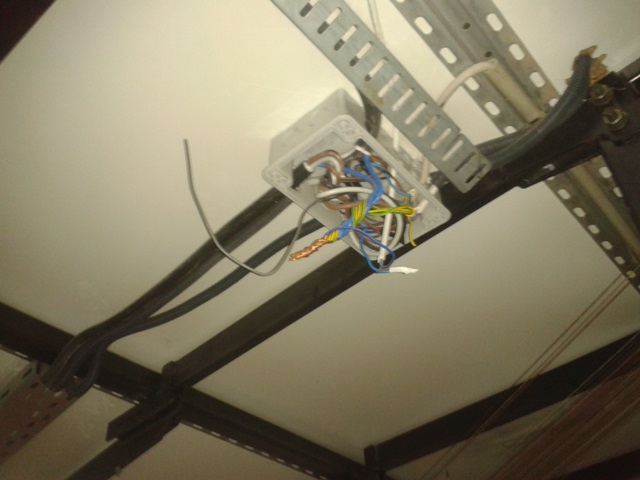 İPLİK İŞLETMESİ PERSONELİUYARI İŞARETLERİ 5525UYARI İŞARTELERİ ARTTIRILACAK TALİMATLAR DÜZENLENECEK  VE TESİSAT YÖNETMLİĞE UYGUN HALE GETİRİLECEK428İSİM:                                              İMZA:1-ADÜZENSİZ ELEKTİRİK TESİSATIİPLİK İŞLETMESİ PERSONELİUYARI İŞARETLERİ 5525ALINAN ÖNLEMLEROŞRİSİM:                                              İMZA:1-ADÜZENSİZ ELEKTİRİK TESİSATIİPLİK İŞLETMESİ PERSONELİUYARI İŞARETLERİ 5525İSİM:                                              İMZA:İPLİK İŞLETMESİ İPLİK İŞLETMESİ İPLİK İŞLETMESİ İPLİK İŞLETMESİ İPLİK İŞLETMESİ İPLİK İŞLETMESİ İPLİK İŞLETMESİ İPLİK İŞLETMESİ İPLİK İŞLETMESİ İPLİK İŞLETMESİ İPLİK İŞLETMESİ İPLİK İŞLETMESİ İPLİK İŞLETMESİ İPLİK İŞLETMESİ İPLİK İŞLETMESİ NOTEHLİKE KAYNAĞITEHLİKEETKİLENEN KİŞİMEVCUT ÖNLEMOŞRKONTROL/ ALINMASI GEREKEN ÖNLEMLEROŞRSORUMLUTERMİNBİTİŞ TARİHİNOTEHLİKE KAYNAĞIYARALANMA UZUV KAYBI ÖLÜMETKİLENEN KİŞİMEVCUT ÖNLEMOŞRKONTROL/ ALINMASI GEREKEN ÖNLEMLEROŞRSORUMLUTERMİNBİTİŞ TARİHİ1-BMAKİNE VE EKİPMAN ÇALIŞMA TALİMATI OLMAMASI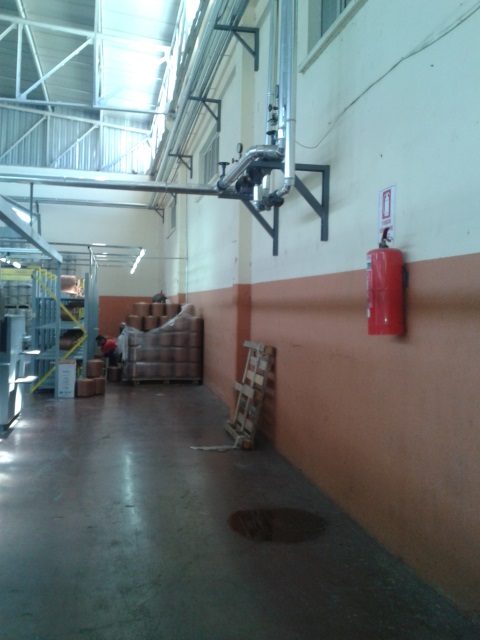 İPLİK İŞLETMESİ PERSONELİ5525UYARI İŞARTELERİ ARTTIRILACAKTALİMATLAR DÜZENLENECEK  YETKİSİZ BİLGİSİZ ELEMAN ÇALIŞTIRILMAYACAK VE EĞİTİMLERLE DESTEKLENECEK428İSİM:                                              İMZA:1-BMAKİNE VE EKİPMAN ÇALIŞMA TALİMATI OLMAMASIİPLİK İŞLETMESİ PERSONELİ5525ALINAN ÖNLEMLEROŞRİSİM:                                              İMZA:1-BMAKİNE VE EKİPMAN ÇALIŞMA TALİMATI OLMAMASIİPLİK İŞLETMESİ PERSONELİ5525İSİM:                                              İMZA:İPLİK İŞLETMESİ İPLİK İŞLETMESİ İPLİK İŞLETMESİ İPLİK İŞLETMESİ İPLİK İŞLETMESİ İPLİK İŞLETMESİ İPLİK İŞLETMESİ İPLİK İŞLETMESİ İPLİK İŞLETMESİ İPLİK İŞLETMESİ İPLİK İŞLETMESİ İPLİK İŞLETMESİ İPLİK İŞLETMESİ İPLİK İŞLETMESİ İPLİK İŞLETMESİ NOTEHLİKE KAYNAĞITEHLİKEETKİLENEN KİŞİMEVCUT ÖNLEMOŞRKONTROL/ ALINMASI GEREKEN ÖNLEMLEROŞRSORUMLUTERMİNBİTİŞ TARİHİNOTEHLİKE KAYNAĞIYARALANMA UZUV KAYBI ÖLÜMETKİLENEN KİŞİMEVCUT ÖNLEMOŞRKONTROL/ ALINMASI GEREKEN ÖNLEMLEROŞRSORUMLUTERMİNBİTİŞ TARİHİ1-CMAKİNE VE EKİPMANDA  KORUYUCULARI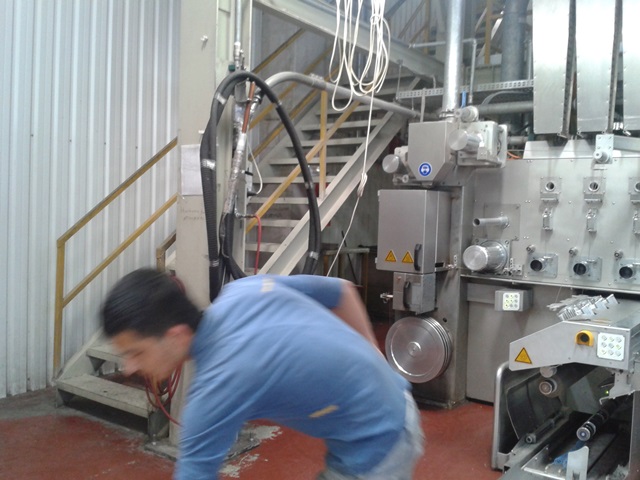 İPLİK İŞLETMESİ PERSONELİSENSÖR VE SİVİÇLER EKLENMİŞ  FAKAT ÇALIŞMA ALANI BELİRTİLMEMİŞ VE AÇIKTA DÖNER AKSAMLAR MEVCUT5525AÇIKTA DÖNER AKSAM BIRAKILMAYACAK VE OLMASI HALİNDE ÇALIŞMA ALANI BELİRTİLECEK YETKİSİZ EHLİYETSİZ TECRÜBESİZ ELEMAN ÇALIŞRTILMAYACAK428İSİM:                                              İMZA:1-CMAKİNE VE EKİPMANDA  KORUYUCULARIİPLİK İŞLETMESİ PERSONELİSENSÖR VE SİVİÇLER EKLENMİŞ  FAKAT ÇALIŞMA ALANI BELİRTİLMEMİŞ VE AÇIKTA DÖNER AKSAMLAR MEVCUT5525ALINAN ÖNLEMLEROŞRİSİM:                                              İMZA:1-CMAKİNE VE EKİPMANDA  KORUYUCULARIİPLİK İŞLETMESİ PERSONELİSENSÖR VE SİVİÇLER EKLENMİŞ  FAKAT ÇALIŞMA ALANI BELİRTİLMEMİŞ VE AÇIKTA DÖNER AKSAMLAR MEVCUT5525İSİM:                                              İMZA:İPLİK İŞLETMESİ İPLİK İŞLETMESİ İPLİK İŞLETMESİ İPLİK İŞLETMESİ İPLİK İŞLETMESİ İPLİK İŞLETMESİ İPLİK İŞLETMESİ İPLİK İŞLETMESİ İPLİK İŞLETMESİ İPLİK İŞLETMESİ İPLİK İŞLETMESİ İPLİK İŞLETMESİ İPLİK İŞLETMESİ İPLİK İŞLETMESİ İPLİK İŞLETMESİ NOTEHLİKE KAYNAĞITEHLİKEETKİLENEN KİŞİMEVCUT ÖNLEMOŞRKONTROL/ ALINMASI GEREKEN ÖNLEMLEROŞRSORUMLUTERMİNBİTİŞ TARİHİNOTEHLİKE KAYNAĞIMESLAK HASTALIĞI , YARALANMA ÖLÜMETKİLENEN KİŞİMEVCUT ÖNLEMOŞRKONTROL/ ALINMASI GEREKEN ÖNLEMLEROŞRSORUMLUTERMİNBİTİŞ TARİHİ1-DKİŞİSEL KORUYUCU DONANIM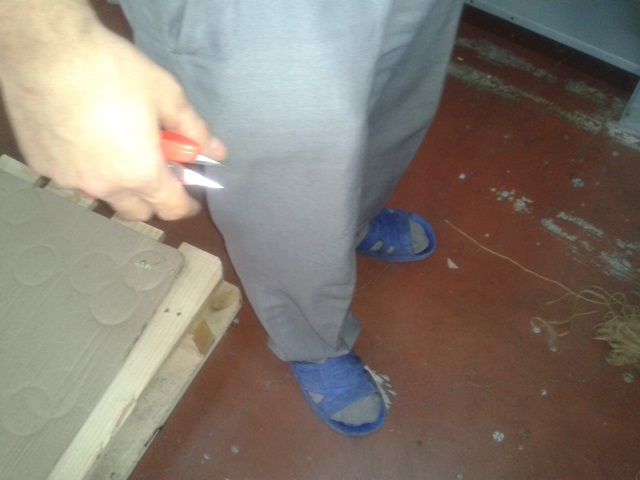 İPLİK İŞLETMESİ PERSONELİKİŞİSEL KORUYUCU DONANIMLAR DAĞITILMIŞ FAKAT KULLNIMI DENETLENMİYOR.5525KİŞİSEL KORUYUCU DONANIMLAR(AZ 10 DESİBEL ABSORBELİ KULALIKÇELİK BURUNLU AYAKKABI İŞ ELBİSESİVE YAPTIKLARI İŞE GÖRE KKD )ZİMMETLENEREK PERYOTLAR HALİNDE DAĞITILACAK428İSİM:                                              İMZA:1-DKİŞİSEL KORUYUCU DONANIMİPLİK İŞLETMESİ PERSONELİKİŞİSEL KORUYUCU DONANIMLAR DAĞITILMIŞ FAKAT KULLNIMI DENETLENMİYOR.5525ALINAN ÖNLEMLEROŞRİSİM:                                              İMZA:1-DKİŞİSEL KORUYUCU DONANIMİPLİK İŞLETMESİ PERSONELİKİŞİSEL KORUYUCU DONANIMLAR DAĞITILMIŞ FAKAT KULLNIMI DENETLENMİYOR.5525İSİM:                                              İMZA:İPLİK İŞLETMESİ İPLİK İŞLETMESİ İPLİK İŞLETMESİ İPLİK İŞLETMESİ İPLİK İŞLETMESİ İPLİK İŞLETMESİ İPLİK İŞLETMESİ İPLİK İŞLETMESİ İPLİK İŞLETMESİ İPLİK İŞLETMESİ İPLİK İŞLETMESİ İPLİK İŞLETMESİ İPLİK İŞLETMESİ İPLİK İŞLETMESİ İPLİK İŞLETMESİ NOTEHLİKE KAYNAĞITEHLİKEETKİLENEN KİŞİMEVCUT ÖNLEMOŞRKONTROL/ ALINMASI GEREKEN ÖNLEMLEROŞRSORUMLUTERMİNBİTİŞ TARİHİNOTEHLİKE KAYNAĞIYANGIN ANINDA  YARALANMA , 1 DEN FAZLA  ÖLÜMETKİLENEN KİŞİMEVCUT ÖNLEMOŞRKONTROL/ ALINMASI GEREKEN ÖNLEMLEROŞRSORUMLUTERMİNBİTİŞ TARİHİ1-EKULLNIMA UYGUN OLMAYAN YANGIN EKİPMANLARI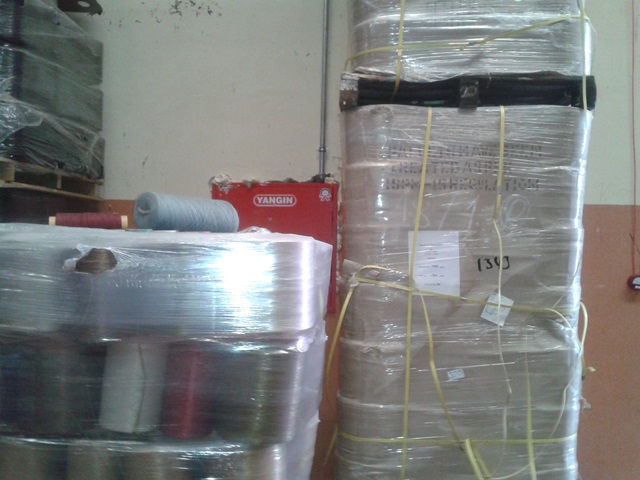 İPLİK İŞLETMESİ PERSONELİ VE BÜTÜN İŞLETMEYANGIN EKİPMANILARI VARYÖNLENDİRMELER VARFAKAT YETERSİZ5525YANGIN EKİPMANLARI ÖNLERİ KAPATILMAYACAK YANGIN HARİCİNDE KULLANILMAYACAKPERYODİK OLARAK KONTROLLERİ YAPILACAK  EĞİTİM VE TATBİKATLARLA  DESTEKLENECEK.428İSİM:                                              İMZA:1-EKULLNIMA UYGUN OLMAYAN YANGIN EKİPMANLARIİPLİK İŞLETMESİ PERSONELİ VE BÜTÜN İŞLETMEYANGIN EKİPMANILARI VARYÖNLENDİRMELER VARFAKAT YETERSİZ5525ALINAN ÖNLEMLEROŞRİSİM:                                              İMZA:1-EKULLNIMA UYGUN OLMAYAN YANGIN EKİPMANLARIİPLİK İŞLETMESİ PERSONELİ VE BÜTÜN İŞLETMEYANGIN EKİPMANILARI VARYÖNLENDİRMELER VARFAKAT YETERSİZ5525İSİM:                                              İMZA:İPLİK İŞLETMESİ İPLİK İŞLETMESİ İPLİK İŞLETMESİ İPLİK İŞLETMESİ İPLİK İŞLETMESİ İPLİK İŞLETMESİ İPLİK İŞLETMESİ İPLİK İŞLETMESİ İPLİK İŞLETMESİ İPLİK İŞLETMESİ İPLİK İŞLETMESİ İPLİK İŞLETMESİ İPLİK İŞLETMESİ İPLİK İŞLETMESİ İPLİK İŞLETMESİ NOTEHLİKE KAYNAĞITEHLİKEETKİLENEN KİŞİMEVCUT ÖNLEMOŞRKONTROL/ ALINMASI GEREKEN ÖNLEMLEROŞRSORUMLUTERMİNBİTİŞ TARİHİNOTEHLİKE KAYNAĞIYARALANMA  , ÖLÜMETKİLENEN KİŞİMEVCUT ÖNLEMOŞRKONTROL/ ALINMASI GEREKEN ÖNLEMLEROŞRSORUMLUTERMİNBİTİŞ TARİHİ1-FACİL DURUMLARDA MÜDAHALE VE YÖNLENDİRME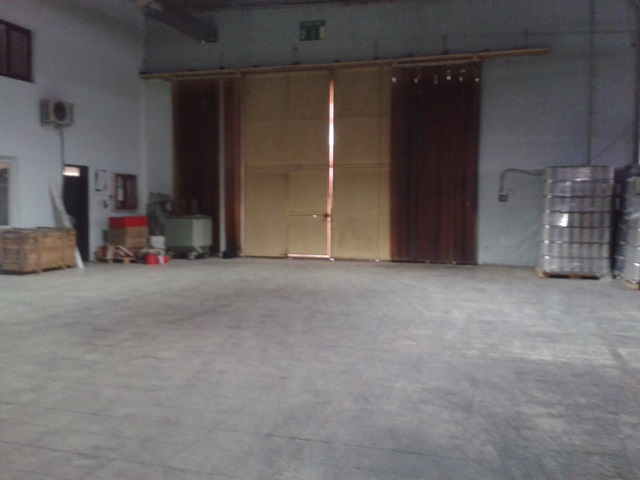 İPLİK İŞLETMESİ PERSONELİVE BÜTÜN İŞLETMEACİL ÇIKIŞLAR BELİRTİLMİŞ FAKAT YETERSİZDİR.5525ACİL ÇIKIŞLAR PANİK BARLI VE ENGELİ OLMAYACAK  YÖNLENDİRMELER YETERİ DÜZEYDE  ACİL DURUM AYDINLATMASI TESİS EDİLECEK428İSİM:                                              İMZA:1-FACİL DURUMLARDA MÜDAHALE VE YÖNLENDİRMEİPLİK İŞLETMESİ PERSONELİVE BÜTÜN İŞLETMEACİL ÇIKIŞLAR BELİRTİLMİŞ FAKAT YETERSİZDİR.5525ALINAN ÖNLEMLEROŞRİSİM:                                              İMZA:1-FACİL DURUMLARDA MÜDAHALE VE YÖNLENDİRMEİPLİK İŞLETMESİ PERSONELİVE BÜTÜN İŞLETMEACİL ÇIKIŞLAR BELİRTİLMİŞ FAKAT YETERSİZDİR.5525İSİM:                                              İMZA:İPLİK İŞLETMESİ İPLİK İŞLETMESİ İPLİK İŞLETMESİ İPLİK İŞLETMESİ İPLİK İŞLETMESİ İPLİK İŞLETMESİ İPLİK İŞLETMESİ İPLİK İŞLETMESİ İPLİK İŞLETMESİ İPLİK İŞLETMESİ İPLİK İŞLETMESİ İPLİK İŞLETMESİ İPLİK İŞLETMESİ İPLİK İŞLETMESİ İPLİK İŞLETMESİ NOTEHLİKE KAYNAĞITEHLİKEETKİLENEN KİŞİMEVCUT ÖNLEMOŞRKONTROL/ ALINMASI GEREKEN ÖNLEMLEROŞRSORUMLUTERMİNBİTİŞ TARİHİNOTEHLİKE KAYNAĞIHASTALIK VE ÜRETİM KALİTESİN DÜŞMESİETKİLENEN KİŞİMEVCUT ÖNLEMOŞRKONTROL/ ALINMASI GEREKEN ÖNLEMLEROŞRSORUMLUTERMİNBİTİŞ TARİHİ1-GİŞLETME İÇİNDE YEME İÇME.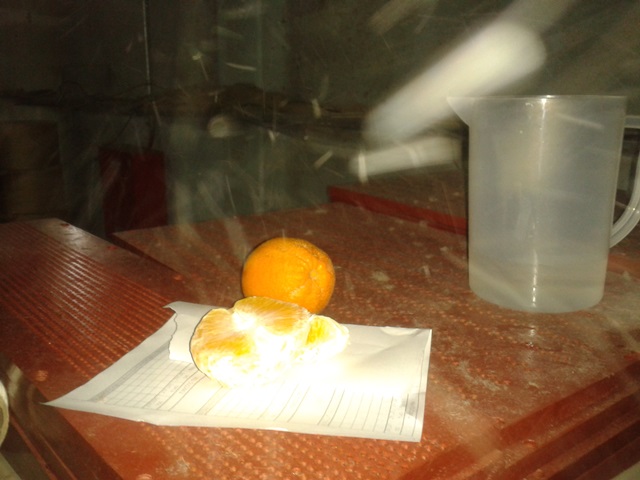 İPLİK İŞLETMESİ PERSONELİVE BÜTÜN İŞLETME.ÖNLEM ALINMAMIŞ.3412İŞLETME İÇİNDE YEME İÇME YAPILMAYACAK AYRILAN ZAMANLARDA AYRILAN YERLERDE YEME İÇMEYE İZİN VERİLECEKTİR.224İSİM:                                              İMZA:1-GİŞLETME İÇİNDE YEME İÇME.İPLİK İŞLETMESİ PERSONELİVE BÜTÜN İŞLETME.ÖNLEM ALINMAMIŞ.3412ALINAN ÖNLEMLEROŞRİSİM:                                              İMZA:1-GİŞLETME İÇİNDE YEME İÇME.İPLİK İŞLETMESİ PERSONELİVE BÜTÜN İŞLETME.ÖNLEM ALINMAMIŞ.3412İSİM:                                              İMZA:İPLİK İŞLETMESİ İPLİK İŞLETMESİ İPLİK İŞLETMESİ İPLİK İŞLETMESİ İPLİK İŞLETMESİ İPLİK İŞLETMESİ İPLİK İŞLETMESİ İPLİK İŞLETMESİ İPLİK İŞLETMESİ İPLİK İŞLETMESİ İPLİK İŞLETMESİ İPLİK İŞLETMESİ İPLİK İŞLETMESİ İPLİK İŞLETMESİ İPLİK İŞLETMESİ NOTEHLİKE KAYNAĞITEHLİKEETKİLENEN KİŞİMEVCUT ÖNLEMOŞRKONTROL/ ALINMASI GEREKEN ÖNLEMLEROŞRSORUMLUTERMİNBİTİŞ TARİHİNOTEHLİKE KAYNAĞIÜRETİM KALİTESİN DÜŞMESİ, İŞ GÜCÜ KAYBI, MADDİ ZARAR MESLEK HASTALIĞI ÖLÜMETKİLENEN KİŞİMEVCUT ÖNLEMOŞRKONTROL/ ALINMASI GEREKEN ÖNLEMLEROŞRSORUMLUTERMİNBİTİŞ TARİHİ1-HSAĞLIK VE GÜVENLİK ANALİZİ  YAPILMAMASIİPLİK İŞLETMESİ PERSONELİVE BÜTÜN İŞLETME.ÖNLEM ALINMAMIŞ.4416İŞLETMEDE TOZ AYDINLATMA GÜRÜLTÜ TİTREŞİM  ÖLÇÜMÜNÜN YAPILMASI VE GEREKLİ ÖNLEMLERİN ALINMASI GEREKİR.224İSİM:                                              İMZA:1-HSAĞLIK VE GÜVENLİK ANALİZİ  YAPILMAMASIİPLİK İŞLETMESİ PERSONELİVE BÜTÜN İŞLETME.ÖNLEM ALINMAMIŞ.4416ALINAN ÖNLEMLEROŞRİSİM:                                              İMZA:1-HSAĞLIK VE GÜVENLİK ANALİZİ  YAPILMAMASIİPLİK İŞLETMESİ PERSONELİVE BÜTÜN İŞLETME.ÖNLEM ALINMAMIŞ.4416İSİM:                                              İMZA:İPLİK İŞLETMESİ İPLİK İŞLETMESİ İPLİK İŞLETMESİ İPLİK İŞLETMESİ İPLİK İŞLETMESİ İPLİK İŞLETMESİ İPLİK İŞLETMESİ İPLİK İŞLETMESİ İPLİK İŞLETMESİ İPLİK İŞLETMESİ İPLİK İŞLETMESİ İPLİK İŞLETMESİ İPLİK İŞLETMESİ İPLİK İŞLETMESİ İPLİK İŞLETMESİ NOTEHLİKE KAYNAĞITEHLİKEETKİLENEN KİŞİMEVCUT ÖNLEMOŞRKONTROL/ ALINMASI GEREKEN ÖNLEMLEROŞRSORUMLUTERMİNBİTİŞ TARİHİNOTEHLİKE KAYNAĞIİŞ GÜCÜ KAYBI , MADDİ ZARAR YARALANMA , UZUV KAYBI ,ÖLÜMETKİLENEN KİŞİMEVCUT ÖNLEMOŞRKONTROL/ ALINMASI GEREKEN ÖNLEMLEROŞRSORUMLUTERMİNBİTİŞ TARİHİ1-IYÜKSEKTE ÇALIŞMA MERDİVEN VE KORKULUKLAR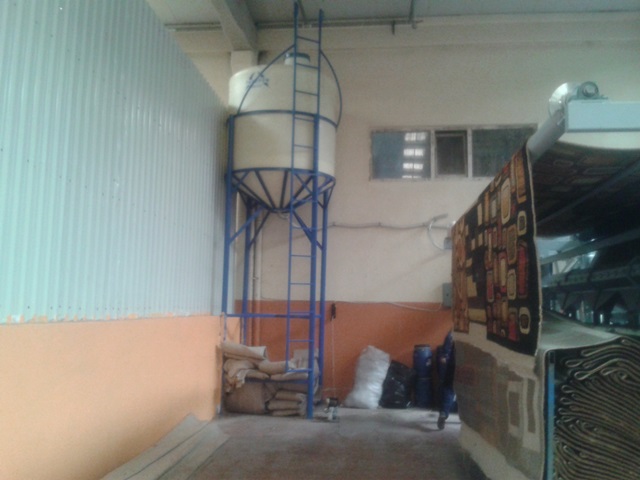 İPLİK İŞLETMESİ PERSONELİVE BÜTÜN İŞLETME.ÖNLEMLER YETRSİZDİR4520İŞLETMEDE YÜKSEKTE ÇALIŞMLARDA MERDİVENLERDE KORKULUK TRAZAN VB GÜVENLİK ÖNLEMLERİ ALINMASI GEREKMEKTEDRİ.428İSİM:                                              İMZA:1-IYÜKSEKTE ÇALIŞMA MERDİVEN VE KORKULUKLARİPLİK İŞLETMESİ PERSONELİVE BÜTÜN İŞLETME.ÖNLEMLER YETRSİZDİR4520ALINAN ÖNLEMLEROŞRİSİM:                                              İMZA:1-IYÜKSEKTE ÇALIŞMA MERDİVEN VE KORKULUKLARİPLİK İŞLETMESİ PERSONELİVE BÜTÜN İŞLETME.ÖNLEMLER YETRSİZDİR4520İSİM:                                              İMZA:İPLİK İŞLETMESİ İPLİK İŞLETMESİ İPLİK İŞLETMESİ İPLİK İŞLETMESİ İPLİK İŞLETMESİ İPLİK İŞLETMESİ İPLİK İŞLETMESİ İPLİK İŞLETMESİ İPLİK İŞLETMESİ İPLİK İŞLETMESİ İPLİK İŞLETMESİ İPLİK İŞLETMESİ İPLİK İŞLETMESİ İPLİK İŞLETMESİ İPLİK İŞLETMESİ NOTEHLİKE KAYNAĞITEHLİKEETKİLENEN KİŞİMEVCUT ÖNLEMOŞRKONTROL/ ALINMASI GEREKEN ÖNLEMLEROŞRSORUMLUTERMİNBİTİŞ TARİHİNOTEHLİKE KAYNAĞIİŞ GÜCÜ KAYBI , MADDİ ZARAR YARALANMA , UZUV KAYBI ,ÖLÜMETKİLENEN KİŞİMEVCUT ÖNLEMOŞRKONTROL/ ALINMASI GEREKEN ÖNLEMLEROŞRSORUMLUTERMİNBİTİŞ TARİHİ1-İGÜVENSİZ İSTİFLEME VE DEPOLAMA 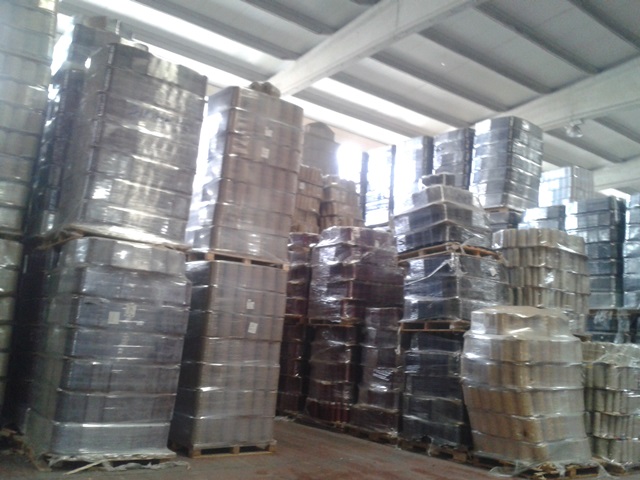 İPLİK İŞLETMESİ PERSONELİÖNLEMLER YETERSİZDİR4416İSTİFLEMELER 3 METREYİ AŞMAYACAK STREÇSİZ ÜRÜN DEPOLANMAYACAK HAMMADDE VE ÜRÜN AYNI YERDE OLMAYACAK VEYA YANGIN DUVARI İLE ÖNLEM ALINACAKTIR.428İSİM:                                              İMZA:1-İGÜVENSİZ İSTİFLEME VE DEPOLAMA İPLİK İŞLETMESİ PERSONELİÖNLEMLER YETERSİZDİR4416ALINAN ÖNLEMLEROŞRİSİM:                                              İMZA:1-İGÜVENSİZ İSTİFLEME VE DEPOLAMA İPLİK İŞLETMESİ PERSONELİÖNLEMLER YETERSİZDİR4416İSİM:                                              İMZA:İPLİK İŞLETMESİ İPLİK İŞLETMESİ İPLİK İŞLETMESİ İPLİK İŞLETMESİ İPLİK İŞLETMESİ İPLİK İŞLETMESİ İPLİK İŞLETMESİ İPLİK İŞLETMESİ İPLİK İŞLETMESİ İPLİK İŞLETMESİ İPLİK İŞLETMESİ İPLİK İŞLETMESİ İPLİK İŞLETMESİ İPLİK İŞLETMESİ İPLİK İŞLETMESİ NOTEHLİKE KAYNAĞITEHLİKEETKİLENEN KİŞİMEVCUT ÖNLEMOŞRKONTROL/ ALINMASI GEREKEN ÖNLEMLEROŞRSORUMLUTERMİNBİTİŞ TARİHİNOTEHLİKE KAYNAĞIİŞ GÜCÜ KAYBI , MADDİ ZARAR YANGIN ,İNTAHAR GİRİŞİMİ YARALANMA , UZUV KAYBI, ÖLÜMETKİLENEN KİŞİMEVCUT ÖNLEMOŞRKONTROL/ ALINMASI GEREKEN ÖNLEMLEROŞRSORUMLUTERMİNBİTİŞ TARİHİ1-JKİMYASALLARIN BİLGİ FORMUNUN OLMAMASI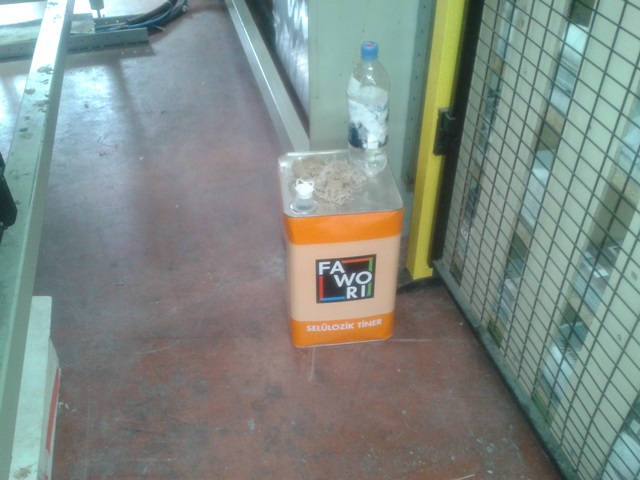 İPLİK İŞLETMESİ PERSONELİ VE BÜTÜN İŞLETME ÖNLEMLER YETRSİZDİR4520BİLGİ FORMLARI TEMİN EDİLEREK İŞLETMEDE ÇALIŞANLARA EĞİTİM VERİLECEK VE GEREKLİ GÖREVLERLENDİRMELER YAPILCAK BİLGİ FORMLARI İŞLETMEDE GÖRÜLECEK YERE ASILACAK.326İSİM:                                              İMZA:1-JKİMYASALLARIN BİLGİ FORMUNUN OLMAMASIİPLİK İŞLETMESİ PERSONELİ VE BÜTÜN İŞLETME ÖNLEMLER YETRSİZDİR4520ALINAN ÖNLEMLEROŞRİSİM:                                              İMZA:1-JKİMYASALLARIN BİLGİ FORMUNUN OLMAMASIİPLİK İŞLETMESİ PERSONELİ VE BÜTÜN İŞLETME ÖNLEMLER YETRSİZDİR4520İSİM:                                              İMZA:İPLİK İŞLETMESİ İPLİK İŞLETMESİ İPLİK İŞLETMESİ İPLİK İŞLETMESİ İPLİK İŞLETMESİ İPLİK İŞLETMESİ İPLİK İŞLETMESİ İPLİK İŞLETMESİ İPLİK İŞLETMESİ İPLİK İŞLETMESİ İPLİK İŞLETMESİ İPLİK İŞLETMESİ İPLİK İŞLETMESİ İPLİK İŞLETMESİ İPLİK İŞLETMESİ NOTEHLİKE KAYNAĞITEHLİKEETKİLENEN KİŞİMEVCUT ÖNLEMOŞRKONTROL/ ALINMASI GEREKEN ÖNLEMLEROŞRSORUMLUTERMİNBİTİŞ TARİHİNOTEHLİKE KAYNAĞIİŞ GÜCÜ KAYBI , MADDİ ZARAR YANGIN ,İNTAHAR GİRİŞİMİ YARALANMA , 1DEN FAZLA ÖLÜMETKİLENEN KİŞİMEVCUT ÖNLEMOŞRKONTROL/ ALINMASI GEREKEN ÖNLEMLEROŞRSORUMLUTERMİNBİTİŞ TARİHİ1-KKİMYASALLARIN UYGUN DEPOLANMAMASI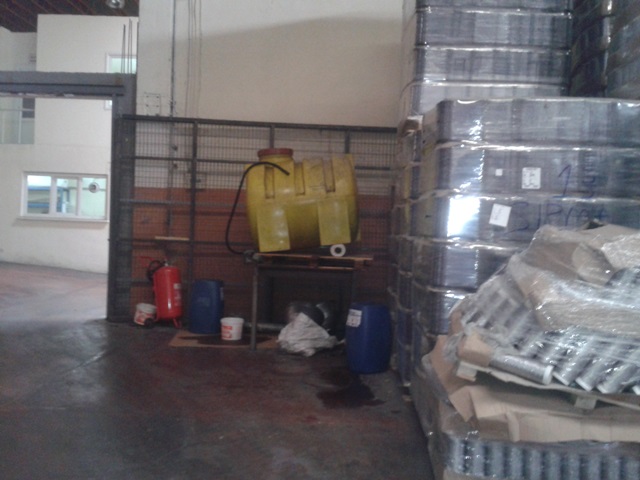 İPLİK İŞLETMESİ PERSONELİ VE BÜTÜN İŞLETME ÖNLEMLER YETRSİZDİR4520PARLAYICI VE PATLAYICI KİMYASALLAR KİLİT ALTINDA DİĞER KİMASALLAR İSE KULLANIM TALİMATLARINA GÖRE HAVALANDIRMASI OLACAK ŞEKİLDE DEPOLANACAK428İSİM:                                              İMZA:1-KKİMYASALLARIN UYGUN DEPOLANMAMASIİPLİK İŞLETMESİ PERSONELİ VE BÜTÜN İŞLETME ÖNLEMLER YETRSİZDİR4520ALINAN ÖNLEMLEROŞRİSİM:                                              İMZA:1-KKİMYASALLARIN UYGUN DEPOLANMAMASIİPLİK İŞLETMESİ PERSONELİ VE BÜTÜN İŞLETME ÖNLEMLER YETRSİZDİR4520İSİM:                                              İMZA:İPLİK İŞLETMESİ İPLİK İŞLETMESİ İPLİK İŞLETMESİ İPLİK İŞLETMESİ İPLİK İŞLETMESİ İPLİK İŞLETMESİ İPLİK İŞLETMESİ İPLİK İŞLETMESİ İPLİK İŞLETMESİ İPLİK İŞLETMESİ İPLİK İŞLETMESİ İPLİK İŞLETMESİ İPLİK İŞLETMESİ İPLİK İŞLETMESİ İPLİK İŞLETMESİ NOTEHLİKE KAYNAĞITEHLİKEETKİLENEN KİŞİMEVCUT ÖNLEMOŞRKONTROL/ ALINMASI GEREKEN ÖNLEMLEROŞRSORUMLUTERMİNBİTİŞ TARİHİNOTEHLİKE KAYNAĞIİŞ GÜCÜ KAYBI , MADDİ ZARAR, YARALANMA ,UZUV KAYBI ÖLÜMETKİLENEN KİŞİMEVCUT ÖNLEMOŞRKONTROL/ ALINMASI GEREKEN ÖNLEMLEROŞRSORUMLUTERMİNBİTİŞ TARİHİ1-LZİYNET EŞYASI İLE ÇALIŞMAİPLİK İŞLETMESİ PERSONELİ ÖNLEM ALINMAMIŞ4520ZİYENT EŞYASI İLE ÇALIŞMALAR ŞEKLİ NE OLURSA OLSUN KESİNLİKLEİZİN VERİLMEYECEK GEREKLİ İŞRETLENDİRMELER YAPILACAK VE EĞİTİMLERLE DESTEKLENECEKTİR. 428İSİM:                                              İMZA:1-LZİYNET EŞYASI İLE ÇALIŞMAİPLİK İŞLETMESİ PERSONELİ ÖNLEM ALINMAMIŞ4520ALINAN ÖNLEMLEROŞRİSİM:                                              İMZA:1-LZİYNET EŞYASI İLE ÇALIŞMAİPLİK İŞLETMESİ PERSONELİ ÖNLEM ALINMAMIŞ4520İSİM:                                              İMZA:İPLİK İŞLETMESİ İPLİK İŞLETMESİ İPLİK İŞLETMESİ İPLİK İŞLETMESİ İPLİK İŞLETMESİ İPLİK İŞLETMESİ İPLİK İŞLETMESİ İPLİK İŞLETMESİ İPLİK İŞLETMESİ İPLİK İŞLETMESİ İPLİK İŞLETMESİ İPLİK İŞLETMESİ İPLİK İŞLETMESİ İPLİK İŞLETMESİ İPLİK İŞLETMESİ NOTEHLİKE KAYNAĞITEHLİKEETKİLENEN KİŞİMEVCUT ÖNLEMOŞRKONTROL/ ALINMASI GEREKEN ÖNLEMLEROŞRSORUMLUTERMİNBİTİŞ TARİHİNOTEHLİKE KAYNAĞIİŞ GÜCÜ KAYBI , MADDİ ZARAR VE HASTALIKETKİLENEN KİŞİMEVCUT ÖNLEMOŞRKONTROL/ ALINMASI GEREKEN ÖNLEMLEROŞRSORUMLUTERMİNBİTİŞ TARİHİ1-MTEMİZLİK VE HİJYEN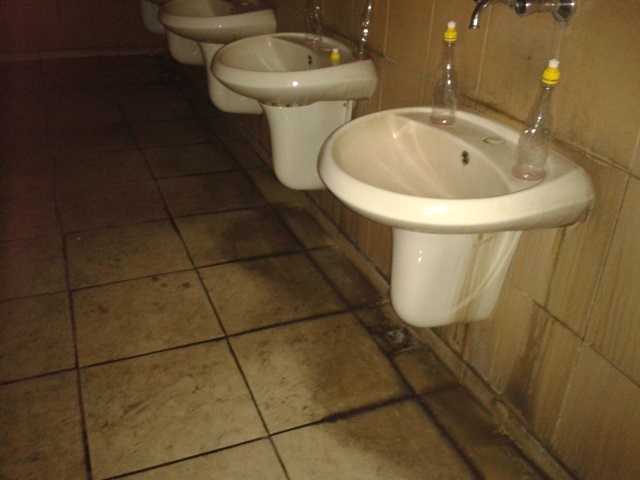 İPLİK İŞLETMESİ PERSONELİ VE İŞLETME GENELİ ÖNLEMLER YETRSİZDİR4312TUVALET VE TEMİZLİK YERELERİNDE UYARICI İŞARETLER TESİS EDİLECEK TEMİZLİK VE DÜZENE ÖNEM VERİLECEK EĞİTİMLERLE DESTEKLENECEK. 122İSİM:                                              İMZA:1-MTEMİZLİK VE HİJYENİPLİK İŞLETMESİ PERSONELİ VE İŞLETME GENELİ ÖNLEMLER YETRSİZDİR4312ALINAN ÖNLEMLEROŞRİSİM:                                              İMZA:1-MTEMİZLİK VE HİJYENİPLİK İŞLETMESİ PERSONELİ VE İŞLETME GENELİ ÖNLEMLER YETRSİZDİR4312İSİM:                                              İMZA:İPLİK İŞLETMESİ İPLİK İŞLETMESİ İPLİK İŞLETMESİ İPLİK İŞLETMESİ İPLİK İŞLETMESİ İPLİK İŞLETMESİ İPLİK İŞLETMESİ İPLİK İŞLETMESİ İPLİK İŞLETMESİ İPLİK İŞLETMESİ İPLİK İŞLETMESİ İPLİK İŞLETMESİ İPLİK İŞLETMESİ İPLİK İŞLETMESİ İPLİK İŞLETMESİ NOTEHLİKE KAYNAĞITEHLİKEETKİLENEN KİŞİMEVCUT ÖNLEMOŞRKONTROL/ ALINMASI GEREKEN ÖNLEMLEROŞRSORUMLUTERMİNBİTİŞ TARİHİNOTEHLİKE KAYNAĞIİŞ GÜCÜ KAYBI , MADDİ ZARAR YANGIN DURUMUNDA ÖLÜM VE ÖLÜMLERETKİLENEN KİŞİMEVCUT ÖNLEMOŞRKONTROL/ ALINMASI GEREKEN ÖNLEMLEROŞRSORUMLUTERMİNBİTİŞ TARİHİ1-NSİGARA İÇMEİŞ GÜCÜ KAYBI , MADDİ ZARAR YANGIN DURUMUNDA ÖLÜM VE ÖLÜMLERİPLİK İŞLETMESİ PERSONELİ VE İŞLETME GENELİ ÖNLEMLER YETRSİZDİR4520İŞLETMEDE TUVALET VE ODALARDA SİGARA  İÇİLMEYECEK SİGARA İÇİLMESİ İÇİN İŞLETME DIŞINDA GÜVENLİ BİR YERDE SİGARA İÇİME ALANI (EN AZ ÜÇ TARAFI AÇIK OLACAK )YAPILACAKTIR224İSİM:                                              İMZA:1-NSİGARA İÇMEİŞ GÜCÜ KAYBI , MADDİ ZARAR YANGIN DURUMUNDA ÖLÜM VE ÖLÜMLERİPLİK İŞLETMESİ PERSONELİ VE İŞLETME GENELİ ÖNLEMLER YETRSİZDİR4520ALINAN ÖNLEMLEROŞRİSİM:                                              İMZA:1-NSİGARA İÇMEİŞ GÜCÜ KAYBI , MADDİ ZARAR YANGIN DURUMUNDA ÖLÜM VE ÖLÜMLERİPLİK İŞLETMESİ PERSONELİ VE İŞLETME GENELİ ÖNLEMLER YETRSİZDİR4520İSİM:                                              İMZA:DOKUMA SALONLARI DOKUMA SALONLARI DOKUMA SALONLARI DOKUMA SALONLARI DOKUMA SALONLARI DOKUMA SALONLARI DOKUMA SALONLARI DOKUMA SALONLARI DOKUMA SALONLARI DOKUMA SALONLARI DOKUMA SALONLARI DOKUMA SALONLARI DOKUMA SALONLARI DOKUMA SALONLARI DOKUMA SALONLARI NOTEHLİKE KAYNAĞITEHLİKEETKİLENEN KİŞİMEVCUT ÖNLEMOŞRKONTROL/ ALINMASI GEREKEN ÖNLEMLEROŞRSORUMLUTERMİNBİTİŞ TARİHİNOTEHLİKE KAYNAĞIYARALANMA MADDİ KAYIP UZUV KAYBI ÖLÜMETKİLENEN KİŞİMEVCUT ÖNLEMOŞRKONTROL/ ALINMASI GEREKEN ÖNLEMLEROŞRSORUMLUTERMİNBİTİŞ TARİHİ2-ADÖNER AKSAMLAR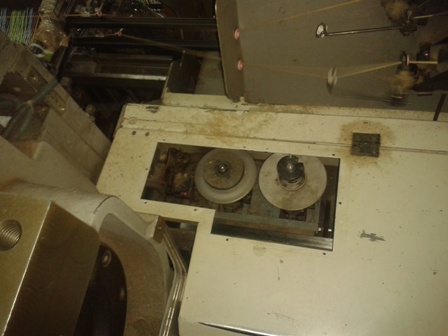 DOKUMA İŞLETMESİ PERSONELİ ÖNLEMLER YETRSİZDİR4520 İŞ KANUNU VE YÖNETMELİKLERİ GEREĞİ İŞLETMEDE GENELİNDE HAREKETLİ VE  DÖNER AKSAMLARIN KAPAKLARI AÇIK OLARAK ÇALIŞILMAYACAK ŞEKİLDE SENSÖR SİVİÇ VB EKLENECEK AMİRLER SÜREKLİ OLARAK KONTROL EDECEKLER.248İSİM:                                              İMZA:2-ADÖNER AKSAMLARDOKUMA İŞLETMESİ PERSONELİ ÖNLEMLER YETRSİZDİR4520ALINAN ÖNLEMLEROŞRİSİM:                                              İMZA:2-ADÖNER AKSAMLARDOKUMA İŞLETMESİ PERSONELİ ÖNLEMLER YETRSİZDİR4520İSİM:                                              İMZA:DOKUMA SALONLARI DOKUMA SALONLARI DOKUMA SALONLARI DOKUMA SALONLARI DOKUMA SALONLARI DOKUMA SALONLARI DOKUMA SALONLARI DOKUMA SALONLARI DOKUMA SALONLARI DOKUMA SALONLARI DOKUMA SALONLARI DOKUMA SALONLARI DOKUMA SALONLARI DOKUMA SALONLARI DOKUMA SALONLARI NOTEHLİKE KAYNAĞITEHLİKEETKİLENEN KİŞİMEVCUT ÖNLEMOŞRKONTROL/ ALINMASI GEREKEN ÖNLEMLEROŞRSORUMLUTERMİNBİTİŞ TARİHİNOTEHLİKE KAYNAĞIYARALANMA MADDİ KAYIP UZUV KAYBI ÖLÜMETKİLENEN KİŞİMEVCUT ÖNLEMOŞRKONTROL/ ALINMASI GEREKEN ÖNLEMLEROŞRSORUMLUTERMİNBİTİŞ TARİHİ2-BELEKTRİK KAYNAKLARI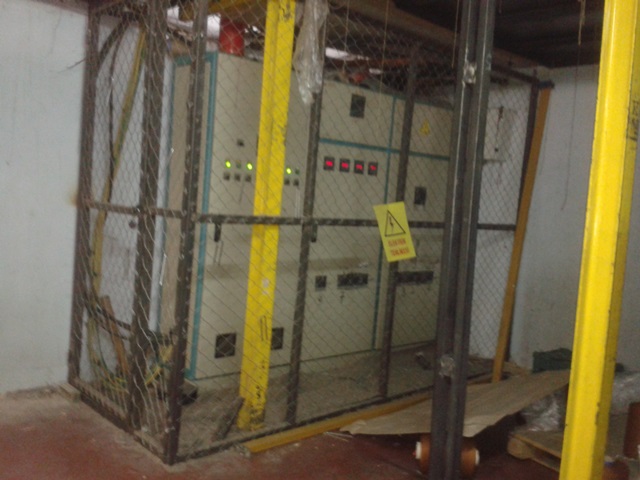 DOKUMA İŞLETMESİ PERSONELİÖNLEMLER YETRSİZDİR4520İŞLETMEDE GENELİNDE ELEKTRİK PANOLARI ÖNÜNE PASPAS TEMİN VE TESİS EDİLECEK PANO KAPAKLARI KİLİTLİ OLACAK GÖREVLİ HARİCİNDE KULLANILMASINA İZİN VERİLMEYECEK SÜREKLİLİĞİ SAĞLANACAK248İSİM:                                              İMZA:2-BELEKTRİK KAYNAKLARIDOKUMA İŞLETMESİ PERSONELİÖNLEMLER YETRSİZDİR4520ALINAN ÖNLEMLEROŞRİSİM:                                              İMZA:2-BELEKTRİK KAYNAKLARIDOKUMA İŞLETMESİ PERSONELİÖNLEMLER YETRSİZDİR4520İSİM:                                              İMZA:DOKUMA SALONLARI DOKUMA SALONLARI DOKUMA SALONLARI DOKUMA SALONLARI DOKUMA SALONLARI DOKUMA SALONLARI DOKUMA SALONLARI DOKUMA SALONLARI DOKUMA SALONLARI DOKUMA SALONLARI DOKUMA SALONLARI DOKUMA SALONLARI DOKUMA SALONLARI DOKUMA SALONLARI DOKUMA SALONLARI NOTEHLİKE KAYNAĞITEHLİKEETKİLENEN KİŞİMEVCUT ÖNLEMOŞRKONTROL/ ALINMASI GEREKEN ÖNLEMLEROŞRSORUMLUTERMİNBİTİŞ TARİHİNOTEHLİKE KAYNAĞIYARALANMA MADDİ KAYIP YANGIN  UZUV KAYBI ÖLÜMETKİLENEN KİŞİMEVCUT ÖNLEMOŞRKONTROL/ ALINMASI GEREKEN ÖNLEMLEROŞRSORUMLUTERMİNBİTİŞ TARİHİ2-CELEKTRİK KAYNAKLARI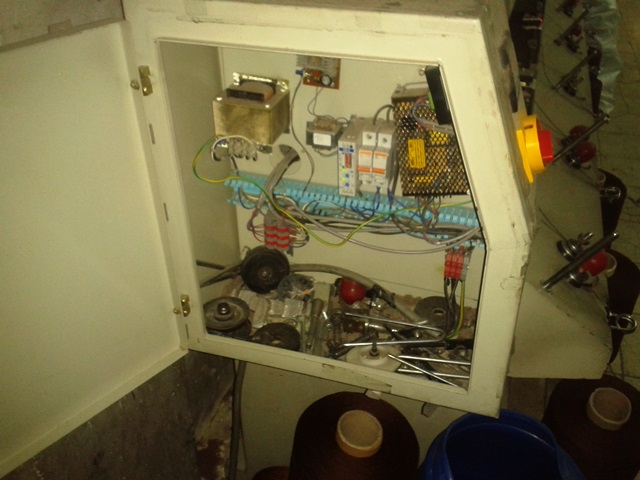 DOKUMA İŞLETMESİ PERSONELİ VE İŞLETME GENELİÖNLEMLER YETRSİZDİR5525İŞLETMEDE GENELİNDE ELEKTRİK TRAFO ODALARI YÖNETMELİĞE UYGUN ŞEKİLDE(KAPALI YANGIN EKİPMANLARI İLE DESTEKLENMİŞ DIŞ ETKENLERE KORUNAKLI)TESİS EDİLECEK 248İSİM:                                              İMZA:2-CELEKTRİK KAYNAKLARIDOKUMA İŞLETMESİ PERSONELİ VE İŞLETME GENELİÖNLEMLER YETRSİZDİR5525ALINAN ÖNLEMLEROŞRİSİM:                                              İMZA:2-CELEKTRİK KAYNAKLARIDOKUMA İŞLETMESİ PERSONELİ VE İŞLETME GENELİÖNLEMLER YETRSİZDİR5525İSİM:                                              İMZA:DOKUMA SALONLARI DOKUMA SALONLARI DOKUMA SALONLARI DOKUMA SALONLARI DOKUMA SALONLARI DOKUMA SALONLARI DOKUMA SALONLARI DOKUMA SALONLARI DOKUMA SALONLARI DOKUMA SALONLARI DOKUMA SALONLARI DOKUMA SALONLARI DOKUMA SALONLARI DOKUMA SALONLARI DOKUMA SALONLARI NOTEHLİKE KAYNAĞITEHLİKEETKİLENEN KİŞİMEVCUT ÖNLEMOŞRKONTROL/ ALINMASI GEREKEN ÖNLEMLEROŞRSORUMLUTERMİNBİTİŞ TARİHİNOTEHLİKE KAYNAĞIYARALANMA MADDİ KAYIP YANGIN  UZUV KAYBI ÖLÜMETKİLENEN KİŞİMEVCUT ÖNLEMOŞRKONTROL/ ALINMASI GEREKEN ÖNLEMLEROŞRSORUMLUTERMİNBİTİŞ TARİHİ2-DELEKTRİK KAYNAKLARIDOKUMA İŞLETMESİ PERSONELİ VE İŞLETME GENELİÖNLEMLER YETRSİZDİR5525İŞLETMEDE GENELİNDE ELEKTRİK TESİATI  YÖNETMELİĞE UYGUN ŞEKLİDE TESİS EDİLECEK AÇIKTA KABLO TESİSAT ÇEKİLMEYECEK VE TOPTRAKLAMALAR OLMADAN MAKİNE EKİPMAN KULLANIMINA İZİN VERİLMEYECEK248İSİM:                                              İMZA:2-DELEKTRİK KAYNAKLARIDOKUMA İŞLETMESİ PERSONELİ VE İŞLETME GENELİÖNLEMLER YETRSİZDİR5525ALINAN ÖNLEMLEROŞRİSİM:                                              İMZA:2-DELEKTRİK KAYNAKLARIDOKUMA İŞLETMESİ PERSONELİ VE İŞLETME GENELİÖNLEMLER YETRSİZDİR5525İSİM:                                              İMZA:DOKUMA SALONLARI DOKUMA SALONLARI DOKUMA SALONLARI DOKUMA SALONLARI DOKUMA SALONLARI DOKUMA SALONLARI DOKUMA SALONLARI DOKUMA SALONLARI DOKUMA SALONLARI DOKUMA SALONLARI DOKUMA SALONLARI DOKUMA SALONLARI DOKUMA SALONLARI DOKUMA SALONLARI DOKUMA SALONLARI NOTEHLİKE KAYNAĞITEHLİKEETKİLENEN KİŞİMEVCUT ÖNLEMOŞRKONTROL/ ALINMASI GEREKEN ÖNLEMLEROŞRSORUMLUTERMİNBİTİŞ TARİHİNOTEHLİKE KAYNAĞIHASTALIK MADDİ ZARAR YANGIN BİRDEN ÇOK ÖLÜMETKİLENEN KİŞİMEVCUT ÖNLEMOŞRKONTROL/ ALINMASI GEREKEN ÖNLEMLEROŞRSORUMLUTERMİNBİTİŞ TARİHİ2-EYEME İÇMEDOKUMA İŞLETMESİ PERSONELİ VE İŞLETME GENELİÖNLEMLER YETRSİZDİR5420İŞLETMEDE İÇİNDE YEME İÇME (SİGARA SU MEŞRUBAT VE ATIŞTIRMA DAHİL) GÖSTERİLEN YERLER HARİCİNDE KESİNLİKLE İZİN VERİLMEYECEK VE GEREKLİ ÖZEN GÖSTERİLECEK248İSİM:                                              İMZA:2-EYEME İÇMEDOKUMA İŞLETMESİ PERSONELİ VE İŞLETME GENELİÖNLEMLER YETRSİZDİR5420ALINAN ÖNLEMLEROŞRİSİM:                                              İMZA:2-EYEME İÇMEDOKUMA İŞLETMESİ PERSONELİ VE İŞLETME GENELİÖNLEMLER YETRSİZDİR5420İSİM:                                              İMZA:DOKUMA SALONLARI DOKUMA SALONLARI DOKUMA SALONLARI DOKUMA SALONLARI DOKUMA SALONLARI DOKUMA SALONLARI DOKUMA SALONLARI DOKUMA SALONLARI DOKUMA SALONLARI DOKUMA SALONLARI DOKUMA SALONLARI DOKUMA SALONLARI DOKUMA SALONLARI DOKUMA SALONLARI DOKUMA SALONLARI NOTEHLİKE KAYNAĞITEHLİKEETKİLENEN KİŞİMEVCUT ÖNLEMOŞRKONTROL/ ALINMASI GEREKEN ÖNLEMLEROŞRSORUMLUTERMİNBİTİŞ TARİHİNOTEHLİKE KAYNAĞIHASTALIK YARALANMA MADDİ KAYIP ACİL DURUMLARDA MÜDAHALE YETERSİZLİĞİETKİLENEN KİŞİMEVCUT ÖNLEMOŞRKONTROL/ ALINMASI GEREKEN ÖNLEMLEROŞRSORUMLUTERMİNBİTİŞ TARİHİ2-FÇÖPLER VE DAĞINIKLIK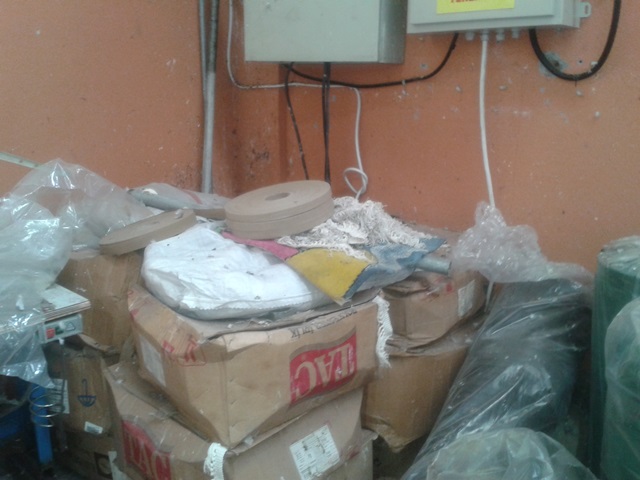 DOKUMA İŞLETMESİ PERSONELİ VE İŞLETME GENELİÖNLEMLER YETRSİZDİR3515İŞLETMEDE GENELİNDE  ÖZELLİKLE TUVALETLERDE TEMİZLİK VE HİJYENE ÖZEN GÖSTERİLECEK İŞLETME İÇİNDEKİ TEMİZLİK DÜZENLİ OLARAK YAPILACAKVE SÜREKLİĞİ SAĞLANARAK BÖLÜM SORUMLULARINA ZİMMETLENECEK.224İSİM:                                              İMZA:2-FÇÖPLER VE DAĞINIKLIKDOKUMA İŞLETMESİ PERSONELİ VE İŞLETME GENELİÖNLEMLER YETRSİZDİR3515ALINAN ÖNLEMLEROŞRİSİM:                                              İMZA:2-FÇÖPLER VE DAĞINIKLIKDOKUMA İŞLETMESİ PERSONELİ VE İŞLETME GENELİÖNLEMLER YETRSİZDİR3515İSİM:                                              İMZA:DOKUMA SALONLARI DOKUMA SALONLARI DOKUMA SALONLARI DOKUMA SALONLARI DOKUMA SALONLARI DOKUMA SALONLARI DOKUMA SALONLARI DOKUMA SALONLARI DOKUMA SALONLARI DOKUMA SALONLARI DOKUMA SALONLARI DOKUMA SALONLARI DOKUMA SALONLARI DOKUMA SALONLARI DOKUMA SALONLARI NOTEHLİKE KAYNAĞITEHLİKEETKİLENEN KİŞİMEVCUT ÖNLEMOŞRKONTROL/ ALINMASI GEREKEN ÖNLEMLEROŞRSORUMLUTERMİNBİTİŞ TARİHİNOTEHLİKE KAYNAĞIYARALANMA MADDİ KAYIP ETKİLENEN KİŞİMEVCUT ÖNLEMOŞRKONTROL/ ALINMASI GEREKEN ÖNLEMLEROŞRSORUMLUTERMİNBİTİŞ TARİHİ2-GKİŞİSEL EŞYALAR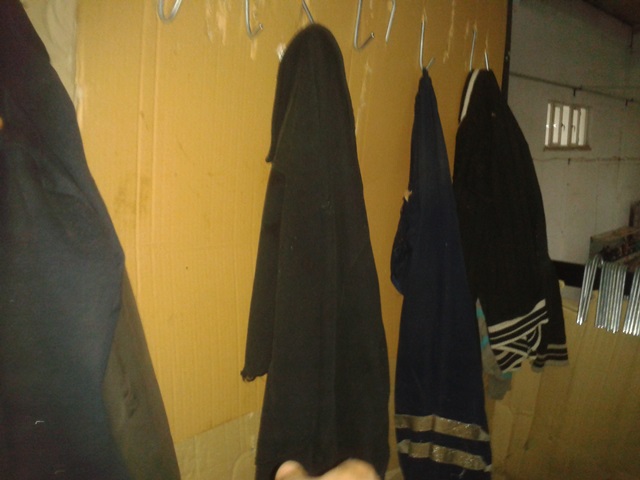 DOKUMA İŞLETMESİ PERSONELİ VE İŞLETME GENELİÖNLEMLER YETRSİZDİR4312İŞLETMEDE GENELİNDE GÖSTERİLEN YERLER HARİCİNDE SOYUNMA GİYİNME YAPILMAYACAK VE TAKİP EDİLECEK 224İSİM:                                              İMZA:2-GKİŞİSEL EŞYALARDOKUMA İŞLETMESİ PERSONELİ VE İŞLETME GENELİÖNLEMLER YETRSİZDİR4312ALINAN ÖNLEMLEROŞRİSİM:                                              İMZA:2-GKİŞİSEL EŞYALARDOKUMA İŞLETMESİ PERSONELİ VE İŞLETME GENELİÖNLEMLER YETRSİZDİR4312İSİM:                                              İMZA:DOKUMA SALONLARI DOKUMA SALONLARI DOKUMA SALONLARI DOKUMA SALONLARI DOKUMA SALONLARI DOKUMA SALONLARI DOKUMA SALONLARI DOKUMA SALONLARI DOKUMA SALONLARI DOKUMA SALONLARI DOKUMA SALONLARI DOKUMA SALONLARI DOKUMA SALONLARI DOKUMA SALONLARI DOKUMA SALONLARI NOTEHLİKE KAYNAĞITEHLİKEETKİLENEN KİŞİMEVCUT ÖNLEMOŞRKONTROL/ ALINMASI GEREKEN ÖNLEMLEROŞRSORUMLUTERMİNBİTİŞ TARİHİNOTEHLİKE KAYNAĞIYARALANMA MADDİ KAYIP YANGINETKİLENEN KİŞİMEVCUT ÖNLEMOŞRKONTROL/ ALINMASI GEREKEN ÖNLEMLEROŞRSORUMLUTERMİNBİTİŞ TARİHİ2-HİŞLETMEDE KİŞİSEL İŞ YAPILMASI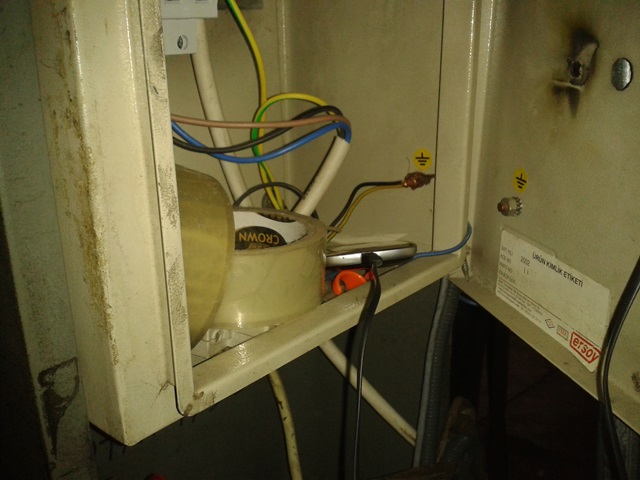 DOKUMA İŞLETMESİ PERSONELİ VE İŞLETME GENELİÖNLEMLER YETRSİZDİR4312İŞLETMEDE KİŞİSEL İŞ YAPILMASI(TELEFON ŞARJZI İBADET VB)YÖNETİMİN UYGUN GÖRDÜĞÜ TAKDİRDE SADECE GÖSTERİLENVE AYRILAN  YERLEDE YAPILACAK236İSİM:                                              İMZA:2-HİŞLETMEDE KİŞİSEL İŞ YAPILMASIDOKUMA İŞLETMESİ PERSONELİ VE İŞLETME GENELİÖNLEMLER YETRSİZDİR4312ALINAN ÖNLEMLEROŞRİSİM:                                              İMZA:2-HİŞLETMEDE KİŞİSEL İŞ YAPILMASIDOKUMA İŞLETMESİ PERSONELİ VE İŞLETME GENELİÖNLEMLER YETRSİZDİR4312İSİM:                                              İMZA:DOKUMA SALONLARI DOKUMA SALONLARI DOKUMA SALONLARI DOKUMA SALONLARI DOKUMA SALONLARI DOKUMA SALONLARI DOKUMA SALONLARI DOKUMA SALONLARI DOKUMA SALONLARI DOKUMA SALONLARI DOKUMA SALONLARI DOKUMA SALONLARI DOKUMA SALONLARI DOKUMA SALONLARI DOKUMA SALONLARI NOTEHLİKE KAYNAĞITEHLİKEETKİLENEN KİŞİMEVCUT ÖNLEMOŞRKONTROL/ ALINMASI GEREKEN ÖNLEMLEROŞRSORUMLUTERMİNBİTİŞ TARİHİNOTEHLİKE KAYNAĞIİŞLETMEDE İŞYAPMAK İÇİN KULLANILAN SU KAPLARI İCİNDEKİ SUYUN DÖKÜLMESİNDEN KAYNAKLI YARALANMA MADDİ KAYIP  ÖLÜMETKİLENEN KİŞİMEVCUT ÖNLEMOŞRKONTROL/ ALINMASI GEREKEN ÖNLEMLEROŞRSORUMLUTERMİNBİTİŞ TARİHİ2-IAÇIKTAKİ SU KAPLARI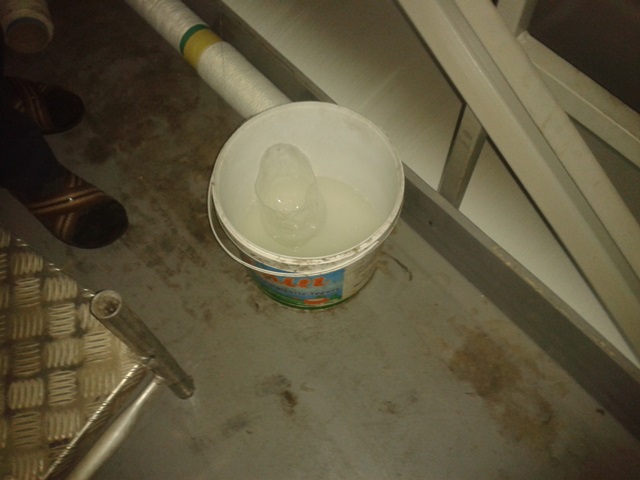 DOKUMA İŞLETMESİ PERSONELİ ÖNLEMLEM ALINMAMIŞ3515KULLANILAN MALZEMELER KULLANIM AMACINA HİZMET EDECEK ŞEKİLDE KORUNAKLI AĞZI AÇIK OLMAYACAK ŞEKİLDE EN FAZLA GÜNLÜK DEPOLANACAKTIR.236İSİM:                                              İMZA:2-IAÇIKTAKİ SU KAPLARIDOKUMA İŞLETMESİ PERSONELİ ÖNLEMLEM ALINMAMIŞ3515ALINAN ÖNLEMLEROŞRİSİM:                                              İMZA:2-IAÇIKTAKİ SU KAPLARIDOKUMA İŞLETMESİ PERSONELİ ÖNLEMLEM ALINMAMIŞ3515İSİM:                                              İMZA:DOKUMA SALONLARI DOKUMA SALONLARI DOKUMA SALONLARI DOKUMA SALONLARI DOKUMA SALONLARI DOKUMA SALONLARI DOKUMA SALONLARI DOKUMA SALONLARI DOKUMA SALONLARI DOKUMA SALONLARI DOKUMA SALONLARI DOKUMA SALONLARI DOKUMA SALONLARI DOKUMA SALONLARI DOKUMA SALONLARI NOTEHLİKE KAYNAĞITEHLİKEETKİLENEN KİŞİMEVCUT ÖNLEMOŞRKONTROL/ ALINMASI GEREKEN ÖNLEMLEROŞRSORUMLUTERMİNBİTİŞ TARİHİNOTEHLİKE KAYNAĞIİŞLETMEDE İŞYAPMAK İÇİN KULLANILAN KİMYASALLARDAN KAYNAKLI YARALANMA MADDİ KAYIP  YANGIN VE ÖLÜMETKİLENEN KİŞİMEVCUT ÖNLEMOŞRKONTROL/ ALINMASI GEREKEN ÖNLEMLEROŞRSORUMLUTERMİNBİTİŞ TARİHİ2-JAÇIKTAKİ KİMYASAL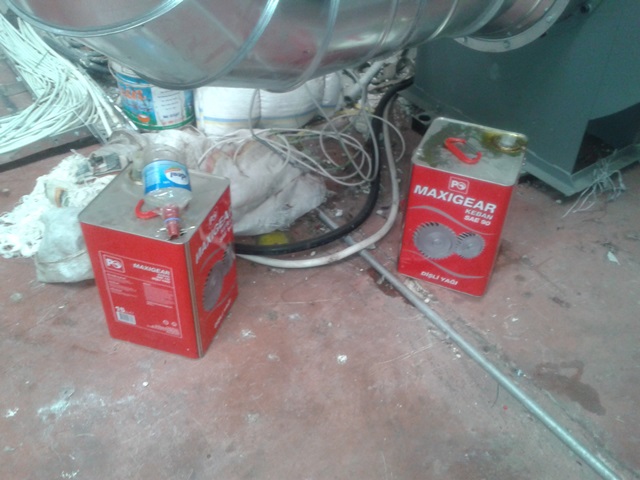 DOKUMA İŞLETMESİ PERSONELİBÜTÜN İŞLETME  ÖNLEMLEMLER YETERSİZDİR.4520KULLANILAN MALZEMELER KULLANIM AMACINA HİZMET EDECEK ŞEKİLDE KORUNAKLI AĞZI AÇIK OLMAYACAK ŞEKİLDE EN FAZLA GÜNLÜK DEPOLANACAK, DEPOLAMA İÇİN İSE ÖZEL GÜVENLİKLİ ALANLAR TERCİH EDİLECEK. 236İSİM:                                              İMZA:2-JAÇIKTAKİ KİMYASALDOKUMA İŞLETMESİ PERSONELİBÜTÜN İŞLETME  ÖNLEMLEMLER YETERSİZDİR.4520ALINAN ÖNLEMLEROŞRİSİM:                                              İMZA:2-JAÇIKTAKİ KİMYASALDOKUMA İŞLETMESİ PERSONELİBÜTÜN İŞLETME  ÖNLEMLEMLER YETERSİZDİR.4520İSİM:                                              İMZA:DOKUMA SALONLARI DOKUMA SALONLARI DOKUMA SALONLARI DOKUMA SALONLARI DOKUMA SALONLARI DOKUMA SALONLARI DOKUMA SALONLARI DOKUMA SALONLARI DOKUMA SALONLARI DOKUMA SALONLARI DOKUMA SALONLARI DOKUMA SALONLARI DOKUMA SALONLARI DOKUMA SALONLARI DOKUMA SALONLARI NOTEHLİKE KAYNAĞITEHLİKEETKİLENEN KİŞİMEVCUT ÖNLEMOŞRKONTROL/ ALINMASI GEREKEN ÖNLEMLEROŞRSORUMLUTERMİNBİTİŞ TARİHİNOTEHLİKE KAYNAĞIİŞLETMEDE İŞYAPMAK İÇİN KULLANILAN KİMYASALLARA MÜDAHALE EKSİKLİĞİNDEN  KAYNAKLI YARALANMA MADDİ KAYIP  YANGIN VE ÖLÜMETKİLENEN KİŞİMEVCUT ÖNLEMOŞRKONTROL/ ALINMASI GEREKEN ÖNLEMLEROŞRSORUMLUTERMİNBİTİŞ TARİHİ2-KETİKETSİZ KİMYASALDOKUMA İŞLETMESİ PERSONELİBÜTÜN İŞLETME  ÖNLEMLEM ALINMAMIŞ4520KULLANILAN KİMYASALLAR ETİLKETLENECEK VE AMACINA GÖRE DEPOLANIP (MSDS) MALZEME GÜVENLİK FORMLARI İŞÇİLERİN GÖREBİLCEĞİ YERLERE ASILACAK BİLGİLENDİRME VE EĞİTİMLERLE DESTEKLENECEK.236İSİM:                                              İMZA:2-KETİKETSİZ KİMYASALDOKUMA İŞLETMESİ PERSONELİBÜTÜN İŞLETME  ÖNLEMLEM ALINMAMIŞ4520ALINAN ÖNLEMLEROŞRİSİM:                                              İMZA:2-KETİKETSİZ KİMYASALDOKUMA İŞLETMESİ PERSONELİBÜTÜN İŞLETME  ÖNLEMLEM ALINMAMIŞ4520İSİM:                                              İMZA:DOKUMA SALONLARI DOKUMA SALONLARI DOKUMA SALONLARI DOKUMA SALONLARI DOKUMA SALONLARI DOKUMA SALONLARI DOKUMA SALONLARI DOKUMA SALONLARI DOKUMA SALONLARI DOKUMA SALONLARI DOKUMA SALONLARI DOKUMA SALONLARI DOKUMA SALONLARI DOKUMA SALONLARI DOKUMA SALONLARI NOTEHLİKE KAYNAĞITEHLİKEETKİLENEN KİŞİMEVCUT ÖNLEMOŞRKONTROL/ ALINMASI GEREKEN ÖNLEMLEROŞRSORUMLUTERMİNBİTİŞ TARİHİNOTEHLİKE KAYNAĞIACİL DRUMLARDA KAÇIŞ KISITLANMASINDAN KAYNAKLI YARALANMA MADDİ KAYIP VE ÖLÜMETKİLENEN KİŞİMEVCUT ÖNLEMOŞRKONTROL/ ALINMASI GEREKEN ÖNLEMLEROŞRSORUMLUTERMİNBİTİŞ TARİHİ2-LYETERSİZ ACİL ÇIKIŞ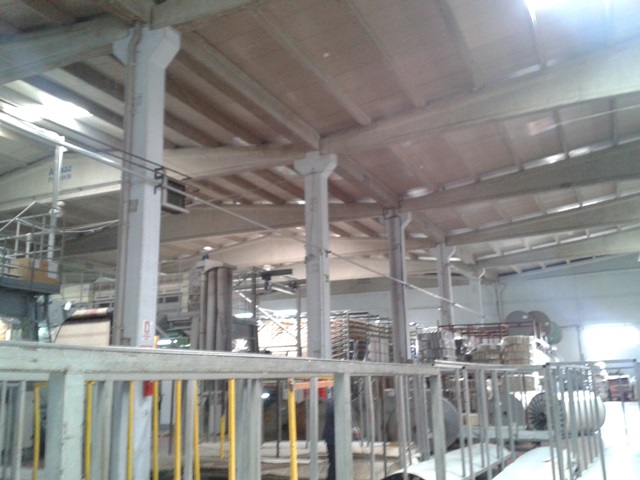 DOKUMA İŞLETMESİ PERSONELİBÜTÜN İŞLETME  ÖNLEMLEMLER YETERSİZ5525ACİL ÇIKIŞLAR VE YÖNLENDİRMELER ARTTIRILACAK ACİL EYLEM PLANLARI İLE BİLGİLENDİRMELER YAPILACAK KAÇIŞ YOLLARI ,KAPILARIVE YÖNLENDİRMELERİ KAPATILMAYACAK ACİL DURUMLAR İÇİN AYRI Bİ ELEKTRİK TESİSATI İLE DESTEKLENECEK.248İSİM:                                              İMZA:2-LYETERSİZ ACİL ÇIKIŞDOKUMA İŞLETMESİ PERSONELİBÜTÜN İŞLETME  ÖNLEMLEMLER YETERSİZ5525ALINAN ÖNLEMLEROŞRİSİM:                                              İMZA:2-LYETERSİZ ACİL ÇIKIŞDOKUMA İŞLETMESİ PERSONELİBÜTÜN İŞLETME  ÖNLEMLEMLER YETERSİZ5525İSİM:                                              İMZA:DOKUMA SALONLARI DOKUMA SALONLARI DOKUMA SALONLARI DOKUMA SALONLARI DOKUMA SALONLARI DOKUMA SALONLARI DOKUMA SALONLARI DOKUMA SALONLARI DOKUMA SALONLARI DOKUMA SALONLARI DOKUMA SALONLARI DOKUMA SALONLARI DOKUMA SALONLARI DOKUMA SALONLARI DOKUMA SALONLARI NOTEHLİKE KAYNAĞITEHLİKEETKİLENEN KİŞİMEVCUT ÖNLEMOŞRKONTROL/ ALINMASI GEREKEN ÖNLEMLEROŞRSORUMLUTERMİNBİTİŞ TARİHİNOTEHLİKE KAYNAĞIBİLİNÇSİZ VE UYGUNSUZ İŞ YAPMA SONUCU YARALNAM MADDİ KAYIP YANGIN VE ÖLÜM.ETKİLENEN KİŞİMEVCUT ÖNLEMOŞRKONTROL/ ALINMASI GEREKEN ÖNLEMLEROŞRSORUMLUTERMİNBİTİŞ TARİHİ2-MYETERSİZ BİLGİLENDİRME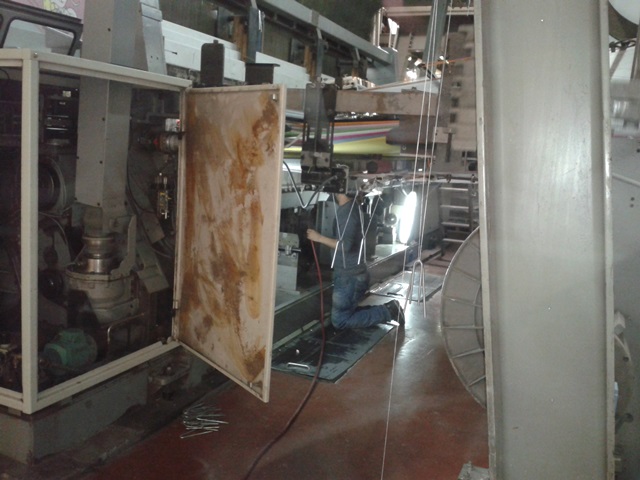 DOKUMA İŞLETMESİ PERSONELİBÜTÜN İŞLETME  ÖNLEMLEM ALINMAMIŞ4520SAĞLIK ,GÜVENLİK VE BİLGİLENDİRMELER PLANLI VE SÜREKLİ OLARAK KULLANILABİLİRLİĞİ DENETLENECEK VE BU DORULTUDA TESİS VE TEMİN EDİLECEK. 236İSİM:                                              İMZA:2-MYETERSİZ BİLGİLENDİRMEDOKUMA İŞLETMESİ PERSONELİBÜTÜN İŞLETME  ÖNLEMLEM ALINMAMIŞ4520ALINAN ÖNLEMLEROŞRİSİM:                                              İMZA:2-MYETERSİZ BİLGİLENDİRMEDOKUMA İŞLETMESİ PERSONELİBÜTÜN İŞLETME  ÖNLEMLEM ALINMAMIŞ4520İSİM:                                              İMZA:DOKUMA SALONLARI DOKUMA SALONLARI DOKUMA SALONLARI DOKUMA SALONLARI DOKUMA SALONLARI DOKUMA SALONLARI DOKUMA SALONLARI DOKUMA SALONLARI DOKUMA SALONLARI DOKUMA SALONLARI DOKUMA SALONLARI DOKUMA SALONLARI DOKUMA SALONLARI DOKUMA SALONLARI DOKUMA SALONLARI NOTEHLİKE KAYNAĞITEHLİKEETKİLENEN KİŞİMEVCUT ÖNLEMOŞRKONTROL/ ALINMASI GEREKEN ÖNLEMLEROŞRSORUMLUTERMİNBİTİŞ TARİHİNOTEHLİKE KAYNAĞIYARALANMA UZUV KAYBI ÖLÜMETKİLENEN KİŞİMEVCUT ÖNLEMOŞRKONTROL/ ALINMASI GEREKEN ÖNLEMLEROŞRSORUMLUTERMİNBİTİŞ TARİHİ2-NBALKON VE MERDİVEN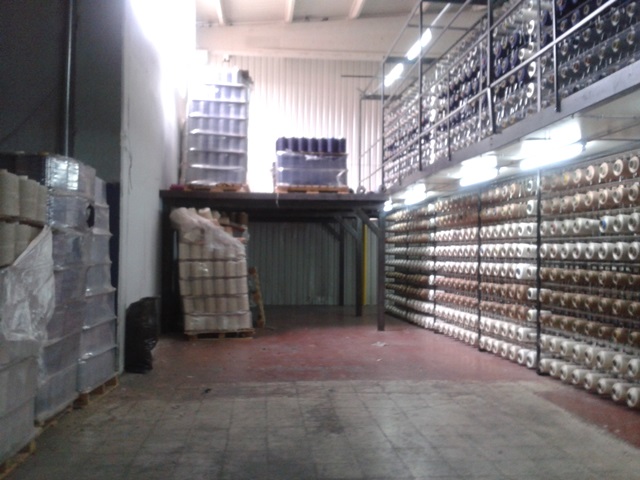 DOKUMA İŞLETMESİ PERSONELİÖNLEMLEMLER YETERSİZ4520BALKON MERDİVEN VE YÜKSEKLERDE ÇALIŞMALARDA GEREKLİ TARBZAN KORKULUKLAR TESİS EDİLECEK VE MALZEME DÜŞMESİNİ ÖNLEMEK İÇİN SÜPÜRGELİKLER YAPILACAKTIR. 236İSİM:                                              İMZA:2-NBALKON VE MERDİVENDOKUMA İŞLETMESİ PERSONELİÖNLEMLEMLER YETERSİZ4520ALINAN ÖNLEMLEROŞRİSİM:                                              İMZA:2-NBALKON VE MERDİVENDOKUMA İŞLETMESİ PERSONELİÖNLEMLEMLER YETERSİZ4520İSİM:                                              İMZA:DOKUMA SALONLARI DOKUMA SALONLARI DOKUMA SALONLARI DOKUMA SALONLARI DOKUMA SALONLARI DOKUMA SALONLARI DOKUMA SALONLARI DOKUMA SALONLARI DOKUMA SALONLARI DOKUMA SALONLARI DOKUMA SALONLARI DOKUMA SALONLARI DOKUMA SALONLARI DOKUMA SALONLARI DOKUMA SALONLARI NOTEHLİKE KAYNAĞITEHLİKEETKİLENEN KİŞİMEVCUT ÖNLEMOŞRKONTROL/ ALINMASI GEREKEN ÖNLEMLEROŞRSORUMLUTERMİNBİTİŞ TARİHİNOTEHLİKE KAYNAĞIYETERSİZ VE GÜVENSİZ MÜDAHALE SONUCU YARALANMA YANGIN 1 DEN FAZLA ÖLÜMETKİLENEN KİŞİMEVCUT ÖNLEMOŞRKONTROL/ ALINMASI GEREKEN ÖNLEMLEROŞRSORUMLUTERMİNBİTİŞ TARİHİ2-OKULLANILAMAYAN VE EKSİK  YANGIN EKİPMANLARIDOKUMA İŞLETMESİ PERSONELİBÜTÜN İŞLETME  ÖNLEMLEMLER YETERSİZ5525İŞLETMEDEİ YANGIN EKİPMALARI ÖNLERİ KAPATILMAYACAK EKSİK OLAN (CAĞLAR DOKUMA TEZGAHLARI VB PLATFORMLARDAKİ)YANGIN EKİPMANALARI TAMAMLANACAK VE KULLANIM İÇİN İŞLETMEDEKİ BÜTÜN PERSONELE GEREKLİ EĞİTMLER VERİLECEK. 236İSİM:                                              İMZA:2-OKULLANILAMAYAN VE EKSİK  YANGIN EKİPMANLARIDOKUMA İŞLETMESİ PERSONELİBÜTÜN İŞLETME  ÖNLEMLEMLER YETERSİZ5525ALINAN ÖNLEMLEROŞRİSİM:                                              İMZA:2-OKULLANILAMAYAN VE EKSİK  YANGIN EKİPMANLARIDOKUMA İŞLETMESİ PERSONELİBÜTÜN İŞLETME  ÖNLEMLEMLER YETERSİZ5525İSİM:                                              İMZA:DOKUMA SALONLARI DOKUMA SALONLARI DOKUMA SALONLARI DOKUMA SALONLARI DOKUMA SALONLARI DOKUMA SALONLARI DOKUMA SALONLARI DOKUMA SALONLARI DOKUMA SALONLARI DOKUMA SALONLARI DOKUMA SALONLARI DOKUMA SALONLARI DOKUMA SALONLARI DOKUMA SALONLARI DOKUMA SALONLARI NOTEHLİKE KAYNAĞITEHLİKEETKİLENEN KİŞİMEVCUT ÖNLEMOŞRKONTROL/ ALINMASI GEREKEN ÖNLEMLEROŞRSORUMLUTERMİNBİTİŞ TARİHİNOTEHLİKE KAYNAĞIYARALANMA YANGIN VE ÖLÜMETKİLENEN KİŞİMEVCUT ÖNLEMOŞRKONTROL/ ALINMASI GEREKEN ÖNLEMLEROŞRSORUMLUTERMİNBİTİŞ TARİHİ2-ÖGÜVENSİZ MALZEME VE EKİPMAN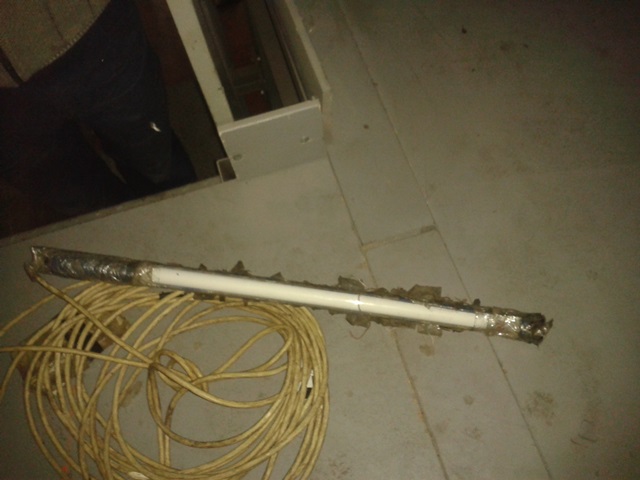 DOKUMA İŞLETMESİ PERSONELİBÜTÜN İŞLETME  ÖNLEMLEM ALINMAMIŞ5525KULLANILAN EKİPMANLAR AMACA HİZMET EDECEK  VE PROFESYONELCE TESİS EDİLECEK GÜVENSİZ VE KALİTESİZ EKİPMAN KULLNILMAYACAK.236İSİM:                                              İMZA:2-ÖGÜVENSİZ MALZEME VE EKİPMANDOKUMA İŞLETMESİ PERSONELİBÜTÜN İŞLETME  ÖNLEMLEM ALINMAMIŞ5525ALINAN ÖNLEMLEROŞRİSİM:                                              İMZA:2-ÖGÜVENSİZ MALZEME VE EKİPMANDOKUMA İŞLETMESİ PERSONELİBÜTÜN İŞLETME  ÖNLEMLEM ALINMAMIŞ5525İSİM:                                              İMZA:DOKUMA SALONLARI DOKUMA SALONLARI DOKUMA SALONLARI DOKUMA SALONLARI DOKUMA SALONLARI DOKUMA SALONLARI DOKUMA SALONLARI DOKUMA SALONLARI DOKUMA SALONLARI DOKUMA SALONLARI DOKUMA SALONLARI DOKUMA SALONLARI DOKUMA SALONLARI DOKUMA SALONLARI DOKUMA SALONLARI NOTEHLİKE KAYNAĞITEHLİKEETKİLENEN KİŞİMEVCUT ÖNLEMOŞRKONTROL/ ALINMASI GEREKEN ÖNLEMLEROŞRSORUMLUTERMİNBİTİŞ TARİHİNOTEHLİKE KAYNAĞIYARALANMA MADDİ KAYIP VE ÖLÜMETKİLENEN KİŞİMEVCUT ÖNLEMOŞRKONTROL/ ALINMASI GEREKEN ÖNLEMLEROŞRSORUMLUTERMİNBİTİŞ TARİHİ2-PAÇIK MAZGALLAR VE İŞARETLENMEMİŞ GEÇİŞLER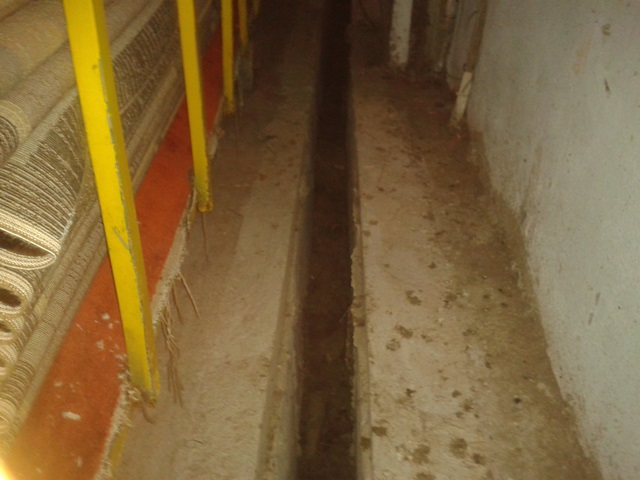 DOKUMA İŞLETMESİ PERSONELİÖNLEMLEMLER YETERSİZ4520MAZGALLAR AYAK VE EL GİRMEYECEK ŞEKİLDE KAPATILACAK GEÇİTLER KOLONLAR VE ENGELLER UYARICI RENKLERE BOYANACAK YÜKSEKLİK VE GENİŞLİKLER BELİRTİLECEK. 236İSİM:                                              İMZA:2-PAÇIK MAZGALLAR VE İŞARETLENMEMİŞ GEÇİŞLERDOKUMA İŞLETMESİ PERSONELİÖNLEMLEMLER YETERSİZ4520ALINAN ÖNLEMLEROŞRİSİM:                                              İMZA:2-PAÇIK MAZGALLAR VE İŞARETLENMEMİŞ GEÇİŞLERDOKUMA İŞLETMESİ PERSONELİÖNLEMLEMLER YETERSİZ4520İSİM:                                              İMZA:DOKUMA SALONLARI DOKUMA SALONLARI DOKUMA SALONLARI DOKUMA SALONLARI DOKUMA SALONLARI DOKUMA SALONLARI DOKUMA SALONLARI DOKUMA SALONLARI DOKUMA SALONLARI DOKUMA SALONLARI DOKUMA SALONLARI DOKUMA SALONLARI DOKUMA SALONLARI DOKUMA SALONLARI DOKUMA SALONLARI NOTEHLİKE KAYNAĞITEHLİKEETKİLENEN KİŞİMEVCUT ÖNLEMOŞRKONTROL/ ALINMASI GEREKEN ÖNLEMLEROŞRSORUMLUTERMİNBİTİŞ TARİHİNOTEHLİKE KAYNAĞIYARALANMA MADDİ KAYIP VE ÖLÜMETKİLENEN KİŞİMEVCUT ÖNLEMOŞRKONTROL/ ALINMASI GEREKEN ÖNLEMLEROŞRSORUMLUTERMİNBİTİŞ TARİHİ2-RMALZEME KAYMASI DÜŞMESİ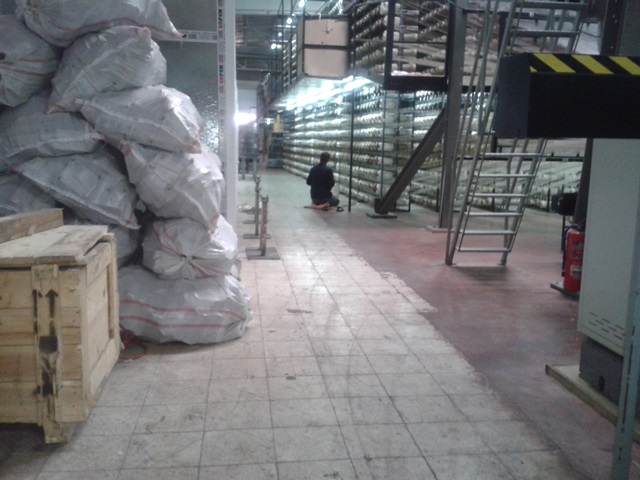 DOKUMA İŞLETMESİ PERSONELİÖNLEMLEMLER YETERSİZ4520İŞLETME İÇERİSİNDEKİ AĞIR MALZEME VE EKİPMAN(LEVENT VE AĞIR CİSİMLER) İSTİFLEME VE TAŞIMA ESNASINDA GÜVENLİK ÖNLEMLERİ ALINACAK SABİTLENECEK VE GELİŞİGÜZEL İŞLETMEDE BIRAKILMAYACAK.236İSİM:                                              İMZA:2-RMALZEME KAYMASI DÜŞMESİDOKUMA İŞLETMESİ PERSONELİÖNLEMLEMLER YETERSİZ4520ALINAN ÖNLEMLEROŞRİSİM:                                              İMZA:2-RMALZEME KAYMASI DÜŞMESİDOKUMA İŞLETMESİ PERSONELİÖNLEMLEMLER YETERSİZ4520İSİM:                                              İMZA:DOKUMA SALONLARI DOKUMA SALONLARI DOKUMA SALONLARI DOKUMA SALONLARI DOKUMA SALONLARI DOKUMA SALONLARI DOKUMA SALONLARI DOKUMA SALONLARI DOKUMA SALONLARI DOKUMA SALONLARI DOKUMA SALONLARI DOKUMA SALONLARI DOKUMA SALONLARI DOKUMA SALONLARI DOKUMA SALONLARI NOTEHLİKE KAYNAĞITEHLİKEETKİLENEN KİŞİMEVCUT ÖNLEMOŞRKONTROL/ ALINMASI GEREKEN ÖNLEMLEROŞRSORUMLUTERMİNBİTİŞ TARİHİNOTEHLİKE KAYNAĞIYARALANMA MADDİ KAYIP VE ÖLÜMETKİLENEN KİŞİMEVCUT ÖNLEMOŞRKONTROL/ ALINMASI GEREKEN ÖNLEMLEROŞRSORUMLUTERMİNBİTİŞ TARİHİ2-SEKSİKLERİ GİDERİLMEYEN FORKLİFTLER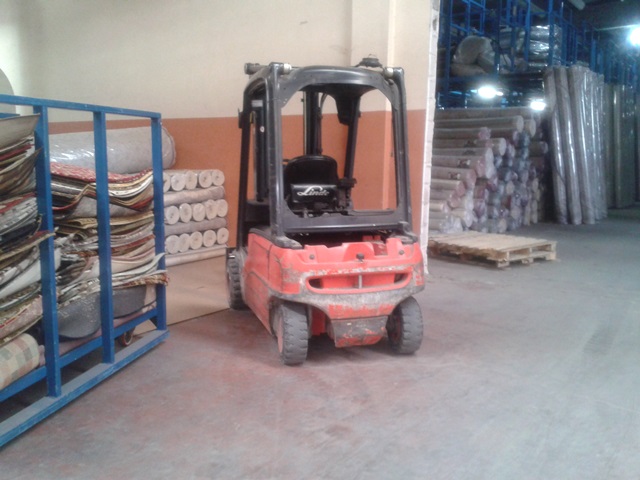 DOKUMA İŞLETMESİ PERSONELİBÜTÜN İŞLETME  ÖNLEMLEMLER YETERSİZ4520FORKLİFLERİN BAKIMLARI AKSATILMADAN YAPILACAK ÖNERİLEN EKSİKLİKLER GİDERİLECEK (TEPE LAMBASI SİREN YANGIN EKİPMANI) SÜREKLİLİĞİ SAĞLANACAK236İSİM:                                              İMZA:2-SEKSİKLERİ GİDERİLMEYEN FORKLİFTLERDOKUMA İŞLETMESİ PERSONELİBÜTÜN İŞLETME  ÖNLEMLEMLER YETERSİZ4520ALINAN ÖNLEMLEROŞRİSİM:                                              İMZA:2-SEKSİKLERİ GİDERİLMEYEN FORKLİFTLERDOKUMA İŞLETMESİ PERSONELİBÜTÜN İŞLETME  ÖNLEMLEMLER YETERSİZ4520İSİM:                                              İMZA:KONFEKSİYON BÖLÜMÜ KONFEKSİYON BÖLÜMÜ KONFEKSİYON BÖLÜMÜ KONFEKSİYON BÖLÜMÜ KONFEKSİYON BÖLÜMÜ KONFEKSİYON BÖLÜMÜ KONFEKSİYON BÖLÜMÜ KONFEKSİYON BÖLÜMÜ KONFEKSİYON BÖLÜMÜ KONFEKSİYON BÖLÜMÜ KONFEKSİYON BÖLÜMÜ KONFEKSİYON BÖLÜMÜ KONFEKSİYON BÖLÜMÜ KONFEKSİYON BÖLÜMÜ KONFEKSİYON BÖLÜMÜ NOTEHLİKE KAYNAĞITEHLİKEETKİLENEN KİŞİMEVCUT ÖNLEMOŞRKONTROL/ ALINMASI GEREKEN ÖNLEMLEROŞRSORUMLUTERMİNBİTİŞ TARİHİNOTEHLİKE KAYNAĞIYARALANMA MADDİ KAYIP MESLEK HASTALIĞI  VE ÖLÜMETKİLENEN KİŞİMEVCUT ÖNLEMOŞRKONTROL/ ALINMASI GEREKEN ÖNLEMLEROŞRSORUMLUTERMİNBİTİŞ TARİHİ3-AKKD SİZ ÇALIŞMA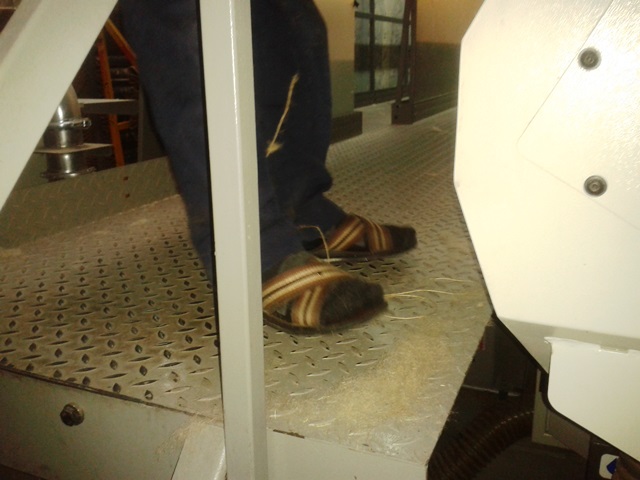 KONFEK SİYON İŞLETMESİ PERSONELİ ÖNLEMLEMLER YETERSİZ4520KİŞİSEL KORUYUCU DONANIMSIZ ÇALIŞMLARA İZİN VERİLMEYECEK HER ÇALIŞMA İÇİN UYGUN KKD TEMİN EDİLECEK VE ZİMMETLE TESLİM EDİLEREK SÜREKLİLİĞİ SAĞLANACAK.236İSİM:                                              İMZA:3-AKKD SİZ ÇALIŞMAKONFEK SİYON İŞLETMESİ PERSONELİ ÖNLEMLEMLER YETERSİZ4520ALINAN ÖNLEMLEROŞRİSİM:                                              İMZA:3-AKKD SİZ ÇALIŞMAKONFEK SİYON İŞLETMESİ PERSONELİ ÖNLEMLEMLER YETERSİZ4520İSİM:                                              İMZA:KONFEKSİYON BÖLÜMÜ KONFEKSİYON BÖLÜMÜ KONFEKSİYON BÖLÜMÜ KONFEKSİYON BÖLÜMÜ KONFEKSİYON BÖLÜMÜ KONFEKSİYON BÖLÜMÜ KONFEKSİYON BÖLÜMÜ KONFEKSİYON BÖLÜMÜ KONFEKSİYON BÖLÜMÜ KONFEKSİYON BÖLÜMÜ KONFEKSİYON BÖLÜMÜ KONFEKSİYON BÖLÜMÜ KONFEKSİYON BÖLÜMÜ KONFEKSİYON BÖLÜMÜ KONFEKSİYON BÖLÜMÜ NOTEHLİKE KAYNAĞITEHLİKEETKİLENEN KİŞİMEVCUT ÖNLEMOŞRKONTROL/ ALINMASI GEREKEN ÖNLEMLEROŞRSORUMLUTERMİNBİTİŞ TARİHİNOTEHLİKE KAYNAĞIYARALANMA MADDİ KAYIP UZUV KAYBI  VE ÖLÜMETKİLENEN KİŞİMEVCUT ÖNLEMOŞRKONTROL/ ALINMASI GEREKEN ÖNLEMLEROŞRSORUMLUTERMİNBİTİŞ TARİHİ3-BAÇIKTAKİ DÖNER AKSAMALR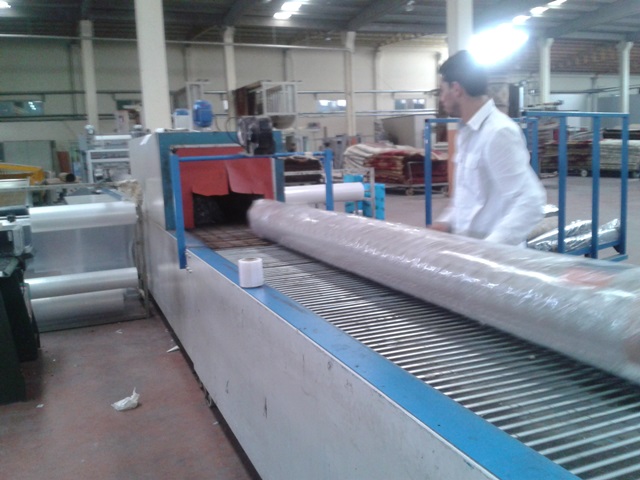 KONFEK SİYON İŞLETMESİ PERSONELİ ÖNLEMLEMLER YETERSİZ4520DÖNER AKSAMLAR GÜVENLİ ÇALIŞMAYI SAĞLAYACAK İŞİ ZORLAŞTIRMAYACAK ŞEKİLDE DİSPLİLİNLİ MÜHENDİSLİK ÇALIŞMALARI İLE KONTROL ALTINA ALINACAK.236İSİM:                                              İMZA:3-BAÇIKTAKİ DÖNER AKSAMALRKONFEK SİYON İŞLETMESİ PERSONELİ ÖNLEMLEMLER YETERSİZ4520ALINAN ÖNLEMLEROŞRİSİM:                                              İMZA:3-BAÇIKTAKİ DÖNER AKSAMALRKONFEK SİYON İŞLETMESİ PERSONELİ ÖNLEMLEMLER YETERSİZ4520İSİM:                                              İMZA:KONFEKSİYON BÖLÜMÜ KONFEKSİYON BÖLÜMÜ KONFEKSİYON BÖLÜMÜ KONFEKSİYON BÖLÜMÜ KONFEKSİYON BÖLÜMÜ KONFEKSİYON BÖLÜMÜ KONFEKSİYON BÖLÜMÜ KONFEKSİYON BÖLÜMÜ KONFEKSİYON BÖLÜMÜ KONFEKSİYON BÖLÜMÜ KONFEKSİYON BÖLÜMÜ KONFEKSİYON BÖLÜMÜ KONFEKSİYON BÖLÜMÜ KONFEKSİYON BÖLÜMÜ KONFEKSİYON BÖLÜMÜ NOTEHLİKE KAYNAĞITEHLİKEETKİLENEN KİŞİMEVCUT ÖNLEMOŞRKONTROL/ ALINMASI GEREKEN ÖNLEMLEROŞRSORUMLUTERMİNBİTİŞ TARİHİNOTEHLİKE KAYNAĞIHASTALIK  MADDİ KAYIP  YANGIN VE ÖLÜMETKİLENEN KİŞİMEVCUT ÖNLEMOŞRKONTROL/ ALINMASI GEREKEN ÖNLEMLEROŞRSORUMLUTERMİNBİTİŞ TARİHİ3-CİŞLETMEDE YEME İÇME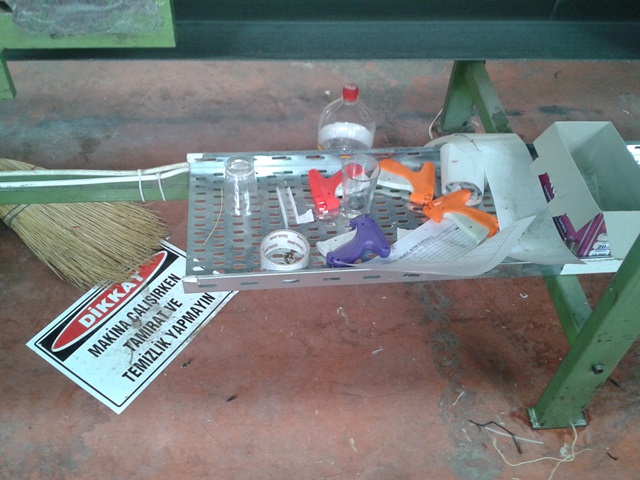 KONFEK SİYON İŞLETMESİ PERSONELİ VE BÜTÜN İŞLETMEÖNLEMLEMLER YETERSİZ4520İŞLETME İÇİNDE YEME İÇME YAPILMAYACAK AYRILAN ZAMANLARDA AYRILAN YERLERDE YEME İÇMEYE İZİN VERİLECEKTİR.236İSİM:                                              İMZA:3-CİŞLETMEDE YEME İÇMEKONFEK SİYON İŞLETMESİ PERSONELİ VE BÜTÜN İŞLETMEÖNLEMLEMLER YETERSİZ4520ALINAN ÖNLEMLEROŞRİSİM:                                              İMZA:3-CİŞLETMEDE YEME İÇMEKONFEK SİYON İŞLETMESİ PERSONELİ VE BÜTÜN İŞLETMEÖNLEMLEMLER YETERSİZ4520İSİM:                                              İMZA:KONFEKSİYON BÖLÜMÜ KONFEKSİYON BÖLÜMÜ KONFEKSİYON BÖLÜMÜ KONFEKSİYON BÖLÜMÜ KONFEKSİYON BÖLÜMÜ KONFEKSİYON BÖLÜMÜ KONFEKSİYON BÖLÜMÜ KONFEKSİYON BÖLÜMÜ KONFEKSİYON BÖLÜMÜ KONFEKSİYON BÖLÜMÜ KONFEKSİYON BÖLÜMÜ KONFEKSİYON BÖLÜMÜ KONFEKSİYON BÖLÜMÜ KONFEKSİYON BÖLÜMÜ KONFEKSİYON BÖLÜMÜ NOTEHLİKE KAYNAĞITEHLİKEETKİLENEN KİŞİMEVCUT ÖNLEMOŞRKONTROL/ ALINMASI GEREKEN ÖNLEMLEROŞRSORUMLUTERMİNBİTİŞ TARİHİNOTEHLİKE KAYNAĞIHASTALIK  MADDİ KAYIP  YANGIN VE ÖLÜMETKİLENEN KİŞİMEVCUT ÖNLEMOŞRKONTROL/ ALINMASI GEREKEN ÖNLEMLEROŞRSORUMLUTERMİNBİTİŞ TARİHİ3-DTEMİZLİK VE DÜZEN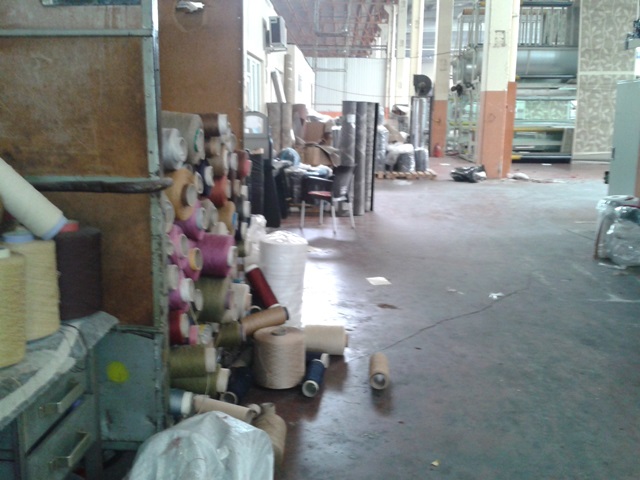 KONFEK SİYON İŞLETMESİ PERSONELİ VE BÜTÜN İŞLETMEÖNLEMLEMLER YETERSİZ4520İŞLETME İÇİNDE TEMİZLİK HİJEN VE DÜZEN BELİRLİ BİR PLAN DAHİLİNDE YAPILACAK SÜREKLİLİĞİ SAĞLANARAK ACİL DURUMLARIN OLUŞMASI ÖNLENECEKTİR.236İSİM:                                              İMZA:3-DTEMİZLİK VE DÜZENKONFEK SİYON İŞLETMESİ PERSONELİ VE BÜTÜN İŞLETMEÖNLEMLEMLER YETERSİZ4520ALINAN ÖNLEMLEROŞRİSİM:                                              İMZA:3-DTEMİZLİK VE DÜZENKONFEK SİYON İŞLETMESİ PERSONELİ VE BÜTÜN İŞLETMEÖNLEMLEMLER YETERSİZ4520İSİM:                                              İMZA:KONFEKSİYON BÖLÜMÜ KONFEKSİYON BÖLÜMÜ KONFEKSİYON BÖLÜMÜ KONFEKSİYON BÖLÜMÜ KONFEKSİYON BÖLÜMÜ KONFEKSİYON BÖLÜMÜ KONFEKSİYON BÖLÜMÜ KONFEKSİYON BÖLÜMÜ KONFEKSİYON BÖLÜMÜ KONFEKSİYON BÖLÜMÜ KONFEKSİYON BÖLÜMÜ KONFEKSİYON BÖLÜMÜ KONFEKSİYON BÖLÜMÜ KONFEKSİYON BÖLÜMÜ KONFEKSİYON BÖLÜMÜ NOTEHLİKE KAYNAĞITEHLİKEETKİLENEN KİŞİMEVCUT ÖNLEMOŞRKONTROL/ ALINMASI GEREKEN ÖNLEMLEROŞRSORUMLUTERMİNBİTİŞ TARİHİNOTEHLİKE KAYNAĞIYARALANMA  MADDİ KAYIP  YANGIN VE ÖLÜMETKİLENEN KİŞİMEVCUT ÖNLEMOŞRKONTROL/ ALINMASI GEREKEN ÖNLEMLEROŞRSORUMLUTERMİNBİTİŞ TARİHİ3-EOLUMSUZ ACİL ÇIKIŞLAR VE YÖNLENDİRMELER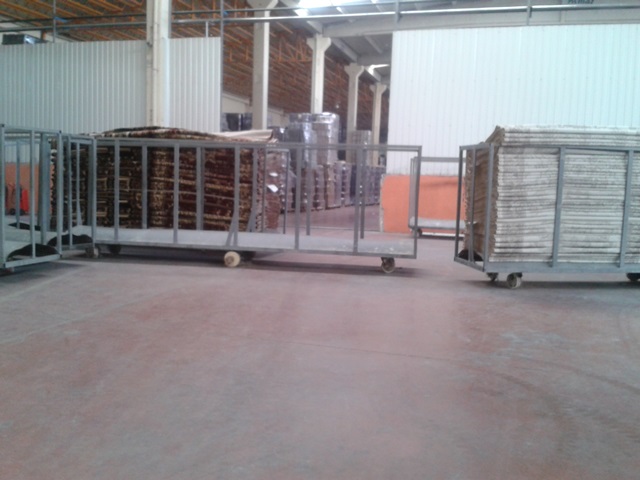 KONFEK SİYON İŞLETMESİ PERSONELİ VE BÜTÜN İŞLETMEÖNLEMLEMLER YETERSİZ4520İŞLETME GENELİNDE ACİL ÇIKIŞLAR VE YÖNLENDİRMELER ANLAŞILABİLİR VE KOLAY ULAŞILABİLİR PERSONEL YÜKÜ HESAPLANARAK İŞİN AKIŞINA GÖRE TESİS,TESPİT EDİLECEK. 236İSİM:                                              İMZA:3-EOLUMSUZ ACİL ÇIKIŞLAR VE YÖNLENDİRMELERKONFEK SİYON İŞLETMESİ PERSONELİ VE BÜTÜN İŞLETMEÖNLEMLEMLER YETERSİZ4520ALINAN ÖNLEMLEROŞRİSİM:                                              İMZA:3-EOLUMSUZ ACİL ÇIKIŞLAR VE YÖNLENDİRMELERKONFEK SİYON İŞLETMESİ PERSONELİ VE BÜTÜN İŞLETMEÖNLEMLEMLER YETERSİZ4520İSİM:                                              İMZA:KONFEKSİYON BÖLÜMÜ KONFEKSİYON BÖLÜMÜ KONFEKSİYON BÖLÜMÜ KONFEKSİYON BÖLÜMÜ KONFEKSİYON BÖLÜMÜ KONFEKSİYON BÖLÜMÜ KONFEKSİYON BÖLÜMÜ KONFEKSİYON BÖLÜMÜ KONFEKSİYON BÖLÜMÜ KONFEKSİYON BÖLÜMÜ KONFEKSİYON BÖLÜMÜ KONFEKSİYON BÖLÜMÜ KONFEKSİYON BÖLÜMÜ KONFEKSİYON BÖLÜMÜ KONFEKSİYON BÖLÜMÜ NOTEHLİKE KAYNAĞITEHLİKEETKİLENEN KİŞİMEVCUT ÖNLEMOŞRKONTROL/ ALINMASI GEREKEN ÖNLEMLEROŞRSORUMLUTERMİNBİTİŞ TARİHİNOTEHLİKE KAYNAĞIYARALANMA  MADDİ KAYIP  YANGIN VE ÖLÜMETKİLENEN KİŞİMEVCUT ÖNLEMOŞRKONTROL/ ALINMASI GEREKEN ÖNLEMLEROŞRSORUMLUTERMİNBİTİŞ TARİHİ3-FAÇIKTA DEPOLANAN KİMYASALLARKONFEK SİYON İŞLETMESİ PERSONELİ VE BÜTÜN İŞLETMEÖNLEMLEMLER YETERSİZ5525İŞLETME GENELİNDE KİMYASALLAR EN FAZLA GÜNLÜK(TAVSİYE EDİLEN KORUNAKLI KAPLARDA) DEPOLANACAK ASIL DEPO ALANLARI İSE KORUNAKLI VE GÜVENLİ VE YÖNETMELİĞE UYGUN ALARAK YAPILACAKTIR.236İSİM:                                              İMZA:3-FAÇIKTA DEPOLANAN KİMYASALLARKONFEK SİYON İŞLETMESİ PERSONELİ VE BÜTÜN İŞLETMEÖNLEMLEMLER YETERSİZ5525ALINAN ÖNLEMLEROŞRİSİM:                                              İMZA:3-FAÇIKTA DEPOLANAN KİMYASALLARKONFEK SİYON İŞLETMESİ PERSONELİ VE BÜTÜN İŞLETMEÖNLEMLEMLER YETERSİZ5525İSİM:                                              İMZA:KONFEKSİYON BÖLÜMÜ KONFEKSİYON BÖLÜMÜ KONFEKSİYON BÖLÜMÜ KONFEKSİYON BÖLÜMÜ KONFEKSİYON BÖLÜMÜ KONFEKSİYON BÖLÜMÜ KONFEKSİYON BÖLÜMÜ KONFEKSİYON BÖLÜMÜ KONFEKSİYON BÖLÜMÜ KONFEKSİYON BÖLÜMÜ KONFEKSİYON BÖLÜMÜ KONFEKSİYON BÖLÜMÜ KONFEKSİYON BÖLÜMÜ KONFEKSİYON BÖLÜMÜ KONFEKSİYON BÖLÜMÜ NOTEHLİKE KAYNAĞITEHLİKEETKİLENEN KİŞİMEVCUT ÖNLEMOŞRKONTROL/ ALINMASI GEREKEN ÖNLEMLEROŞRSORUMLUTERMİNBİTİŞ TARİHİNOTEHLİKE KAYNAĞIYARALANMA  MADDİ KAYIP  YANGIN VE ÖLÜMETKİLENEN KİŞİMEVCUT ÖNLEMOŞRKONTROL/ ALINMASI GEREKEN ÖNLEMLEROŞRSORUMLUTERMİNBİTİŞ TARİHİ3-FKİMYASALLARIN ETİKETLENMEMESİKONFEK SİYON İŞLETMESİ PERSONELİ VE BÜTÜN İŞLETMEÖNLEMLEMLER YETERSİZ5525İŞLETME GENELİNDE KİMYASALLAR  ETİKETLEREK KULLANILACAK MSDS FORMLARI DÜZENLENECEK VE ÇALIŞANLARIN GÖRÜP ANLAYABİLECEĞİ SADELİKTE İŞLETME İÇİNE ASILACAK  EĞİTİMLERLE DESTEKLENECEK.236İSİM:                                              İMZA:3-FKİMYASALLARIN ETİKETLENMEMESİKONFEK SİYON İŞLETMESİ PERSONELİ VE BÜTÜN İŞLETMEÖNLEMLEMLER YETERSİZ5525ALINAN ÖNLEMLEROŞRİSİM:                                              İMZA:3-FKİMYASALLARIN ETİKETLENMEMESİKONFEK SİYON İŞLETMESİ PERSONELİ VE BÜTÜN İŞLETMEÖNLEMLEMLER YETERSİZ5525İSİM:                                              İMZA:KONFEKSİYON BÖLÜMÜ KONFEKSİYON BÖLÜMÜ KONFEKSİYON BÖLÜMÜ KONFEKSİYON BÖLÜMÜ KONFEKSİYON BÖLÜMÜ KONFEKSİYON BÖLÜMÜ KONFEKSİYON BÖLÜMÜ KONFEKSİYON BÖLÜMÜ KONFEKSİYON BÖLÜMÜ KONFEKSİYON BÖLÜMÜ KONFEKSİYON BÖLÜMÜ KONFEKSİYON BÖLÜMÜ KONFEKSİYON BÖLÜMÜ KONFEKSİYON BÖLÜMÜ KONFEKSİYON BÖLÜMÜ NOTEHLİKE KAYNAĞITEHLİKEETKİLENEN KİŞİMEVCUT ÖNLEMOŞRKONTROL/ ALINMASI GEREKEN ÖNLEMLEROŞRSORUMLUTERMİNBİTİŞ TARİHİNOTEHLİKE KAYNAĞIYARALANMA  MADDİ KAYIP  YANGIN VE ÖLÜMETKİLENEN KİŞİMEVCUT ÖNLEMOŞRKONTROL/ ALINMASI GEREKEN ÖNLEMLEROŞRSORUMLUTERMİNBİTİŞ TARİHİ3-GGÜVENSİZ ARAÇ VE GEREÇKONFEK SİYON İŞLETMESİ PERSONELİ VE BÜTÜN İŞLETMEÖNLEMLEMLER YETERSİZ5525İŞLETME GENELİNDE KULLANILAN FORKLİFLERDE GEREKLİ OLAN (YANGIN SÖNDÜRME CİHAZI KORNA TEPE LAMBASI SİREN  VB.) EKSİKLİKLER GİDERİLECEK VE 3 AYLIK RUTİN KONTROLLERLE DESTEKLENECEK VE ÖNERİLERE UYULACAKTIR.236İSİM:                                              İMZA:3-GGÜVENSİZ ARAÇ VE GEREÇKONFEK SİYON İŞLETMESİ PERSONELİ VE BÜTÜN İŞLETMEÖNLEMLEMLER YETERSİZ5525ALINAN ÖNLEMLEROŞRİSİM:                                              İMZA:3-GGÜVENSİZ ARAÇ VE GEREÇKONFEK SİYON İŞLETMESİ PERSONELİ VE BÜTÜN İŞLETMEÖNLEMLEMLER YETERSİZ5525İSİM:                                              İMZA:KONFEKSİYON BÖLÜMÜ KONFEKSİYON BÖLÜMÜ KONFEKSİYON BÖLÜMÜ KONFEKSİYON BÖLÜMÜ KONFEKSİYON BÖLÜMÜ KONFEKSİYON BÖLÜMÜ KONFEKSİYON BÖLÜMÜ KONFEKSİYON BÖLÜMÜ KONFEKSİYON BÖLÜMÜ KONFEKSİYON BÖLÜMÜ KONFEKSİYON BÖLÜMÜ KONFEKSİYON BÖLÜMÜ KONFEKSİYON BÖLÜMÜ KONFEKSİYON BÖLÜMÜ KONFEKSİYON BÖLÜMÜ NOTEHLİKE KAYNAĞITEHLİKEETKİLENEN KİŞİMEVCUT ÖNLEMOŞRKONTROL/ ALINMASI GEREKEN ÖNLEMLEROŞRSORUMLUTERMİNBİTİŞ TARİHİNOTEHLİKE KAYNAĞIYARALANMA  MADDİ KAYIP  ETKİLENEN KİŞİMEVCUT ÖNLEMOŞRKONTROL/ ALINMASI GEREKEN ÖNLEMLEROŞRSORUMLUTERMİNBİTİŞ TARİHİ3-HGÜVENSİZ ARAÇ VE GEREÇKONFEK SİYON İŞLETMESİ PERSONELİ ÖNLEMLEMLER YETERSİZ4312İŞLETME GENELİNDE KULLANILAN HALI TAŞIMA ARAÇLARI TEKERLEKLERİ ÇALIŞNALARIN AYAKLARI ÜZERİNDEN GEÇMEMESİ İÇİN GEREKLİ ÖNLEMLER ALINACAK GEREKLİ KİŞİSEL KORUYUCU DONANIMLAR SAĞLANACAK.224İSİM:                                              İMZA:3-HGÜVENSİZ ARAÇ VE GEREÇKONFEK SİYON İŞLETMESİ PERSONELİ ÖNLEMLEMLER YETERSİZ4312ALINAN ÖNLEMLEROŞRİSİM:                                              İMZA:3-HGÜVENSİZ ARAÇ VE GEREÇKONFEK SİYON İŞLETMESİ PERSONELİ ÖNLEMLEMLER YETERSİZ4312İSİM:                                              İMZA:KONFEKSİYON BÖLÜMÜ KONFEKSİYON BÖLÜMÜ KONFEKSİYON BÖLÜMÜ KONFEKSİYON BÖLÜMÜ KONFEKSİYON BÖLÜMÜ KONFEKSİYON BÖLÜMÜ KONFEKSİYON BÖLÜMÜ KONFEKSİYON BÖLÜMÜ KONFEKSİYON BÖLÜMÜ KONFEKSİYON BÖLÜMÜ KONFEKSİYON BÖLÜMÜ KONFEKSİYON BÖLÜMÜ KONFEKSİYON BÖLÜMÜ KONFEKSİYON BÖLÜMÜ KONFEKSİYON BÖLÜMÜ NOTEHLİKE KAYNAĞITEHLİKEETKİLENEN KİŞİMEVCUT ÖNLEMOŞRKONTROL/ ALINMASI GEREKEN ÖNLEMLEROŞRSORUMLUTERMİNBİTİŞ TARİHİNOTEHLİKE KAYNAĞIYARALANMA  MADDİ KAYIP MESLEK HASTALIĞI ETKİLENEN KİŞİMEVCUT ÖNLEMOŞRKONTROL/ ALINMASI GEREKEN ÖNLEMLEROŞRSORUMLUTERMİNBİTİŞ TARİHİ3-IUYGUNSUZ HAVALANDIRMA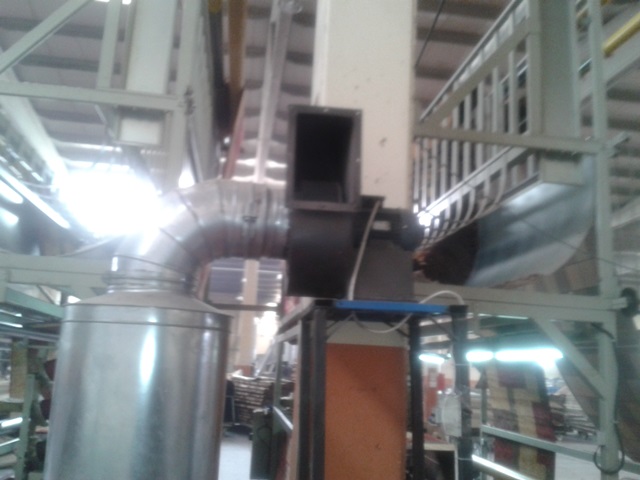 KONFEK SİYON İŞLETMESİ PERSONELİ ÖNLEMLEMLER YETERSİZ4520İŞLETME GENELİNDE HAVALANDIRMA TESİSATI REVİZE EDİLECEK  GÜVENLİ VE SAĞLIKLI BİR ŞEKİLDE BERTARAF EDİLİP TOZ ÖLÇÜMLERİ YAPILACAK VE SONUCUNA GÖRE TEKRAR DEĞERLENDİRME YAPILACAK224İSİM:                                              İMZA:3-IUYGUNSUZ HAVALANDIRMAKONFEK SİYON İŞLETMESİ PERSONELİ ÖNLEMLEMLER YETERSİZ4520ALINAN ÖNLEMLEROŞRİSİM:                                              İMZA:3-IUYGUNSUZ HAVALANDIRMAKONFEK SİYON İŞLETMESİ PERSONELİ ÖNLEMLEMLER YETERSİZ4520İSİM:                                              İMZA:KONFEKSİYON BÖLÜMÜ KONFEKSİYON BÖLÜMÜ KONFEKSİYON BÖLÜMÜ KONFEKSİYON BÖLÜMÜ KONFEKSİYON BÖLÜMÜ KONFEKSİYON BÖLÜMÜ KONFEKSİYON BÖLÜMÜ KONFEKSİYON BÖLÜMÜ KONFEKSİYON BÖLÜMÜ KONFEKSİYON BÖLÜMÜ KONFEKSİYON BÖLÜMÜ KONFEKSİYON BÖLÜMÜ KONFEKSİYON BÖLÜMÜ KONFEKSİYON BÖLÜMÜ KONFEKSİYON BÖLÜMÜ NOTEHLİKE KAYNAĞITEHLİKEETKİLENEN KİŞİMEVCUT ÖNLEMOŞRKONTROL/ ALINMASI GEREKEN ÖNLEMLEROŞRSORUMLUTERMİNBİTİŞ TARİHİNOTEHLİKE KAYNAĞIYARALANMA  MADDİ KAYIP ÖLÜMETKİLENEN KİŞİMEVCUT ÖNLEMOŞRKONTROL/ ALINMASI GEREKEN ÖNLEMLEROŞRSORUMLUTERMİNBİTİŞ TARİHİ3-JYETERSİZ YÖNLENDİRME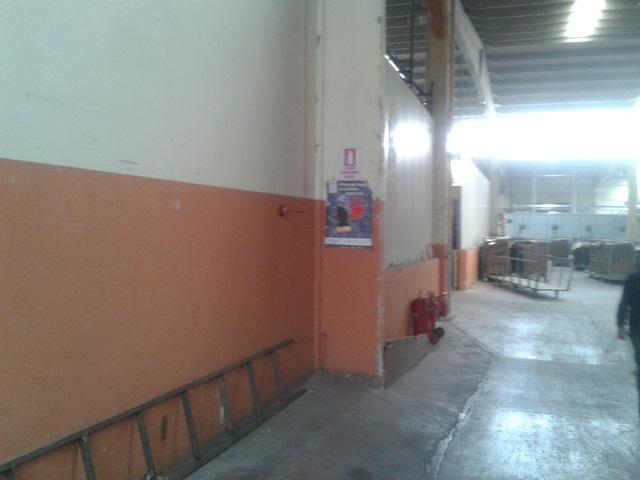 KONFEK SİYON İŞLETMESİ PERSONELİ ÖNLEMLEMLER YETERSİZ4520İŞLETME GENELİNDE YÖNLENDİRME VE ACİL ÇIKIŞLAR ÇALIŞAN YÜKÜNE GÖRE UYGUN TESİS EDİLECEK HARİCİ ACİL DURUM ELEKTRİK TESİSATI İLE DESTEKLENECEK EĞİTİMLERLE BİLGİLENDİRMELERİN SÜREKLİLİĞİ SAĞLANACAK248İSİM:                                              İMZA:3-JYETERSİZ YÖNLENDİRMEKONFEK SİYON İŞLETMESİ PERSONELİ ÖNLEMLEMLER YETERSİZ4520ALINAN ÖNLEMLEROŞRİSİM:                                              İMZA:3-JYETERSİZ YÖNLENDİRMEKONFEK SİYON İŞLETMESİ PERSONELİ ÖNLEMLEMLER YETERSİZ4520İSİM:                                              İMZA:KONFEKSİYON BÖLÜMÜ KONFEKSİYON BÖLÜMÜ KONFEKSİYON BÖLÜMÜ KONFEKSİYON BÖLÜMÜ KONFEKSİYON BÖLÜMÜ KONFEKSİYON BÖLÜMÜ KONFEKSİYON BÖLÜMÜ KONFEKSİYON BÖLÜMÜ KONFEKSİYON BÖLÜMÜ KONFEKSİYON BÖLÜMÜ KONFEKSİYON BÖLÜMÜ KONFEKSİYON BÖLÜMÜ KONFEKSİYON BÖLÜMÜ KONFEKSİYON BÖLÜMÜ KONFEKSİYON BÖLÜMÜ NOTEHLİKE KAYNAĞITEHLİKEETKİLENEN KİŞİMEVCUT ÖNLEMOŞRKONTROL/ ALINMASI GEREKEN ÖNLEMLEROŞRSORUMLUTERMİNBİTİŞ TARİHİNOTEHLİKE KAYNAĞIYARALANMA  MADDİ KAYIP UZUV KAYBI  ÖLÜMETKİLENEN KİŞİMEVCUT ÖNLEMOŞRKONTROL/ ALINMASI GEREKEN ÖNLEMLEROŞRSORUMLUTERMİNBİTİŞ TARİHİ3-KMAKİNE VE EKİPMANLARDA GÜVENSİZ ÇALIŞMA VE YETERSİZ GÜVENLİK ÖNLEMLERİ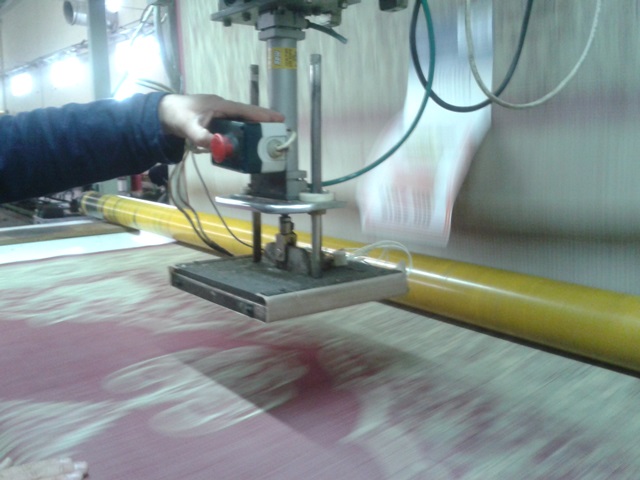 KONFEK SİYON İŞLETMESİ PERSONELİ ÖNLEMLEMLER YETERSİZ4520İŞLETME GENELİNDE KULLANILAN MAKİNE VE EKİPMANLARDA(DÖNER AKSAM ÇİFT EL KUMANDA SİSTEMİ SENSÖR SİVİÇ) KAZAYA SEBEBİYET VERMEMİYECEK ŞEKİLDE GÜVENLİK ÖNLEMİ ALINACAK.248İSİM:                                              İMZA:3-KMAKİNE VE EKİPMANLARDA GÜVENSİZ ÇALIŞMA VE YETERSİZ GÜVENLİK ÖNLEMLERİKONFEK SİYON İŞLETMESİ PERSONELİ ÖNLEMLEMLER YETERSİZ4520ALINAN ÖNLEMLEROŞRİSİM:                                              İMZA:3-KMAKİNE VE EKİPMANLARDA GÜVENSİZ ÇALIŞMA VE YETERSİZ GÜVENLİK ÖNLEMLERİKONFEK SİYON İŞLETMESİ PERSONELİ ÖNLEMLEMLER YETERSİZ4520İSİM:                                              İMZA:KONFEKSİYON BÖLÜMÜ KONFEKSİYON BÖLÜMÜ KONFEKSİYON BÖLÜMÜ KONFEKSİYON BÖLÜMÜ KONFEKSİYON BÖLÜMÜ KONFEKSİYON BÖLÜMÜ KONFEKSİYON BÖLÜMÜ KONFEKSİYON BÖLÜMÜ KONFEKSİYON BÖLÜMÜ KONFEKSİYON BÖLÜMÜ KONFEKSİYON BÖLÜMÜ KONFEKSİYON BÖLÜMÜ KONFEKSİYON BÖLÜMÜ KONFEKSİYON BÖLÜMÜ KONFEKSİYON BÖLÜMÜ NOTEHLİKE KAYNAĞITEHLİKEETKİLENEN KİŞİMEVCUT ÖNLEMOŞRKONTROL/ ALINMASI GEREKEN ÖNLEMLEROŞRSORUMLUTERMİNBİTİŞ TARİHİNOTEHLİKE KAYNAĞIYARALANMA  MADDİ KAYIP UZUV KAYBI  ÖLÜMETKİLENEN KİŞİMEVCUT ÖNLEMOŞRKONTROL/ ALINMASI GEREKEN ÖNLEMLEROŞRSORUMLUTERMİNBİTİŞ TARİHİ3-LMAKİNE VE EKİPMANLARDA GÜVENSİZ ÇALIŞMA VE YETERSİZ GÜVENLİK ÖNLEMLERİ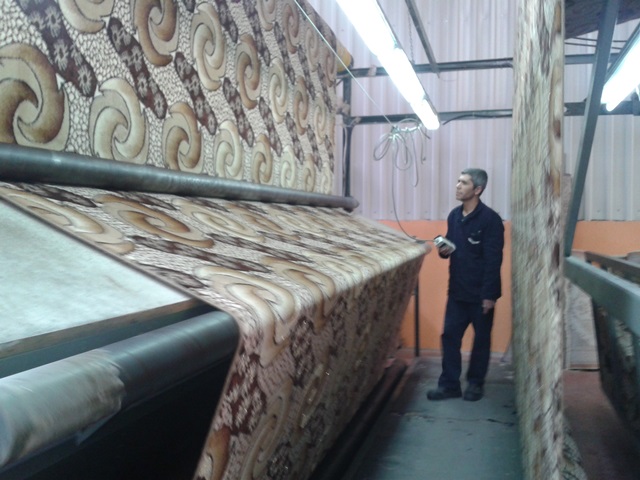 KONFEK SİYON İŞLETMESİ PERSONELİ ÖNLEMLEMLER YETERSİZ4520İŞLETME GENELİNDE KULLANILAN MAKİNE VE EKİPMANLARDA ÇALIŞTIRMA VE DURDURMA İŞLEMLERİNDE SÜRKELİLİK GEREKTİREN İŞLER HARİÇ (KALİTE KONRTOL ETİKET VB.)ÇALIŞTIRMA VE DURDURMA İŞLEMİ BUTONA BASILI OLARAK TESPİT EDİLECEKTİR. 248İSİM:                                              İMZA:3-LMAKİNE VE EKİPMANLARDA GÜVENSİZ ÇALIŞMA VE YETERSİZ GÜVENLİK ÖNLEMLERİKONFEK SİYON İŞLETMESİ PERSONELİ ÖNLEMLEMLER YETERSİZ4520ALINAN ÖNLEMLEROŞRİSİM:                                              İMZA:3-LMAKİNE VE EKİPMANLARDA GÜVENSİZ ÇALIŞMA VE YETERSİZ GÜVENLİK ÖNLEMLERİKONFEK SİYON İŞLETMESİ PERSONELİ ÖNLEMLEMLER YETERSİZ4520İSİM:                                              İMZA:KONFEKSİYON BÖLÜMÜ KONFEKSİYON BÖLÜMÜ KONFEKSİYON BÖLÜMÜ KONFEKSİYON BÖLÜMÜ KONFEKSİYON BÖLÜMÜ KONFEKSİYON BÖLÜMÜ KONFEKSİYON BÖLÜMÜ KONFEKSİYON BÖLÜMÜ KONFEKSİYON BÖLÜMÜ KONFEKSİYON BÖLÜMÜ KONFEKSİYON BÖLÜMÜ KONFEKSİYON BÖLÜMÜ KONFEKSİYON BÖLÜMÜ KONFEKSİYON BÖLÜMÜ KONFEKSİYON BÖLÜMÜ NOTEHLİKE KAYNAĞITEHLİKEETKİLENEN KİŞİMEVCUT ÖNLEMOŞRKONTROL/ ALINMASI GEREKEN ÖNLEMLEROŞRSORUMLUTERMİNBİTİŞ TARİHİNOTEHLİKE KAYNAĞIYARALANMA  MADDİ KAYIP UZUV KAYBI  YANGIN  ÖLÜMETKİLENEN KİŞİMEVCUT ÖNLEMOŞRKONTROL/ ALINMASI GEREKEN ÖNLEMLEROŞRSORUMLUTERMİNBİTİŞ TARİHİ3-MEKSİK BİLİGLENDİRME UYARI LEVHALARIKONFEK SİYON İŞLETMESİ PERSONELİ ÖNLEMLEMLER YETERSİZ4520İŞLETME GENELİNDE BİLİGLENDİRME(ATEŞLE YAKLAŞMA AZAMİ HIZ YÜKSEKLİK KAYGAN ZEMİN VB)EKSİKLİKLERİ GİDERİLCEK VE BİLGİLENDİRMELER YAPILACAK.224İSİM:                                              İMZA:3-MEKSİK BİLİGLENDİRME UYARI LEVHALARIKONFEK SİYON İŞLETMESİ PERSONELİ ÖNLEMLEMLER YETERSİZ4520ALINAN ÖNLEMLEROŞRİSİM:                                              İMZA:3-MEKSİK BİLİGLENDİRME UYARI LEVHALARIKONFEK SİYON İŞLETMESİ PERSONELİ ÖNLEMLEMLER YETERSİZ4520İSİM:                                              İMZA:KONFEKSİYON BÖLÜMÜ KONFEKSİYON BÖLÜMÜ KONFEKSİYON BÖLÜMÜ KONFEKSİYON BÖLÜMÜ KONFEKSİYON BÖLÜMÜ KONFEKSİYON BÖLÜMÜ KONFEKSİYON BÖLÜMÜ KONFEKSİYON BÖLÜMÜ KONFEKSİYON BÖLÜMÜ KONFEKSİYON BÖLÜMÜ KONFEKSİYON BÖLÜMÜ KONFEKSİYON BÖLÜMÜ KONFEKSİYON BÖLÜMÜ KONFEKSİYON BÖLÜMÜ KONFEKSİYON BÖLÜMÜ NOTEHLİKE KAYNAĞITEHLİKEETKİLENEN KİŞİMEVCUT ÖNLEMOŞRKONTROL/ ALINMASI GEREKEN ÖNLEMLEROŞRSORUMLUTERMİNBİTİŞ TARİHİNOTEHLİKE KAYNAĞIYARALANMA  MADDİ KAYIP  ÖLÜMETKİLENEN KİŞİMEVCUT ÖNLEMOŞRKONTROL/ ALINMASI GEREKEN ÖNLEMLEROŞRSORUMLUTERMİNBİTİŞ TARİHİ3-NACİL DURUM AYDINLATMASININ OLMAMASI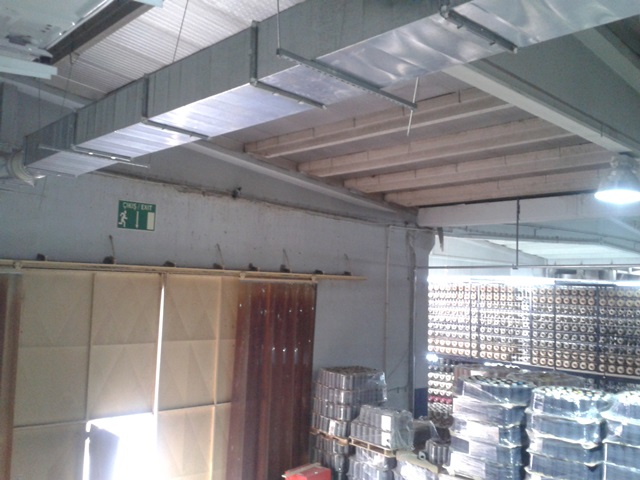 KONFEK SİYON İŞLETMESİ PERSONELİ ÖNLEM ALINMAMIŞ4520İŞLETME GENELİNDE ACİL DURUMLARDA (DOĞAL AFET TERÖR SALDIRISI ELEKTRİK KESİNTİSİ  VB) İŞLETMEYİ VE ÇALIŞANLARIN GÜVENLİĞİNİN SAĞLANMASI İÇİN HAZIR ELEKTRİK KAYNAĞI HARİCİNDE AYDINLATMA YAPILMALIDIR.248İSİM:                                              İMZA:3-NACİL DURUM AYDINLATMASININ OLMAMASIKONFEK SİYON İŞLETMESİ PERSONELİ ÖNLEM ALINMAMIŞ4520ALINAN ÖNLEMLEROŞRİSİM:                                              İMZA:3-NACİL DURUM AYDINLATMASININ OLMAMASIKONFEK SİYON İŞLETMESİ PERSONELİ ÖNLEM ALINMAMIŞ4520İSİM:                                              İMZA:KONFEKSİYON BÖLÜMÜ KONFEKSİYON BÖLÜMÜ KONFEKSİYON BÖLÜMÜ KONFEKSİYON BÖLÜMÜ KONFEKSİYON BÖLÜMÜ KONFEKSİYON BÖLÜMÜ KONFEKSİYON BÖLÜMÜ KONFEKSİYON BÖLÜMÜ KONFEKSİYON BÖLÜMÜ KONFEKSİYON BÖLÜMÜ KONFEKSİYON BÖLÜMÜ KONFEKSİYON BÖLÜMÜ KONFEKSİYON BÖLÜMÜ KONFEKSİYON BÖLÜMÜ KONFEKSİYON BÖLÜMÜ NOTEHLİKE KAYNAĞITEHLİKEETKİLENEN KİŞİMEVCUT ÖNLEMOŞRKONTROL/ ALINMASI GEREKEN ÖNLEMLEROŞRSORUMLUTERMİNBİTİŞ TARİHİNOTEHLİKE KAYNAĞIYARALANMA  MADDİ KAYIP UZUV KAYBI  YANGIN  SONUCU ÖLÜMETKİLENEN KİŞİMEVCUT ÖNLEMOŞRKONTROL/ ALINMASI GEREKEN ÖNLEMLEROŞRSORUMLUTERMİNBİTİŞ TARİHİ3-OYANGINA YETERSİZ MÜDAHALE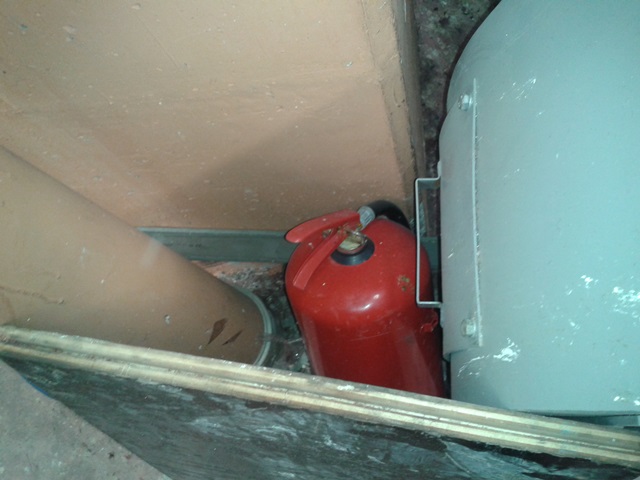 KONFEK SİYON İŞLETMESİ PERSONELİ ÖNLEMLER YETERSİZ5525İŞLETME GENELİNDE YANGIN EKİPMANLARI EKSİĞİ TAMAMLANACAK ÖNLERİ KAPATILMAYACAK KULLANIMA HAZIR TUTULACAK  YERLERİ DEĞİŞTİRLMEYECEK VE BAKIMLARI AKSATILMADAN YAPILACAK.248İSİM:                                              İMZA:3-OYANGINA YETERSİZ MÜDAHALEKONFEK SİYON İŞLETMESİ PERSONELİ ÖNLEMLER YETERSİZ5525ALINAN ÖNLEMLEROŞRİSİM:                                              İMZA:3-OYANGINA YETERSİZ MÜDAHALEKONFEK SİYON İŞLETMESİ PERSONELİ ÖNLEMLER YETERSİZ5525İSİM:                                              İMZA:KONFEKSİYON BÖLÜMÜ KONFEKSİYON BÖLÜMÜ KONFEKSİYON BÖLÜMÜ KONFEKSİYON BÖLÜMÜ KONFEKSİYON BÖLÜMÜ KONFEKSİYON BÖLÜMÜ KONFEKSİYON BÖLÜMÜ KONFEKSİYON BÖLÜMÜ KONFEKSİYON BÖLÜMÜ KONFEKSİYON BÖLÜMÜ KONFEKSİYON BÖLÜMÜ KONFEKSİYON BÖLÜMÜ KONFEKSİYON BÖLÜMÜ KONFEKSİYON BÖLÜMÜ KONFEKSİYON BÖLÜMÜ NOTEHLİKE KAYNAĞITEHLİKEETKİLENEN KİŞİMEVCUT ÖNLEMOŞRKONTROL/ ALINMASI GEREKEN ÖNLEMLEROŞRSORUMLUTERMİNBİTİŞ TARİHİNOTEHLİKE KAYNAĞIYARALANMA  MADDİ KAYIP UZUV KAYBI  ÖLÜMETKİLENEN KİŞİMEVCUT ÖNLEMOŞRKONTROL/ ALINMASI GEREKEN ÖNLEMLEROŞRSORUMLUTERMİNBİTİŞ TARİHİ3-OKORUNAKSIZ GEÇİTLER VE YÜKSEKLİKLER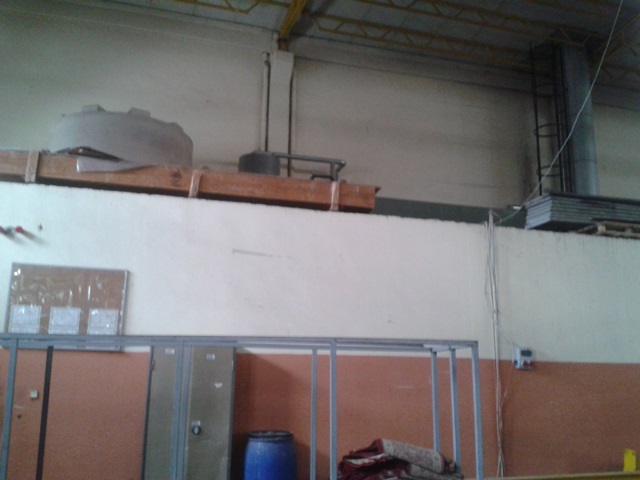 KONFEK SİYON İŞLETMESİ PERSONELİ ÖNLEMLER YETERSİZ4416İŞLETME GENELİNDE MERDİVEN BALKON VE GEÇİTLER ; KORKULUK TRABZAN VE İŞARETLEMELERİ YAPILACAK GEREKLİ BİLGİLENDİRMELER YAPILACAK.248İSİM:                                              İMZA:3-OKORUNAKSIZ GEÇİTLER VE YÜKSEKLİKLERKONFEK SİYON İŞLETMESİ PERSONELİ ÖNLEMLER YETERSİZ4416ALINAN ÖNLEMLEROŞRİSİM:                                              İMZA:3-OKORUNAKSIZ GEÇİTLER VE YÜKSEKLİKLERKONFEK SİYON İŞLETMESİ PERSONELİ ÖNLEMLER YETERSİZ4416İSİM:                                              İMZA:KONFEKSİYON BÖLÜMÜ KONFEKSİYON BÖLÜMÜ KONFEKSİYON BÖLÜMÜ KONFEKSİYON BÖLÜMÜ KONFEKSİYON BÖLÜMÜ KONFEKSİYON BÖLÜMÜ KONFEKSİYON BÖLÜMÜ KONFEKSİYON BÖLÜMÜ KONFEKSİYON BÖLÜMÜ KONFEKSİYON BÖLÜMÜ KONFEKSİYON BÖLÜMÜ KONFEKSİYON BÖLÜMÜ KONFEKSİYON BÖLÜMÜ KONFEKSİYON BÖLÜMÜ KONFEKSİYON BÖLÜMÜ NOTEHLİKE KAYNAĞITEHLİKEETKİLENEN KİŞİMEVCUT ÖNLEMOŞRKONTROL/ ALINMASI GEREKEN ÖNLEMLEROŞRSORUMLUTERMİNBİTİŞ TARİHİNOTEHLİKE KAYNAĞIYARALANMA  MADDİ KAYIP YANGIN  UZUV KAYBI  ÖLÜMETKİLENEN KİŞİMEVCUT ÖNLEMOŞRKONTROL/ ALINMASI GEREKEN ÖNLEMLEROŞRSORUMLUTERMİNBİTİŞ TARİHİ3-ÖUYGUNSUZ ELEKTİK TESİSATI BAĞLANTILARI VE TESİSAT RAPORLARI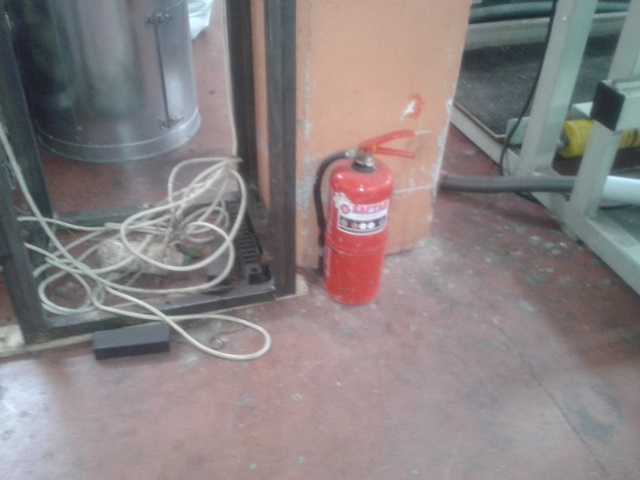 KONFEK SİYON İŞLETMESİ PERSONELİ ÖNLEMLER YETERSİZ4416İŞLETME GENELİNDE ELEKTRİK TESİSATI YÖNETMELİĞİNE UYGUN TESİSAT REVİZESİ YAPILACAK GEREKLİ SİGORTA AŞIRI AKIM RÖLELERİ VB EKLENEREK TESİSAT GÜVENLİ HALE GETİLECEK.248İSİM:                                              İMZA:3-ÖUYGUNSUZ ELEKTİK TESİSATI BAĞLANTILARI VE TESİSAT RAPORLARIKONFEK SİYON İŞLETMESİ PERSONELİ ÖNLEMLER YETERSİZ4416ALINAN ÖNLEMLEROŞRİSİM:                                              İMZA:3-ÖUYGUNSUZ ELEKTİK TESİSATI BAĞLANTILARI VE TESİSAT RAPORLARIKONFEK SİYON İŞLETMESİ PERSONELİ ÖNLEMLER YETERSİZ4416İSİM:                                              İMZA:KONFEKSİYON BÖLÜMÜ KONFEKSİYON BÖLÜMÜ KONFEKSİYON BÖLÜMÜ KONFEKSİYON BÖLÜMÜ KONFEKSİYON BÖLÜMÜ KONFEKSİYON BÖLÜMÜ KONFEKSİYON BÖLÜMÜ KONFEKSİYON BÖLÜMÜ KONFEKSİYON BÖLÜMÜ KONFEKSİYON BÖLÜMÜ KONFEKSİYON BÖLÜMÜ KONFEKSİYON BÖLÜMÜ KONFEKSİYON BÖLÜMÜ KONFEKSİYON BÖLÜMÜ KONFEKSİYON BÖLÜMÜ NOTEHLİKE KAYNAĞITEHLİKEETKİLENEN KİŞİMEVCUT ÖNLEMOŞRKONTROL/ ALINMASI GEREKEN ÖNLEMLEROŞRSORUMLUTERMİNBİTİŞ TARİHİNOTEHLİKE KAYNAĞIYARALANMA  MADDİ KAYIP YANGIN  ÖLÜMETKİLENEN KİŞİMEVCUT ÖNLEMOŞRKONTROL/ ALINMASI GEREKEN ÖNLEMLEROŞRSORUMLUTERMİNBİTİŞ TARİHİ3-PİŞLETMEDE İÇİNDE GİYİNME SOYUNMA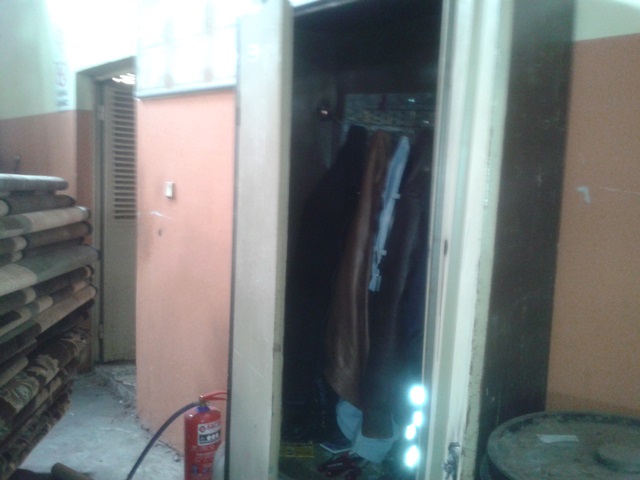 KONFEK SİYON İŞLETMESİ PERSONELİ ÖNLEM ALINMAMIŞ4416İŞLETME GENELİNDE SOYUNMA GİYİNME GÖSTERİLEN YERLERDE YAPILACAK.ŞAHSİ İŞ YAPILMASINA (CEP TEL ŞARZI TEZGAH BAŞLARINA SOYUNMA DOLABI VB) KESİNLİKLE İZİN VERİLMEYECEK.248İSİM:                                              İMZA:3-PİŞLETMEDE İÇİNDE GİYİNME SOYUNMAKONFEK SİYON İŞLETMESİ PERSONELİ ÖNLEM ALINMAMIŞ4416ALINAN ÖNLEMLEROŞRİSİM:                                              İMZA:3-PİŞLETMEDE İÇİNDE GİYİNME SOYUNMAKONFEK SİYON İŞLETMESİ PERSONELİ ÖNLEM ALINMAMIŞ4416İSİM:                                              İMZA:SEVKİYAT VE DEPOLAMA SEVKİYAT VE DEPOLAMA SEVKİYAT VE DEPOLAMA SEVKİYAT VE DEPOLAMA SEVKİYAT VE DEPOLAMA SEVKİYAT VE DEPOLAMA SEVKİYAT VE DEPOLAMA SEVKİYAT VE DEPOLAMA SEVKİYAT VE DEPOLAMA SEVKİYAT VE DEPOLAMA SEVKİYAT VE DEPOLAMA SEVKİYAT VE DEPOLAMA SEVKİYAT VE DEPOLAMA SEVKİYAT VE DEPOLAMA SEVKİYAT VE DEPOLAMA NOTEHLİKE KAYNAĞITEHLİKEETKİLENEN KİŞİMEVCUT ÖNLEMOŞRKONTROL/ ALINMASI GEREKEN ÖNLEMLEROŞRSORUMLUTERMİNBİTİŞ TARİHİNOTEHLİKE KAYNAĞIYARALANMA  MADDİ KAYIP  ÖLÜMETKİLENEN KİŞİMEVCUT ÖNLEMOŞRKONTROL/ ALINMASI GEREKEN ÖNLEMLEROŞRSORUMLUTERMİNBİTİŞ TARİHİ4-ADUZENSİZ VE YÜKSEK İSTİFLEME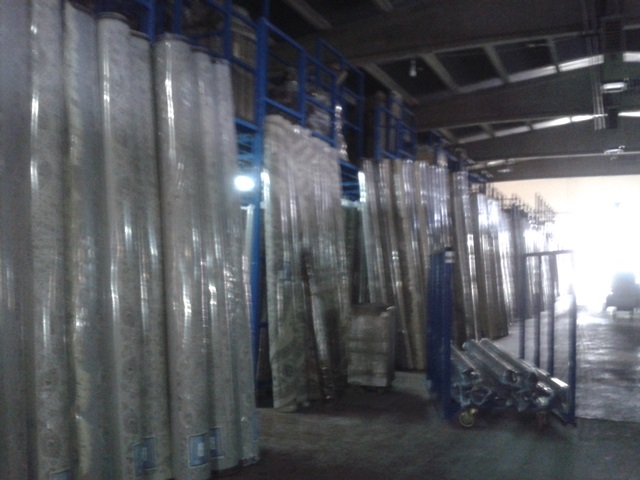 SEVKİYAT VE DEPOLAMA İŞLETMESİ PERSONELİÖNLEMLER YETERSİZ4416İŞLETME GENELİNDE DEPOLAMALAR 3 METREYİ AŞMAYACAK  PAKETSİZ ÜRÜN  İSTİFİ YAPILMAYACAK TEHLİKE ARZEDEN ÜRÜNLER ELDEN GEÇİRİLECEK VE DEVAMLILIĞI SORUMLULUK VERİLECEK KİŞİLERCE DENETLENECEK.224İSİM:                                              İMZA:4-ADUZENSİZ VE YÜKSEK İSTİFLEMESEVKİYAT VE DEPOLAMA İŞLETMESİ PERSONELİÖNLEMLER YETERSİZ4416ALINAN ÖNLEMLEROŞRİSİM:                                              İMZA:4-ADUZENSİZ VE YÜKSEK İSTİFLEMESEVKİYAT VE DEPOLAMA İŞLETMESİ PERSONELİÖNLEMLER YETERSİZ4416İSİM:                                              İMZA:SEVKİYAT VE DEPOLAMA SEVKİYAT VE DEPOLAMA SEVKİYAT VE DEPOLAMA SEVKİYAT VE DEPOLAMA SEVKİYAT VE DEPOLAMA SEVKİYAT VE DEPOLAMA SEVKİYAT VE DEPOLAMA SEVKİYAT VE DEPOLAMA SEVKİYAT VE DEPOLAMA SEVKİYAT VE DEPOLAMA SEVKİYAT VE DEPOLAMA SEVKİYAT VE DEPOLAMA SEVKİYAT VE DEPOLAMA SEVKİYAT VE DEPOLAMA SEVKİYAT VE DEPOLAMA NOTEHLİKE KAYNAĞITEHLİKEETKİLENEN KİŞİMEVCUT ÖNLEMOŞRKONTROL/ ALINMASI GEREKEN ÖNLEMLEROŞRSORUMLUTERMİNBİTİŞ TARİHİNOTEHLİKE KAYNAĞIYARALANMA  MADDİ KAYIP  ÖLÜMETKİLENEN KİŞİMEVCUT ÖNLEMOŞRKONTROL/ ALINMASI GEREKEN ÖNLEMLEROŞRSORUMLUTERMİNBİTİŞ TARİHİ4-BSAĞLIK VE GÜVENLİK İŞARETLERİ EKSİKLİĞİ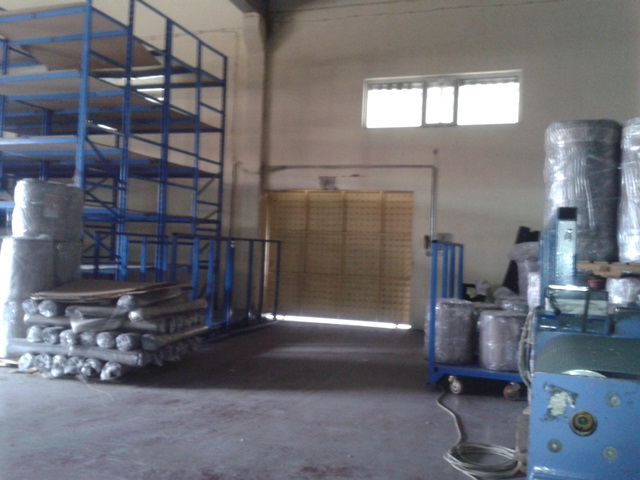 SEVKİYAT VE DEPOLAMA İŞLETMESİ PERSONELİÖNLEMLER YETERSİZ4416İŞLETME GENELİNDE ACİL ÇIKIŞLAR VE YÖNLENDİRMELER YÖNETMELİĞE UYGUN ŞEKİLDE ARTTIRILACAK.ÇALIŞNA PERSONELİ BİLGİLENDİRİCİ SAĞLIK İŞARETLERİ EKLENECEK. EĞİTİMLERLE DESTEKLENECEK.224İSİM:                                              İMZA:4-BSAĞLIK VE GÜVENLİK İŞARETLERİ EKSİKLİĞİSEVKİYAT VE DEPOLAMA İŞLETMESİ PERSONELİÖNLEMLER YETERSİZ4416ALINAN ÖNLEMLEROŞRİSİM:                                              İMZA:4-BSAĞLIK VE GÜVENLİK İŞARETLERİ EKSİKLİĞİSEVKİYAT VE DEPOLAMA İŞLETMESİ PERSONELİÖNLEMLER YETERSİZ4416İSİM:                                              İMZA:SEVKİYAT VE DEPOLAMA SEVKİYAT VE DEPOLAMA SEVKİYAT VE DEPOLAMA SEVKİYAT VE DEPOLAMA SEVKİYAT VE DEPOLAMA SEVKİYAT VE DEPOLAMA SEVKİYAT VE DEPOLAMA SEVKİYAT VE DEPOLAMA SEVKİYAT VE DEPOLAMA SEVKİYAT VE DEPOLAMA SEVKİYAT VE DEPOLAMA SEVKİYAT VE DEPOLAMA SEVKİYAT VE DEPOLAMA SEVKİYAT VE DEPOLAMA SEVKİYAT VE DEPOLAMA NOTEHLİKE KAYNAĞITEHLİKEETKİLENEN KİŞİMEVCUT ÖNLEMOŞRKONTROL/ ALINMASI GEREKEN ÖNLEMLEROŞRSORUMLUTERMİNBİTİŞ TARİHİNOTEHLİKE KAYNAĞIYARALANMA  MADDİ KAYIP  MESLEK HASTALIĞI ÖLÜMETKİLENEN KİŞİMEVCUT ÖNLEMOŞRKONTROL/ ALINMASI GEREKEN ÖNLEMLEROŞRSORUMLUTERMİNBİTİŞ TARİHİ4-CKİŞİSEL KORUYUCU DONANIM KULLANMAMA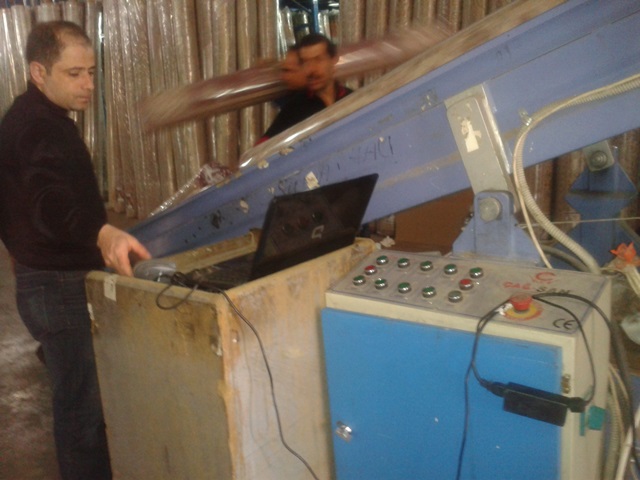 SEVKİYAT VE DEPOLAMA İŞLETMESİ PERSONELİÖNLEMLER YETERSİZ4520İŞLETME GENELİNDE ÇALIŞAN PERSONELE KİŞİSEL KORUYUCU DONANIM VERİLECEK VE KULLNIMI DENETLENECEK.KULLANMAYANLAR GEREKLİ UYARILARA İHTARLARA VE CEZALARA  TABİ TUTULACAK.224İSİM:                                              İMZA:4-CKİŞİSEL KORUYUCU DONANIM KULLANMAMASEVKİYAT VE DEPOLAMA İŞLETMESİ PERSONELİÖNLEMLER YETERSİZ4520ALINAN ÖNLEMLEROŞRİSİM:                                              İMZA:4-CKİŞİSEL KORUYUCU DONANIM KULLANMAMASEVKİYAT VE DEPOLAMA İŞLETMESİ PERSONELİÖNLEMLER YETERSİZ4520İSİM:                                              İMZA:SEVKİYAT VE DEPOLAMA SEVKİYAT VE DEPOLAMA SEVKİYAT VE DEPOLAMA SEVKİYAT VE DEPOLAMA SEVKİYAT VE DEPOLAMA SEVKİYAT VE DEPOLAMA SEVKİYAT VE DEPOLAMA SEVKİYAT VE DEPOLAMA SEVKİYAT VE DEPOLAMA SEVKİYAT VE DEPOLAMA SEVKİYAT VE DEPOLAMA SEVKİYAT VE DEPOLAMA SEVKİYAT VE DEPOLAMA SEVKİYAT VE DEPOLAMA SEVKİYAT VE DEPOLAMA NOTEHLİKE KAYNAĞITEHLİKEETKİLENEN KİŞİMEVCUT ÖNLEMOŞRKONTROL/ ALINMASI GEREKEN ÖNLEMLEROŞRSORUMLUTERMİNBİTİŞ TARİHİNOTEHLİKE KAYNAĞIYARALANMA  MADDİ KAYIP  ÖLÜMETKİLENEN KİŞİMEVCUT ÖNLEMOŞRKONTROL/ ALINMASI GEREKEN ÖNLEMLEROŞRSORUMLUTERMİNBİTİŞ TARİHİ4-DGÜVENSİZ EKİPMAN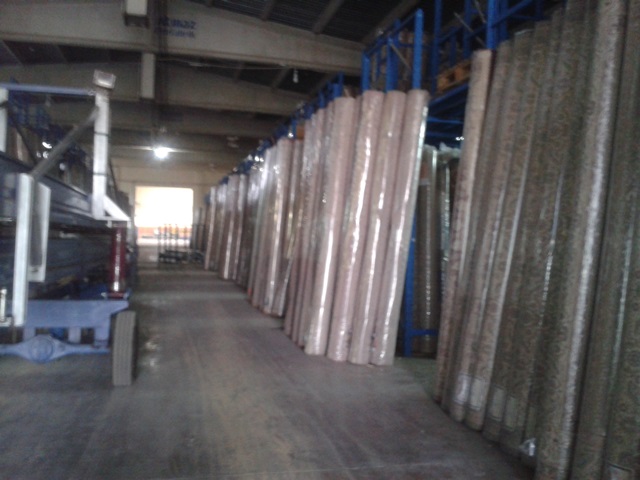 SEVKİYAT VE DEPOLAMA İŞLETMESİ PERSONELİÖNLEMLER YETERSİZ4520İŞLETME GENELİNDE MAKİNE VE EKİPMANLARIN DÖNER AKSAMLARI KAPATILACAK.ACİL DURDURMA TERTİBATI EKLENECEK.224İSİM:                                              İMZA:4-DGÜVENSİZ EKİPMANSEVKİYAT VE DEPOLAMA İŞLETMESİ PERSONELİÖNLEMLER YETERSİZ4520ALINAN ÖNLEMLEROŞRİSİM:                                              İMZA:4-DGÜVENSİZ EKİPMANSEVKİYAT VE DEPOLAMA İŞLETMESİ PERSONELİÖNLEMLER YETERSİZ4520İSİM:                                              İMZA:SEVKİYAT VE DEPOLAMA SEVKİYAT VE DEPOLAMA SEVKİYAT VE DEPOLAMA SEVKİYAT VE DEPOLAMA SEVKİYAT VE DEPOLAMA SEVKİYAT VE DEPOLAMA SEVKİYAT VE DEPOLAMA SEVKİYAT VE DEPOLAMA SEVKİYAT VE DEPOLAMA SEVKİYAT VE DEPOLAMA SEVKİYAT VE DEPOLAMA SEVKİYAT VE DEPOLAMA SEVKİYAT VE DEPOLAMA SEVKİYAT VE DEPOLAMA SEVKİYAT VE DEPOLAMA NOTEHLİKE KAYNAĞITEHLİKEETKİLENEN KİŞİMEVCUT ÖNLEMOŞRKONTROL/ ALINMASI GEREKEN ÖNLEMLEROŞRSORUMLUTERMİNBİTİŞ TARİHİNOTEHLİKE KAYNAĞIYARALANMA  MADDİ KAYIP YANGIN  ÖLÜMETKİLENEN KİŞİMEVCUT ÖNLEMOŞRKONTROL/ ALINMASI GEREKEN ÖNLEMLEROŞRSORUMLUTERMİNBİTİŞ TARİHİ4-EUYGUNSUZ ELEKTİRİK TESİSATI RAPORLAMALARI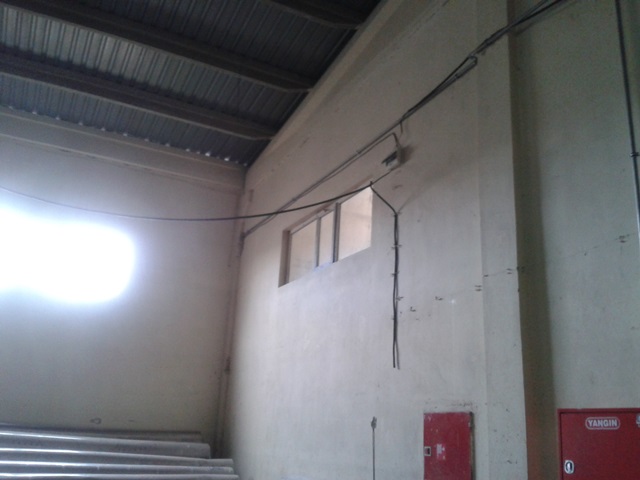 SEVKİYAT VE DEPOLAMA İŞLETMESİ PERSONELİÖNLEMLER YETERSİZ4520İŞLETME GENELİNDE ELEKTİRK TESİSATI YÖNETMELİĞE UYGUN OLARAK TESİS EDİLECEK VE  KABLO BAĞLANTILARI GÜVENLİ YAPILACAK.224İSİM:                                              İMZA:4-EUYGUNSUZ ELEKTİRİK TESİSATI RAPORLAMALARISEVKİYAT VE DEPOLAMA İŞLETMESİ PERSONELİÖNLEMLER YETERSİZ4520ALINAN ÖNLEMLEROŞRİSİM:                                              İMZA:4-EUYGUNSUZ ELEKTİRİK TESİSATI RAPORLAMALARISEVKİYAT VE DEPOLAMA İŞLETMESİ PERSONELİÖNLEMLER YETERSİZ4520İSİM:                                              İMZA:SEVKİYAT VE DEPOLAMA SEVKİYAT VE DEPOLAMA SEVKİYAT VE DEPOLAMA SEVKİYAT VE DEPOLAMA SEVKİYAT VE DEPOLAMA SEVKİYAT VE DEPOLAMA SEVKİYAT VE DEPOLAMA SEVKİYAT VE DEPOLAMA SEVKİYAT VE DEPOLAMA SEVKİYAT VE DEPOLAMA SEVKİYAT VE DEPOLAMA SEVKİYAT VE DEPOLAMA SEVKİYAT VE DEPOLAMA SEVKİYAT VE DEPOLAMA SEVKİYAT VE DEPOLAMA NOTEHLİKE KAYNAĞITEHLİKEETKİLENEN KİŞİMEVCUT ÖNLEMOŞRKONTROL/ ALINMASI GEREKEN ÖNLEMLEROŞRSORUMLUTERMİNBİTİŞ TARİHİNOTEHLİKE KAYNAĞIYARALANMA  MADDİ KAYIP   ÖLÜMETKİLENEN KİŞİMEVCUT ÖNLEMOŞRKONTROL/ ALINMASI GEREKEN ÖNLEMLEROŞRSORUMLUTERMİNBİTİŞ TARİHİ4-FGÜVENSİZ BALKON VE MERDİVEN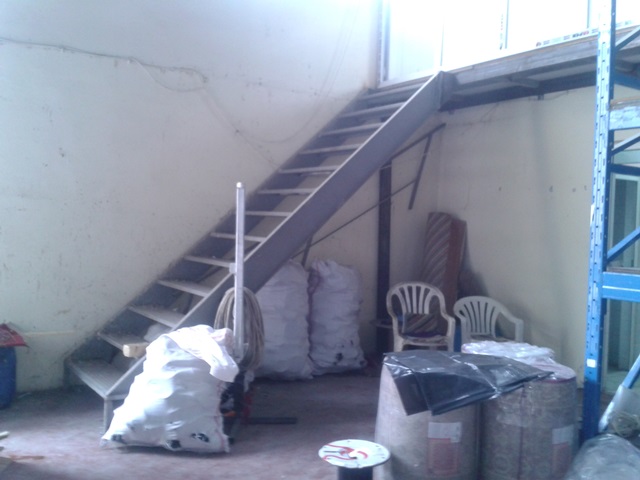 SEVKİYAT VE DEPOLAMA İŞLETMESİ PERSONELİÖNLEM ALINMAMIŞ4520İŞLETME GENELİNDE MERDİVEN VE YÜKSELTİLERİN KORKULUK TRABZANLARININ EKSİKLİKLERİ GİDERİLECEK.224İSİM:                                              İMZA:4-FGÜVENSİZ BALKON VE MERDİVENSEVKİYAT VE DEPOLAMA İŞLETMESİ PERSONELİÖNLEM ALINMAMIŞ4520ALINAN ÖNLEMLEROŞRİSİM:                                              İMZA:4-FGÜVENSİZ BALKON VE MERDİVENSEVKİYAT VE DEPOLAMA İŞLETMESİ PERSONELİÖNLEM ALINMAMIŞ4520İSİM:                                              İMZA:SEVKİYAT VE DEPOLAMA SEVKİYAT VE DEPOLAMA SEVKİYAT VE DEPOLAMA SEVKİYAT VE DEPOLAMA SEVKİYAT VE DEPOLAMA SEVKİYAT VE DEPOLAMA SEVKİYAT VE DEPOLAMA SEVKİYAT VE DEPOLAMA SEVKİYAT VE DEPOLAMA SEVKİYAT VE DEPOLAMA SEVKİYAT VE DEPOLAMA SEVKİYAT VE DEPOLAMA SEVKİYAT VE DEPOLAMA SEVKİYAT VE DEPOLAMA SEVKİYAT VE DEPOLAMA NOTEHLİKE KAYNAĞITEHLİKEETKİLENEN KİŞİMEVCUT ÖNLEMOŞRKONTROL/ ALINMASI GEREKEN ÖNLEMLEROŞRSORUMLUTERMİNBİTİŞ TARİHİNOTEHLİKE KAYNAĞIHASTALIK YARALANMA  MADDİ KAYIP   ÖLÜMETKİLENEN KİŞİMEVCUT ÖNLEMOŞRKONTROL/ ALINMASI GEREKEN ÖNLEMLEROŞRSORUMLUTERMİNBİTİŞ TARİHİ4-GUYGUN OLMAYAN TEMİZLİK VE DÜZENHASTALIK YARALANMA  MADDİ KAYIP   ÖLÜMSEVKİYAT VE DEPOLAMA İŞLETMESİ PERSONELİÖNLEMLER YETERSİZ4416İŞLETME GENELİNDE TEMİZLİK HİJYEN  VE DÜZENE DİKKAT EDİLECEK  ACİL DURUMLARDA MÜDAHALEYİ ZORLAŞTIRMAYACAK ŞEKİLDE ÇALIŞMA YAPILACAK.224İSİM:                                              İMZA:4-GUYGUN OLMAYAN TEMİZLİK VE DÜZENHASTALIK YARALANMA  MADDİ KAYIP   ÖLÜMSEVKİYAT VE DEPOLAMA İŞLETMESİ PERSONELİÖNLEMLER YETERSİZ4416ALINAN ÖNLEMLEROŞRİSİM:                                              İMZA:4-GUYGUN OLMAYAN TEMİZLİK VE DÜZENHASTALIK YARALANMA  MADDİ KAYIP   ÖLÜMSEVKİYAT VE DEPOLAMA İŞLETMESİ PERSONELİÖNLEMLER YETERSİZ4416İSİM:                                              İMZA:SEVKİYAT VE DEPOLAMA SEVKİYAT VE DEPOLAMA SEVKİYAT VE DEPOLAMA SEVKİYAT VE DEPOLAMA SEVKİYAT VE DEPOLAMA SEVKİYAT VE DEPOLAMA SEVKİYAT VE DEPOLAMA SEVKİYAT VE DEPOLAMA SEVKİYAT VE DEPOLAMA SEVKİYAT VE DEPOLAMA SEVKİYAT VE DEPOLAMA SEVKİYAT VE DEPOLAMA SEVKİYAT VE DEPOLAMA SEVKİYAT VE DEPOLAMA SEVKİYAT VE DEPOLAMA NOTEHLİKE KAYNAĞITEHLİKEETKİLENEN KİŞİMEVCUT ÖNLEMOŞRKONTROL/ ALINMASI GEREKEN ÖNLEMLEROŞRSORUMLUTERMİNBİTİŞ TARİHİNOTEHLİKE KAYNAĞIYARALANMA  MADDİ KAYIP YANGIN   ÖLÜMETKİLENEN KİŞİMEVCUT ÖNLEMOŞRKONTROL/ ALINMASI GEREKEN ÖNLEMLEROŞRSORUMLUTERMİNBİTİŞ TARİHİ4-HUYGUN OLMAYAN YANGIN EKİPMANI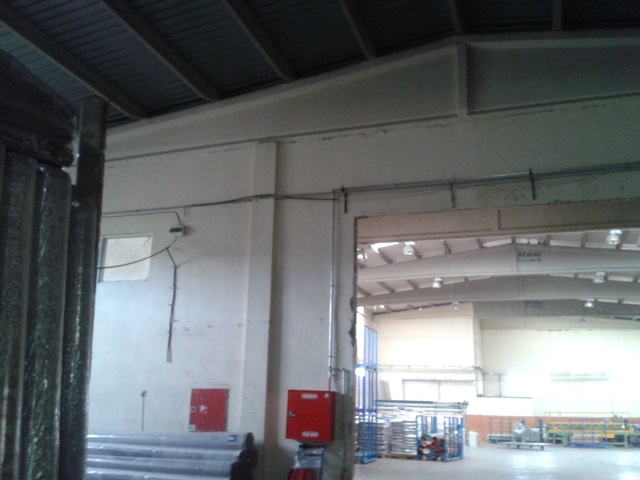 SEVKİYAT VE DEPOLAMA İŞLETMESİ PERSONELİ ,BÜTÜN İŞLETMEÖNLEMLER YETERSİZ4520İŞLETME GENELİNDE YANGIN EKİPMANLARI EKSİĞİ TAMAMLANACAK ÖNLERİ KAPATILMAYACAK KULLANIMA HAZIR TUTULACAK  YERLERİ DEĞİŞTİRLMEYECEK VE BAKIMLARI AKSATILMADAN YAPILACAK.224İSİM:                                              İMZA:4-HUYGUN OLMAYAN YANGIN EKİPMANISEVKİYAT VE DEPOLAMA İŞLETMESİ PERSONELİ ,BÜTÜN İŞLETMEÖNLEMLER YETERSİZ4520ALINAN ÖNLEMLEROŞRİSİM:                                              İMZA:4-HUYGUN OLMAYAN YANGIN EKİPMANISEVKİYAT VE DEPOLAMA İŞLETMESİ PERSONELİ ,BÜTÜN İŞLETMEÖNLEMLER YETERSİZ4520İSİM:                                              İMZA:SEVKİYAT VE DEPOLAMA SEVKİYAT VE DEPOLAMA SEVKİYAT VE DEPOLAMA SEVKİYAT VE DEPOLAMA SEVKİYAT VE DEPOLAMA SEVKİYAT VE DEPOLAMA SEVKİYAT VE DEPOLAMA SEVKİYAT VE DEPOLAMA SEVKİYAT VE DEPOLAMA SEVKİYAT VE DEPOLAMA SEVKİYAT VE DEPOLAMA SEVKİYAT VE DEPOLAMA SEVKİYAT VE DEPOLAMA SEVKİYAT VE DEPOLAMA SEVKİYAT VE DEPOLAMA NOTEHLİKE KAYNAĞITEHLİKEETKİLENEN KİŞİMEVCUT ÖNLEMOŞRKONTROL/ ALINMASI GEREKEN ÖNLEMLEROŞRSORUMLUTERMİNBİTİŞ TARİHİNOTEHLİKE KAYNAĞIYARALANMA  MADDİ KAYIP YANGIN   ÖLÜMETKİLENEN KİŞİMEVCUT ÖNLEMOŞRKONTROL/ ALINMASI GEREKEN ÖNLEMLEROŞRSORUMLUTERMİNBİTİŞ TARİHİ4-IZİYARETÇİ VE ŞÖFÖRLERYARALANMA  MADDİ KAYIP YANGIN   ÖLÜMSEVKİYAT VE DEPOLAMA İŞLETMESİ PERSONELİ ,BÜTÜN İŞLETMEÖNLEM ALINMAMIŞ4520İŞLETME GENELİNDE GELEN ZİYARETÇİLER VE SÖFÖRLER BEKLEME YERLERİNDE YADA KENDİ SÖFÖR KABİNLERİNDE BENLEYECEK VE BU SIRALARDA GEREKLİ BİLGİLENDİRMELER YAPILACAK FABRİKA KURALLARINA UYULMASI SAĞLANACAK.224İSİM:                                              İMZA:4-IZİYARETÇİ VE ŞÖFÖRLERYARALANMA  MADDİ KAYIP YANGIN   ÖLÜMSEVKİYAT VE DEPOLAMA İŞLETMESİ PERSONELİ ,BÜTÜN İŞLETMEÖNLEM ALINMAMIŞ4520ALINAN ÖNLEMLEROŞRİSİM:                                              İMZA:4-IZİYARETÇİ VE ŞÖFÖRLERYARALANMA  MADDİ KAYIP YANGIN   ÖLÜMSEVKİYAT VE DEPOLAMA İŞLETMESİ PERSONELİ ,BÜTÜN İŞLETMEÖNLEM ALINMAMIŞ4520İSİM:                                              İMZA:SEVKİYAT VE DEPOLAMA SEVKİYAT VE DEPOLAMA SEVKİYAT VE DEPOLAMA SEVKİYAT VE DEPOLAMA SEVKİYAT VE DEPOLAMA SEVKİYAT VE DEPOLAMA SEVKİYAT VE DEPOLAMA SEVKİYAT VE DEPOLAMA SEVKİYAT VE DEPOLAMA SEVKİYAT VE DEPOLAMA SEVKİYAT VE DEPOLAMA SEVKİYAT VE DEPOLAMA SEVKİYAT VE DEPOLAMA SEVKİYAT VE DEPOLAMA SEVKİYAT VE DEPOLAMA NOTEHLİKE KAYNAĞITEHLİKEETKİLENEN KİŞİMEVCUT ÖNLEMOŞRKONTROL/ ALINMASI GEREKEN ÖNLEMLEROŞRSORUMLUTERMİNBİTİŞ TARİHİNOTEHLİKE KAYNAĞIYARALANMA  MADDİ KAYIP   ÖLÜMETKİLENEN KİŞİMEVCUT ÖNLEMOŞRKONTROL/ ALINMASI GEREKEN ÖNLEMLEROŞRSORUMLUTERMİNBİTİŞ TARİHİ4-İGÜVENSİZ YÜKLEME VE TAŞIMAYARALANMA  MADDİ KAYIP   ÖLÜMSEVKİYAT VE DEPOLAMA İŞLETMESİ PERSONELİ ÖNLEMLER YETERSİZ4520İŞLETME GENELİNDE YAPILAN YÜKLEME VE TAŞIMA İŞLEMLERİ GÜVENLİ(MALZEMELER SABİTLENECEK TAŞIMA ALETLERİ İLE TAŞINACAK ELLE TAŞIMALARDA FİZİKSEL RİSKLERE DİKKAT EDİLECEK)YAPILACAK.224İSİM:                                              İMZA:4-İGÜVENSİZ YÜKLEME VE TAŞIMAYARALANMA  MADDİ KAYIP   ÖLÜMSEVKİYAT VE DEPOLAMA İŞLETMESİ PERSONELİ ÖNLEMLER YETERSİZ4520ALINAN ÖNLEMLEROŞRİSİM:                                              İMZA:4-İGÜVENSİZ YÜKLEME VE TAŞIMAYARALANMA  MADDİ KAYIP   ÖLÜMSEVKİYAT VE DEPOLAMA İŞLETMESİ PERSONELİ ÖNLEMLER YETERSİZ4520İSİM:                                              İMZA:MEKANİK ATELYE MEKANİK ATELYE MEKANİK ATELYE MEKANİK ATELYE MEKANİK ATELYE MEKANİK ATELYE MEKANİK ATELYE MEKANİK ATELYE MEKANİK ATELYE MEKANİK ATELYE MEKANİK ATELYE MEKANİK ATELYE MEKANİK ATELYE MEKANİK ATELYE MEKANİK ATELYE NOTEHLİKE KAYNAĞITEHLİKEETKİLENEN KİŞİMEVCUT ÖNLEMOŞRKONTROL/ ALINMASI GEREKEN ÖNLEMLEROŞRSORUMLUTERMİNBİTİŞ TARİHİNOTEHLİKE KAYNAĞIYARALANMA  MADDİ KAYIP   ÖLÜMETKİLENEN KİŞİMEVCUT ÖNLEMOŞRKONTROL/ ALINMASI GEREKEN ÖNLEMLEROŞRSORUMLUTERMİNBİTİŞ TARİHİ5-AGÜVENSİZ ARAÇ VE GEREÇ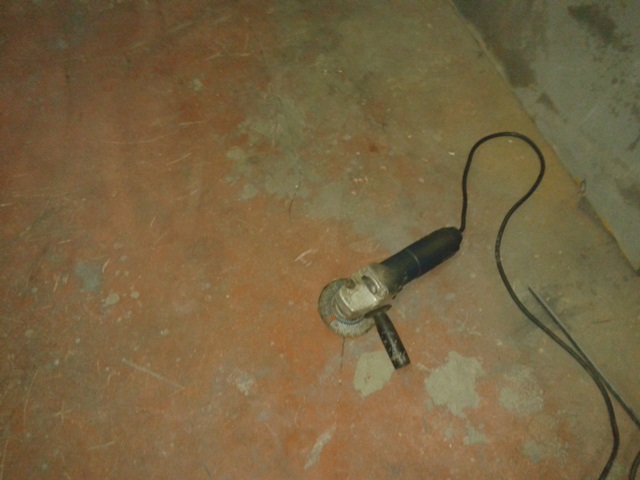 MEKANİK ATELYE  İŞLETMESİ PERSONELİ ÖNLEMLER YETERSİZ4520İŞLETME GENELİNDE KULLANILAN MAKİNE VE EKİPMANLARIN DÖNER AKSAMLARI KAPATILACAK PERYODİK OLARAK BAKIM DEFTERLERİNE İŞLENECEK AMACI DIŞINDA VE YETKİLİ HARİCİNDE KULLANILMAYACAK.224İSİM:                                              İMZA:5-AGÜVENSİZ ARAÇ VE GEREÇMEKANİK ATELYE  İŞLETMESİ PERSONELİ ÖNLEMLER YETERSİZ4520ALINAN ÖNLEMLEROŞRİSİM:                                              İMZA:5-AGÜVENSİZ ARAÇ VE GEREÇMEKANİK ATELYE  İŞLETMESİ PERSONELİ ÖNLEMLER YETERSİZ4520İSİM:                                              İMZA:MEKANİK ATELYE MEKANİK ATELYE MEKANİK ATELYE MEKANİK ATELYE MEKANİK ATELYE MEKANİK ATELYE MEKANİK ATELYE MEKANİK ATELYE MEKANİK ATELYE MEKANİK ATELYE MEKANİK ATELYE MEKANİK ATELYE MEKANİK ATELYE MEKANİK ATELYE MEKANİK ATELYE NOTEHLİKE KAYNAĞITEHLİKEETKİLENEN KİŞİMEVCUT ÖNLEMOŞRKONTROL/ ALINMASI GEREKEN ÖNLEMLEROŞRSORUMLUTERMİNBİTİŞ TARİHİNOTEHLİKE KAYNAĞIYARALANMA  MADDİ KAYIP   ÖLÜMETKİLENEN KİŞİMEVCUT ÖNLEMOŞRKONTROL/ ALINMASI GEREKEN ÖNLEMLEROŞRSORUMLUTERMİNBİTİŞ TARİHİ5-BKULLANMA VE ÇALIŞMA TALİMATI OLMAYAN MAKİNE VE EKİPMAN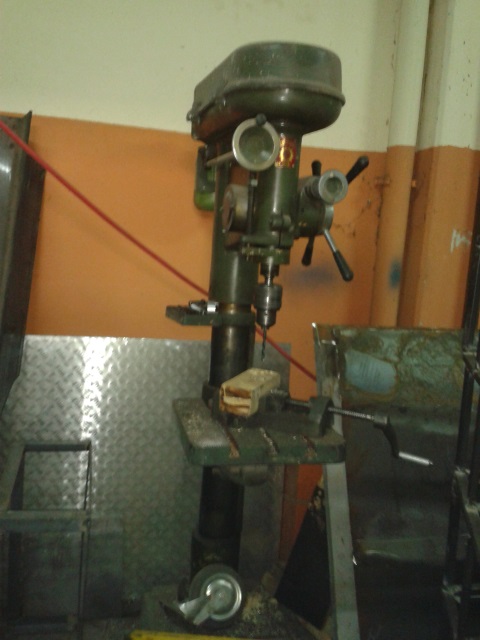 MEKANİK ATELYE  İŞLETMESİ PERSONELİ ÖNLEM ALINMAMIŞ4520İŞLETME GENELİNDE KULLANILAN MAKİNE VE EKİPMANLARIN DÖNER AKSAMLARI KAPATILACAK PERYODİK OLARAK BAKIM DEFTERLERİNE İŞLENECEK AMACI DIŞINDA VE YETKİLİ HARİCİNDE KULLANILMAYACAK.224İSİM:                                              İMZA:5-BKULLANMA VE ÇALIŞMA TALİMATI OLMAYAN MAKİNE VE EKİPMANMEKANİK ATELYE  İŞLETMESİ PERSONELİ ÖNLEM ALINMAMIŞ4520ALINAN ÖNLEMLEROŞRİSİM:                                              İMZA:5-BKULLANMA VE ÇALIŞMA TALİMATI OLMAYAN MAKİNE VE EKİPMANMEKANİK ATELYE  İŞLETMESİ PERSONELİ ÖNLEM ALINMAMIŞ4520İSİM:                                              İMZA:MEKANİK ATELYE MEKANİK ATELYE MEKANİK ATELYE MEKANİK ATELYE MEKANİK ATELYE MEKANİK ATELYE MEKANİK ATELYE MEKANİK ATELYE MEKANİK ATELYE MEKANİK ATELYE MEKANİK ATELYE MEKANİK ATELYE MEKANİK ATELYE MEKANİK ATELYE MEKANİK ATELYE NOTEHLİKE KAYNAĞITEHLİKEETKİLENEN KİŞİMEVCUT ÖNLEMOŞRKONTROL/ ALINMASI GEREKEN ÖNLEMLEROŞRSORUMLUTERMİNBİTİŞ TARİHİNOTEHLİKE KAYNAĞIYARALANMA  MADDİ KAYIP YANGIN   ÖLÜMETKİLENEN KİŞİMEVCUT ÖNLEMOŞRKONTROL/ ALINMASI GEREKEN ÖNLEMLEROŞRSORUMLUTERMİNBİTİŞ TARİHİ5-CYEME İÇMEYARALANMA  MADDİ KAYIP YANGIN   ÖLÜMMEKANİK ATELYE  İŞLETMESİ PERSONELİ ,BÜTÜN İŞLETMEÖNLEM ALINMAMIŞ4520İŞLETME GENELİNDE YEME İÇMEYE KESİNLİKLLE İZİN VERİLMEYECEK.GEREKLİ UYARILAR YAPILACAK224İSİM:                                              İMZA:5-CYEME İÇMEYARALANMA  MADDİ KAYIP YANGIN   ÖLÜMMEKANİK ATELYE  İŞLETMESİ PERSONELİ ,BÜTÜN İŞLETMEÖNLEM ALINMAMIŞ4520ALINAN ÖNLEMLEROŞRİSİM:                                              İMZA:5-CYEME İÇMEYARALANMA  MADDİ KAYIP YANGIN   ÖLÜMMEKANİK ATELYE  İŞLETMESİ PERSONELİ ,BÜTÜN İŞLETMEÖNLEM ALINMAMIŞ4520İSİM:                                              İMZA:MEKANİK ATELYE MEKANİK ATELYE MEKANİK ATELYE MEKANİK ATELYE MEKANİK ATELYE MEKANİK ATELYE MEKANİK ATELYE MEKANİK ATELYE MEKANİK ATELYE MEKANİK ATELYE MEKANİK ATELYE MEKANİK ATELYE MEKANİK ATELYE MEKANİK ATELYE MEKANİK ATELYE NOTEHLİKE KAYNAĞITEHLİKEETKİLENEN KİŞİMEVCUT ÖNLEMOŞRKONTROL/ ALINMASI GEREKEN ÖNLEMLEROŞRSORUMLUTERMİNBİTİŞ TARİHİNOTEHLİKE KAYNAĞIYARALANMA  MADDİ KAYIP YANGIN   ÖLÜMETKİLENEN KİŞİMEVCUT ÖNLEMOŞRKONTROL/ ALINMASI GEREKEN ÖNLEMLEROŞRSORUMLUTERMİNBİTİŞ TARİHİ5-DSİGARA  İÇME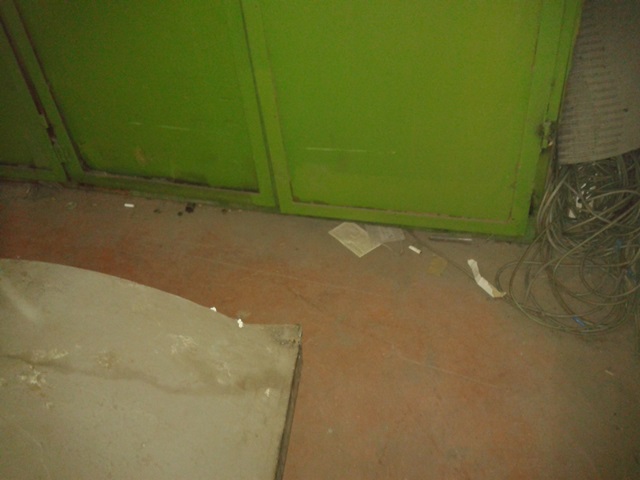 MEKANİK ATELYE  İŞLETMESİ PERSONELİ ,BÜTÜN İŞLETMEÖNLEM ALINMAMIŞ4520İŞLETME GENELİNDE SİGARA İÇMEYE KESİNLİKLE İZİN VERİLMEYECEK.224İSİM:                                              İMZA:5-DSİGARA  İÇMEMEKANİK ATELYE  İŞLETMESİ PERSONELİ ,BÜTÜN İŞLETMEÖNLEM ALINMAMIŞ4520ALINAN ÖNLEMLEROŞRİSİM:                                              İMZA:5-DSİGARA  İÇMEMEKANİK ATELYE  İŞLETMESİ PERSONELİ ,BÜTÜN İŞLETMEÖNLEM ALINMAMIŞ4520İSİM:                                              İMZA:MEKANİK ATELYE MEKANİK ATELYE MEKANİK ATELYE MEKANİK ATELYE MEKANİK ATELYE MEKANİK ATELYE MEKANİK ATELYE MEKANİK ATELYE MEKANİK ATELYE MEKANİK ATELYE MEKANİK ATELYE MEKANİK ATELYE MEKANİK ATELYE MEKANİK ATELYE MEKANİK ATELYE NOTEHLİKE KAYNAĞITEHLİKEETKİLENEN KİŞİMEVCUT ÖNLEMOŞRKONTROL/ ALINMASI GEREKEN ÖNLEMLEROŞRSORUMLUTERMİNBİTİŞ TARİHİNOTEHLİKE KAYNAĞIYARALANMA  MADDİ KAYIP   ÖLÜMETKİLENEN KİŞİMEVCUT ÖNLEMOŞRKONTROL/ ALINMASI GEREKEN ÖNLEMLEROŞRSORUMLUTERMİNBİTİŞ TARİHİ5-EKKD SİZ ÇALIŞMA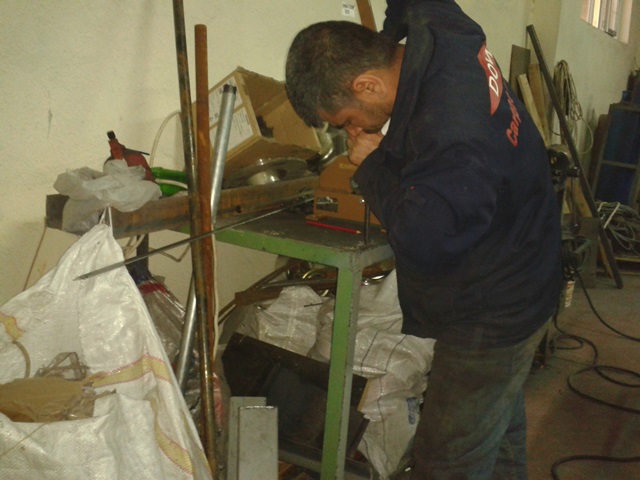 MEKANİK ATELYE  İŞLETMESİ PERSONELİ ÖNLEM ALINMAMIŞ4520İŞLETME GENELİNDE ÇALIŞMA ALANLARINA GÖRE KİŞİSEL KORUYUCU DONANIMLAR VERİLMEDEN ÇALIŞMA YAPTIRILMAYACAK.224İSİM:                                              İMZA:5-EKKD SİZ ÇALIŞMAMEKANİK ATELYE  İŞLETMESİ PERSONELİ ÖNLEM ALINMAMIŞ4520ALINAN ÖNLEMLEROŞRİSİM:                                              İMZA:5-EKKD SİZ ÇALIŞMAMEKANİK ATELYE  İŞLETMESİ PERSONELİ ÖNLEM ALINMAMIŞ4520İSİM:                                              İMZA:MEKANİK ATELYE MEKANİK ATELYE MEKANİK ATELYE MEKANİK ATELYE MEKANİK ATELYE MEKANİK ATELYE MEKANİK ATELYE MEKANİK ATELYE MEKANİK ATELYE MEKANİK ATELYE MEKANİK ATELYE MEKANİK ATELYE MEKANİK ATELYE MEKANİK ATELYE MEKANİK ATELYE NOTEHLİKE KAYNAĞITEHLİKEETKİLENEN KİŞİMEVCUT ÖNLEMOŞRKONTROL/ ALINMASI GEREKEN ÖNLEMLEROŞRSORUMLUTERMİNBİTİŞ TARİHİNOTEHLİKE KAYNAĞIYARALANMA  MADDİ KAYIP   ÖLÜMETKİLENEN KİŞİMEVCUT ÖNLEMOŞRKONTROL/ ALINMASI GEREKEN ÖNLEMLEROŞRSORUMLUTERMİNBİTİŞ TARİHİ5-FÇALIŞMA TALİMATIYARALANMA  MADDİ KAYIP   ÖLÜMMEKANİK ATELYE  İŞLETMESİ PERSONELİ ÖNLEMLER YETERSİZ4520İŞLETME GENELİNDE ÇALIŞMA TALİMATLARI BİLGİLENDİRME TABELALARI TESİS EDİLİP EĞİTMLERLE DESTEKLENECEK.224İSİM:                                              İMZA:5-FÇALIŞMA TALİMATIYARALANMA  MADDİ KAYIP   ÖLÜMMEKANİK ATELYE  İŞLETMESİ PERSONELİ ÖNLEMLER YETERSİZ4520ALINAN ÖNLEMLEROŞRİSİM:                                              İMZA:5-FÇALIŞMA TALİMATIYARALANMA  MADDİ KAYIP   ÖLÜMMEKANİK ATELYE  İŞLETMESİ PERSONELİ ÖNLEMLER YETERSİZ4520İSİM:                                              İMZA:MEKANİK ATELYE MEKANİK ATELYE MEKANİK ATELYE MEKANİK ATELYE MEKANİK ATELYE MEKANİK ATELYE MEKANİK ATELYE MEKANİK ATELYE MEKANİK ATELYE MEKANİK ATELYE MEKANİK ATELYE MEKANİK ATELYE MEKANİK ATELYE MEKANİK ATELYE MEKANİK ATELYE NOTEHLİKE KAYNAĞITEHLİKEETKİLENEN KİŞİMEVCUT ÖNLEMOŞRKONTROL/ ALINMASI GEREKEN ÖNLEMLEROŞRSORUMLUTERMİNBİTİŞ TARİHİNOTEHLİKE KAYNAĞIYARALANMA  MADDİ KAYIP YANGIN    ÖLÜMETKİLENEN KİŞİMEVCUT ÖNLEMOŞRKONTROL/ ALINMASI GEREKEN ÖNLEMLEROŞRSORUMLUTERMİNBİTİŞ TARİHİ5-GUYGUNSUZ KİMYASALMEKANİK ATELYE  İŞLETMESİ PERSONELİ ÖNLEMLER YETERSİZ4520İŞLETME GENELİNDE KULLANILAN KŞİMYASALLAR EN FAZLA GÜNLÜK KULLANIM  İÇİN ÇALIŞMA ALANINA GETİRİLECEK ANA DEPOLAMA ALANALRI İSE KORUNAKLI VE TEHLİKE TEŞKİL ETMEYECEK ŞEKİLDE OLACAK.224İSİM:                                              İMZA:5-GUYGUNSUZ KİMYASALMEKANİK ATELYE  İŞLETMESİ PERSONELİ ÖNLEMLER YETERSİZ4520ALINAN ÖNLEMLEROŞRİSİM:                                              İMZA:5-GUYGUNSUZ KİMYASALMEKANİK ATELYE  İŞLETMESİ PERSONELİ ÖNLEMLER YETERSİZ4520İSİM:                                              İMZA:MEKANİK ATELYE MEKANİK ATELYE MEKANİK ATELYE MEKANİK ATELYE MEKANİK ATELYE MEKANİK ATELYE MEKANİK ATELYE MEKANİK ATELYE MEKANİK ATELYE MEKANİK ATELYE MEKANİK ATELYE MEKANİK ATELYE MEKANİK ATELYE MEKANİK ATELYE MEKANİK ATELYE NOTEHLİKE KAYNAĞITEHLİKEETKİLENEN KİŞİMEVCUT ÖNLEMOŞRKONTROL/ ALINMASI GEREKEN ÖNLEMLEROŞRSORUMLUTERMİNBİTİŞ TARİHİNOTEHLİKE KAYNAĞIYARALANMA  MADDİ KAYIP YANGIN    ÖLÜMETKİLENEN KİŞİMEVCUT ÖNLEMOŞRKONTROL/ ALINMASI GEREKEN ÖNLEMLEROŞRSORUMLUTERMİNBİTİŞ TARİHİ5-HETİKETSİZ KİMYASAL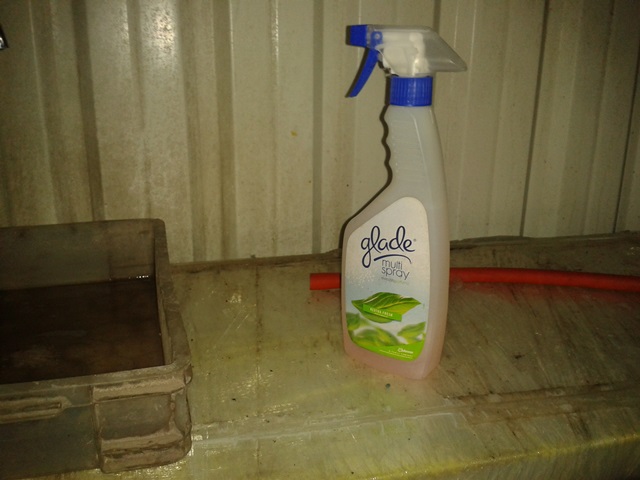 MEKANİK ATELYE  İŞLETMESİ PERSONELİ ÖNLEM ALINMAMIŞ4520İŞLETME GENELİNDE KİMYASALLAR ETİKETLENECEK VE AMACI DIŞINDA KULLANILMAYACAK TAKİBİ YAPILACAKTIR. 224İSİM:                                              İMZA:5-HETİKETSİZ KİMYASALMEKANİK ATELYE  İŞLETMESİ PERSONELİ ÖNLEM ALINMAMIŞ4520ALINAN ÖNLEMLEROŞRİSİM:                                              İMZA:5-HETİKETSİZ KİMYASALMEKANİK ATELYE  İŞLETMESİ PERSONELİ ÖNLEM ALINMAMIŞ4520İSİM:                                              İMZA:MEKANİK ATELYE MEKANİK ATELYE MEKANİK ATELYE MEKANİK ATELYE MEKANİK ATELYE MEKANİK ATELYE MEKANİK ATELYE MEKANİK ATELYE MEKANİK ATELYE MEKANİK ATELYE MEKANİK ATELYE MEKANİK ATELYE MEKANİK ATELYE MEKANİK ATELYE MEKANİK ATELYE NOTEHLİKE KAYNAĞITEHLİKEETKİLENEN KİŞİMEVCUT ÖNLEMOŞRKONTROL/ ALINMASI GEREKEN ÖNLEMLEROŞRSORUMLUTERMİNBİTİŞ TARİHİNOTEHLİKE KAYNAĞIYARALANMA  MADDİ KAYIP YANGIN    ÖLÜMETKİLENEN KİŞİMEVCUT ÖNLEMOŞRKONTROL/ ALINMASI GEREKEN ÖNLEMLEROŞRSORUMLUTERMİNBİTİŞ TARİHİ5-IUYGUNSUZ ÇALIŞMA ORTAMI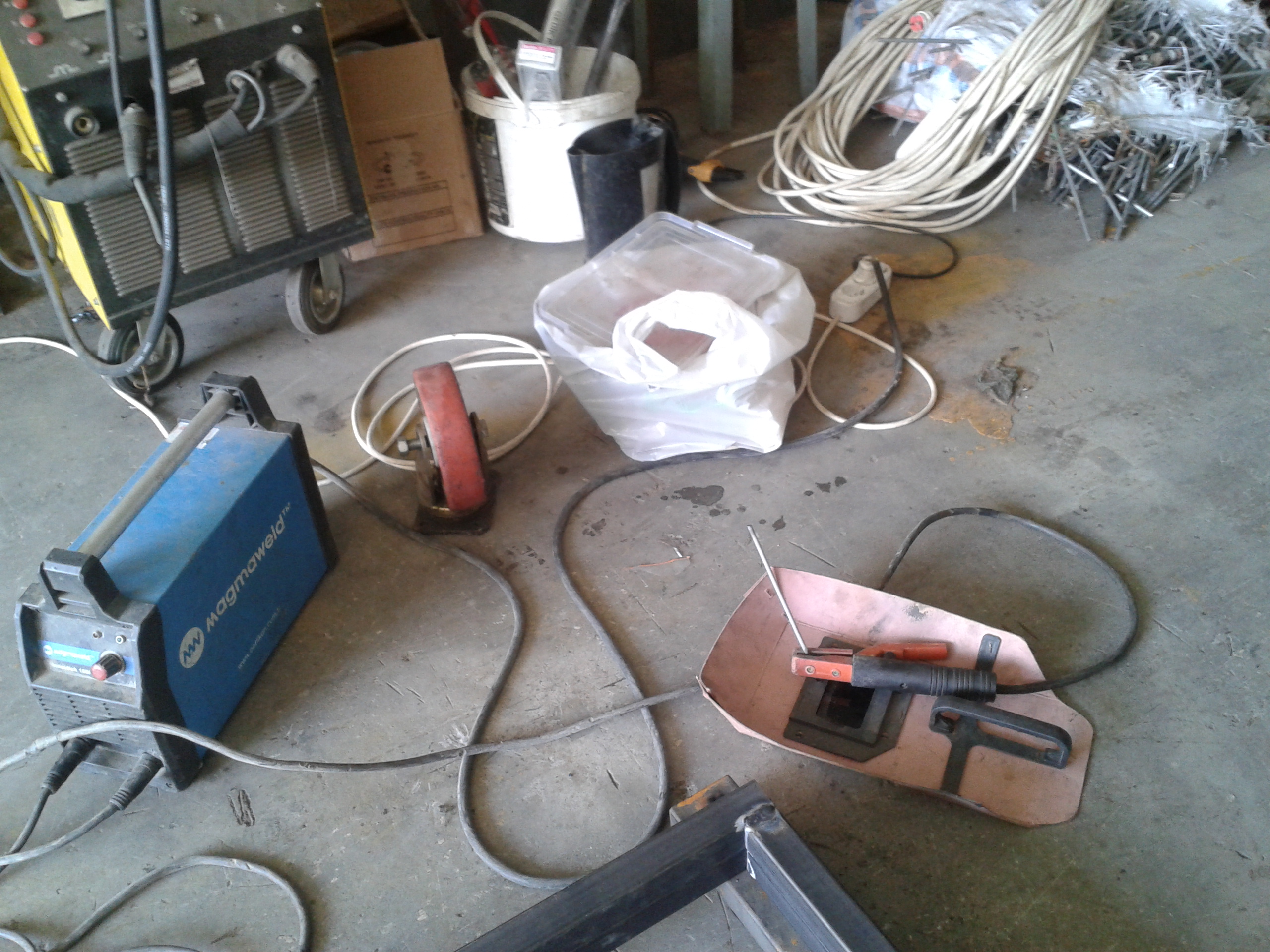 MEKANİK ATELYE  İŞLETMESİ PERSONELİ ÖNLEM ALINMAMIŞ4520İŞLETME GENELİNDE MALZEMELERİN DEPOLANMASI  TERTİP VE DÜZEN DAHİLİNDE YAPILP İSTİFLEMELER RAF SİSTEMİ İLE  DESTEKLENEREK ÇALIŞMA ORTAMI GÜVENLİ HALE GETİRİLECEK.224İSİM:                                              İMZA:5-IUYGUNSUZ ÇALIŞMA ORTAMIMEKANİK ATELYE  İŞLETMESİ PERSONELİ ÖNLEM ALINMAMIŞ4520ALINAN ÖNLEMLEROŞRİSİM:                                              İMZA:5-IUYGUNSUZ ÇALIŞMA ORTAMIMEKANİK ATELYE  İŞLETMESİ PERSONELİ ÖNLEM ALINMAMIŞ4520İSİM:                                              İMZA:MEKANİK ATELYE MEKANİK ATELYE MEKANİK ATELYE MEKANİK ATELYE MEKANİK ATELYE MEKANİK ATELYE MEKANİK ATELYE MEKANİK ATELYE MEKANİK ATELYE MEKANİK ATELYE MEKANİK ATELYE MEKANİK ATELYE MEKANİK ATELYE MEKANİK ATELYE MEKANİK ATELYE NOTEHLİKE KAYNAĞITEHLİKEETKİLENEN KİŞİMEVCUT ÖNLEMOŞRKONTROL/ ALINMASI GEREKEN ÖNLEMLEROŞRSORUMLUTERMİNBİTİŞ TARİHİNOTEHLİKE KAYNAĞIYARALANMA  MADDİ KAYIP YANGIN    ÖLÜMETKİLENEN KİŞİMEVCUT ÖNLEMOŞRKONTROL/ ALINMASI GEREKEN ÖNLEMLEROŞRSORUMLUTERMİNBİTİŞ TARİHİ5-İUYGUNSUZ ÇALIŞMA ORTAMIYARALANMA  MADDİ KAYIP YANGIN    ÖLÜMMEKANİK ATELYE  İŞLETMESİ PERSONELİ ÖNLEM ALINMAMIŞ4520İŞLETME GENELİNDE MALZEMELERİN DEPOLANMASI  TERTİP VE DÜZEN DAHİLİNDE YAPILP YANICI PARLAYICI PATLAYICI MALZEMELER GÜVENLİ ŞEKİLDE DEPOLANACAK PERSONELE VERİLECEK OLAN EĞİTİMLE DESTEKLENECEKTİR.224İSİM:                                              İMZA:5-İUYGUNSUZ ÇALIŞMA ORTAMIYARALANMA  MADDİ KAYIP YANGIN    ÖLÜMMEKANİK ATELYE  İŞLETMESİ PERSONELİ ÖNLEM ALINMAMIŞ4520ALINAN ÖNLEMLEROŞRİSİM:                                              İMZA:5-İUYGUNSUZ ÇALIŞMA ORTAMIYARALANMA  MADDİ KAYIP YANGIN    ÖLÜMMEKANİK ATELYE  İŞLETMESİ PERSONELİ ÖNLEM ALINMAMIŞ4520İSİM:                                              İMZA:MEKANİK ATELYE MEKANİK ATELYE MEKANİK ATELYE MEKANİK ATELYE MEKANİK ATELYE MEKANİK ATELYE MEKANİK ATELYE MEKANİK ATELYE MEKANİK ATELYE MEKANİK ATELYE MEKANİK ATELYE MEKANİK ATELYE MEKANİK ATELYE MEKANİK ATELYE MEKANİK ATELYE NOTEHLİKE KAYNAĞITEHLİKEETKİLENEN KİŞİMEVCUT ÖNLEMOŞRKONTROL/ ALINMASI GEREKEN ÖNLEMLEROŞRSORUMLUTERMİNBİTİŞ TARİHİNOTEHLİKE KAYNAĞIHASTALIK   MADDİ KAYIP    ÖLÜMETKİLENEN KİŞİMEVCUT ÖNLEMOŞRKONTROL/ ALINMASI GEREKEN ÖNLEMLEROŞRSORUMLUTERMİNBİTİŞ TARİHİ5-JTETANOZ AŞILARI EKSİKLİĞİHASTALIK   MADDİ KAYIP    ÖLÜMMEKANİK ATELYE  İŞLETMESİ PERSONELİ ÖNLEMLER YETERSİZ4520İŞLETME GENELİNDE ÇALIŞAN PERSONELE TETANOZ  AŞISI YAPILIP İŞ YERİ HEKİMİN DİREKTİFLERİNE HARFİYEN UYULACAKTIR.224İSİM:                                              İMZA:5-JTETANOZ AŞILARI EKSİKLİĞİHASTALIK   MADDİ KAYIP    ÖLÜMMEKANİK ATELYE  İŞLETMESİ PERSONELİ ÖNLEMLER YETERSİZ4520ALINAN ÖNLEMLEROŞRİSİM:                                              İMZA:5-JTETANOZ AŞILARI EKSİKLİĞİHASTALIK   MADDİ KAYIP    ÖLÜMMEKANİK ATELYE  İŞLETMESİ PERSONELİ ÖNLEMLER YETERSİZ4520İSİM:                                              İMZA:MEKANİK ATELYE MEKANİK ATELYE MEKANİK ATELYE MEKANİK ATELYE MEKANİK ATELYE MEKANİK ATELYE MEKANİK ATELYE MEKANİK ATELYE MEKANİK ATELYE MEKANİK ATELYE MEKANİK ATELYE MEKANİK ATELYE MEKANİK ATELYE MEKANİK ATELYE MEKANİK ATELYE NOTEHLİKE KAYNAĞITEHLİKEETKİLENEN KİŞİMEVCUT ÖNLEMOŞRKONTROL/ ALINMASI GEREKEN ÖNLEMLEROŞRSORUMLUTERMİNBİTİŞ TARİHİNOTEHLİKE KAYNAĞIYARALANMA  MADDİ KAYIP  YANGIN   ÖLÜMETKİLENEN KİŞİMEVCUT ÖNLEMOŞRKONTROL/ ALINMASI GEREKEN ÖNLEMLEROŞRSORUMLUTERMİNBİTİŞ TARİHİ5-KKAPALI TUTULMAYAN(KİLİTLENMEYEN) İŞLETME KAPISIYARALANMA  MADDİ KAYIP  YANGIN   ÖLÜMMEKANİK ATELYE  İŞLETMESİ PERSONELİ ÖNLEMLER YETERSİZ4520İŞLETMEDE YETKİLİ KİŞİLER OLMADAN KİMSESNİN GİREMEMESİ İÇİN SÜREKLİ KİLİTLİ TUTULMASI GEREKMEKTE BİLGİ MESLEKİ EĞİTİM VE TECRÜBE GEREKTİREN İŞLERİN YETKİLİ HARİCİNDE YAPILMASI ÖNLENECEKTİR.224İSİM:                                              İMZA:5-KKAPALI TUTULMAYAN(KİLİTLENMEYEN) İŞLETME KAPISIYARALANMA  MADDİ KAYIP  YANGIN   ÖLÜMMEKANİK ATELYE  İŞLETMESİ PERSONELİ ÖNLEMLER YETERSİZ4520ALINAN ÖNLEMLEROŞRİSİM:                                              İMZA:5-KKAPALI TUTULMAYAN(KİLİTLENMEYEN) İŞLETME KAPISIYARALANMA  MADDİ KAYIP  YANGIN   ÖLÜMMEKANİK ATELYE  İŞLETMESİ PERSONELİ ÖNLEMLER YETERSİZ4520İSİM:                                              İMZA:KAZAN VE KOMPRESÖR DAİRELERİKAZAN VE KOMPRESÖR DAİRELERİKAZAN VE KOMPRESÖR DAİRELERİKAZAN VE KOMPRESÖR DAİRELERİKAZAN VE KOMPRESÖR DAİRELERİKAZAN VE KOMPRESÖR DAİRELERİKAZAN VE KOMPRESÖR DAİRELERİKAZAN VE KOMPRESÖR DAİRELERİKAZAN VE KOMPRESÖR DAİRELERİKAZAN VE KOMPRESÖR DAİRELERİKAZAN VE KOMPRESÖR DAİRELERİKAZAN VE KOMPRESÖR DAİRELERİKAZAN VE KOMPRESÖR DAİRELERİKAZAN VE KOMPRESÖR DAİRELERİKAZAN VE KOMPRESÖR DAİRELERİNOTEHLİKE KAYNAĞITEHLİKEETKİLENEN KİŞİMEVCUT ÖNLEMOŞRKONTROL/ ALINMASI GEREKEN ÖNLEMLEROŞRSORUMLUTERMİNBİTİŞ TARİHİNOTEHLİKE KAYNAĞIYARALANMA  MADDİ KAYIP PATLAMA YANGIN   ÖLÜMETKİLENEN KİŞİMEVCUT ÖNLEMOŞRKONTROL/ ALINMASI GEREKEN ÖNLEMLEROŞRSORUMLUTERMİNBİTİŞ TARİHİ6-AKAPALI TUTULMAYAN(KİLİTLENMEYEN) İŞLETME KAPISIYARALANMA  MADDİ KAYIP PATLAMA YANGIN   ÖLÜMKAZAN DAİRESİ İŞLETMESİ PERSONELİBÜTÜN İŞLETME ÖNLEMLER YETERSİZ4520İŞLETMEDE YETKİLİ KİŞİLER OLMADAN KİMSESNİN GİREMEMESİ İÇİN SÜREKLİ KİLİTLİ TUTULMASI GEREKMEKTE BİLGİ MESLEKİ EĞİTİM VE TECRÜBE GEREKTİREN İŞLERİN YETKİLİ HARİCİNDE YAPILMASI ÖNLENECEKTİR.224İSİM:                                              İMZA:6-AKAPALI TUTULMAYAN(KİLİTLENMEYEN) İŞLETME KAPISIYARALANMA  MADDİ KAYIP PATLAMA YANGIN   ÖLÜMKAZAN DAİRESİ İŞLETMESİ PERSONELİBÜTÜN İŞLETME ÖNLEMLER YETERSİZ4520ALINAN ÖNLEMLEROŞRİSİM:                                              İMZA:6-AKAPALI TUTULMAYAN(KİLİTLENMEYEN) İŞLETME KAPISIYARALANMA  MADDİ KAYIP PATLAMA YANGIN   ÖLÜMKAZAN DAİRESİ İŞLETMESİ PERSONELİBÜTÜN İŞLETME ÖNLEMLER YETERSİZ4520İSİM:                                              İMZA:KAZAN VE KOMPRESÖR DAİRELERİKAZAN VE KOMPRESÖR DAİRELERİKAZAN VE KOMPRESÖR DAİRELERİKAZAN VE KOMPRESÖR DAİRELERİKAZAN VE KOMPRESÖR DAİRELERİKAZAN VE KOMPRESÖR DAİRELERİKAZAN VE KOMPRESÖR DAİRELERİKAZAN VE KOMPRESÖR DAİRELERİKAZAN VE KOMPRESÖR DAİRELERİKAZAN VE KOMPRESÖR DAİRELERİKAZAN VE KOMPRESÖR DAİRELERİKAZAN VE KOMPRESÖR DAİRELERİKAZAN VE KOMPRESÖR DAİRELERİKAZAN VE KOMPRESÖR DAİRELERİKAZAN VE KOMPRESÖR DAİRELERİNOTEHLİKE KAYNAĞITEHLİKEETKİLENEN KİŞİMEVCUT ÖNLEMOŞRKONTROL/ ALINMASI GEREKEN ÖNLEMLEROŞRSORUMLUTERMİNBİTİŞ TARİHİNOTEHLİKE KAYNAĞIYARALANMA  MADDİ KAYIP PATLAMA YANGIN   ÖLÜMETKİLENEN KİŞİMEVCUT ÖNLEMOŞRKONTROL/ ALINMASI GEREKEN ÖNLEMLEROŞRSORUMLUTERMİNBİTİŞ TARİHİ6-BUYGUNSUZ ELEKTİRİK TESİSATI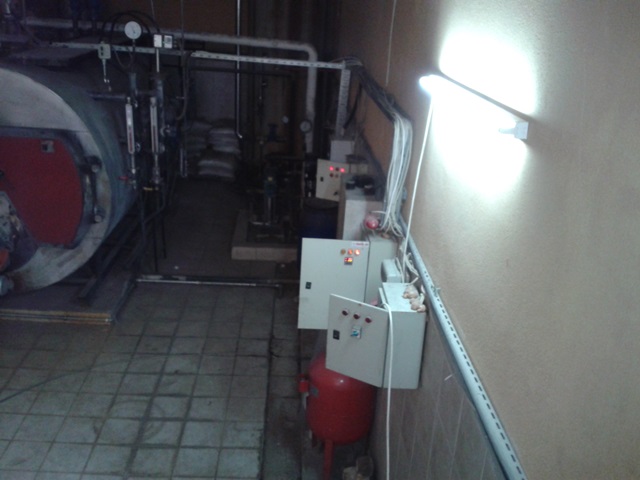 KAZAN DAİRESİ İŞLETMESİ PERSONELİ BÜTÜN İŞLETME ÖNLEMLER YETERSİZ5525İŞLETMEDE ELEKTRİK TESİSATI EXPROOF ÖZELLİKLİ OLACAK.LAMBALARIN TAMAMI ETANJLI OLACAK. ANA KONTROL PANOLARI İŞLETME DIŞINDA OLACAK.224İSİM:                                              İMZA:6-BUYGUNSUZ ELEKTİRİK TESİSATIKAZAN DAİRESİ İŞLETMESİ PERSONELİ BÜTÜN İŞLETME ÖNLEMLER YETERSİZ5525ALINAN ÖNLEMLEROŞRİSİM:                                              İMZA:6-BUYGUNSUZ ELEKTİRİK TESİSATIKAZAN DAİRESİ İŞLETMESİ PERSONELİ BÜTÜN İŞLETME ÖNLEMLER YETERSİZ5525İSİM:                                              İMZA:KAZAN VE KOMPRESÖR DAİRELERİKAZAN VE KOMPRESÖR DAİRELERİKAZAN VE KOMPRESÖR DAİRELERİKAZAN VE KOMPRESÖR DAİRELERİKAZAN VE KOMPRESÖR DAİRELERİKAZAN VE KOMPRESÖR DAİRELERİKAZAN VE KOMPRESÖR DAİRELERİKAZAN VE KOMPRESÖR DAİRELERİKAZAN VE KOMPRESÖR DAİRELERİKAZAN VE KOMPRESÖR DAİRELERİKAZAN VE KOMPRESÖR DAİRELERİKAZAN VE KOMPRESÖR DAİRELERİKAZAN VE KOMPRESÖR DAİRELERİKAZAN VE KOMPRESÖR DAİRELERİKAZAN VE KOMPRESÖR DAİRELERİNOTEHLİKE KAYNAĞITEHLİKEETKİLENEN KİŞİMEVCUT ÖNLEMOŞRKONTROL/ ALINMASI GEREKEN ÖNLEMLEROŞRSORUMLUTERMİNBİTİŞ TARİHİNOTEHLİKE KAYNAĞIYARALANMA  MADDİ KAYIP PATLAMA YANGIN   ÖLÜMETKİLENEN KİŞİMEVCUT ÖNLEMOŞRKONTROL/ ALINMASI GEREKEN ÖNLEMLEROŞRSORUMLUTERMİNBİTİŞ TARİHİ6-CYETKİSİZ KULLANMAYARALANMA  MADDİ KAYIP PATLAMA YANGIN   ÖLÜMKAZAN DAİRESİ İŞLETMESİ PERSONELİ BÜTÜN İŞLETME ÖNLEMLER YETERSİZ5525İŞLETMEDE HERHANGİ BİR İŞ YAPILACAĞI ZAMAN ÇALIŞMA İZİNLERİ DÜZENLENECEK YETKİLİNİN İZNİ OLMADAN GEREKLİ ÖNLEMLER ALNINMADAN İŞ YAPILMAYACAK224İSİM:                                              İMZA:6-CYETKİSİZ KULLANMAYARALANMA  MADDİ KAYIP PATLAMA YANGIN   ÖLÜMKAZAN DAİRESİ İŞLETMESİ PERSONELİ BÜTÜN İŞLETME ÖNLEMLER YETERSİZ5525ALINAN ÖNLEMLEROŞRİSİM:                                              İMZA:6-CYETKİSİZ KULLANMAYARALANMA  MADDİ KAYIP PATLAMA YANGIN   ÖLÜMKAZAN DAİRESİ İŞLETMESİ PERSONELİ BÜTÜN İŞLETME ÖNLEMLER YETERSİZ5525İSİM:                                              İMZA:KAZAN VE KOMPRESÖR DAİRELERİKAZAN VE KOMPRESÖR DAİRELERİKAZAN VE KOMPRESÖR DAİRELERİKAZAN VE KOMPRESÖR DAİRELERİKAZAN VE KOMPRESÖR DAİRELERİKAZAN VE KOMPRESÖR DAİRELERİKAZAN VE KOMPRESÖR DAİRELERİKAZAN VE KOMPRESÖR DAİRELERİKAZAN VE KOMPRESÖR DAİRELERİKAZAN VE KOMPRESÖR DAİRELERİKAZAN VE KOMPRESÖR DAİRELERİKAZAN VE KOMPRESÖR DAİRELERİKAZAN VE KOMPRESÖR DAİRELERİKAZAN VE KOMPRESÖR DAİRELERİKAZAN VE KOMPRESÖR DAİRELERİNOTEHLİKE KAYNAĞITEHLİKEETKİLENEN KİŞİMEVCUT ÖNLEMOŞRKONTROL/ ALINMASI GEREKEN ÖNLEMLEROŞRSORUMLUTERMİNBİTİŞ TARİHİNOTEHLİKE KAYNAĞIYARALANMA  MADDİ KAYIP PATLAMA YANGIN   ÖLÜMETKİLENEN KİŞİMEVCUT ÖNLEMOŞRKONTROL/ ALINMASI GEREKEN ÖNLEMLEROŞRSORUMLUTERMİNBİTİŞ TARİHİ6-DYETKİSİZ KULLANMAYARALANMA  MADDİ KAYIP PATLAMA YANGIN   ÖLÜMKAZAN DAİRESİ İŞLETMESİ PERSONELİ BÜTÜN İŞLETME ÖNLEMLER YETERSİZ5525İŞLETMEDE ÇALIŞMA YAPACAK OLAN PERSONEL VARDİYA SAYISININ EN AZ BİR FAZLASI OLACAK VE GEREKLİ EHLİYETE SAHİP OLACAKLAR.224İSİM:                                              İMZA:6-DYETKİSİZ KULLANMAYARALANMA  MADDİ KAYIP PATLAMA YANGIN   ÖLÜMKAZAN DAİRESİ İŞLETMESİ PERSONELİ BÜTÜN İŞLETME ÖNLEMLER YETERSİZ5525ALINAN ÖNLEMLEROŞRİSİM:                                              İMZA:6-DYETKİSİZ KULLANMAYARALANMA  MADDİ KAYIP PATLAMA YANGIN   ÖLÜMKAZAN DAİRESİ İŞLETMESİ PERSONELİ BÜTÜN İŞLETME ÖNLEMLER YETERSİZ5525İSİM:                                              İMZA:KAZAN VE KOMPRESÖR DAİRELERİKAZAN VE KOMPRESÖR DAİRELERİKAZAN VE KOMPRESÖR DAİRELERİKAZAN VE KOMPRESÖR DAİRELERİKAZAN VE KOMPRESÖR DAİRELERİKAZAN VE KOMPRESÖR DAİRELERİKAZAN VE KOMPRESÖR DAİRELERİKAZAN VE KOMPRESÖR DAİRELERİKAZAN VE KOMPRESÖR DAİRELERİKAZAN VE KOMPRESÖR DAİRELERİKAZAN VE KOMPRESÖR DAİRELERİKAZAN VE KOMPRESÖR DAİRELERİKAZAN VE KOMPRESÖR DAİRELERİKAZAN VE KOMPRESÖR DAİRELERİKAZAN VE KOMPRESÖR DAİRELERİNOTEHLİKE KAYNAĞITEHLİKEETKİLENEN KİŞİMEVCUT ÖNLEMOŞRKONTROL/ ALINMASI GEREKEN ÖNLEMLEROŞRSORUMLUTERMİNBİTİŞ TARİHİNOTEHLİKE KAYNAĞIYARALANMA  MADDİ KAYIP PATLAMA YANGIN   ÖLÜMETKİLENEN KİŞİMEVCUT ÖNLEMOŞRKONTROL/ ALINMASI GEREKEN ÖNLEMLEROŞRSORUMLUTERMİNBİTİŞ TARİHİ6-EÇALIŞMA TALİMATI EKSİKLİKLERİYARALANMA  MADDİ KAYIP PATLAMA YANGIN   ÖLÜMKAZAN DAİRESİ İŞLETMESİ PERSONELİ BÜTÜN İŞLETME ÖNLEMLER YETERSİZ5525İŞLETMEDE ÇALIŞMA YAPACAK OLAN PERSONEL VARDİYA SAYISININ EN AZ BİR FAZLASI OLACAK VE GEREKLİ EHLİYETE SAHİP OLACAKLAR.224İSİM:                                              İMZA:6-EÇALIŞMA TALİMATI EKSİKLİKLERİYARALANMA  MADDİ KAYIP PATLAMA YANGIN   ÖLÜMKAZAN DAİRESİ İŞLETMESİ PERSONELİ BÜTÜN İŞLETME ÖNLEMLER YETERSİZ5525ALINAN ÖNLEMLEROŞRİSİM:                                              İMZA:6-EÇALIŞMA TALİMATI EKSİKLİKLERİYARALANMA  MADDİ KAYIP PATLAMA YANGIN   ÖLÜMKAZAN DAİRESİ İŞLETMESİ PERSONELİ BÜTÜN İŞLETME ÖNLEMLER YETERSİZ5525İSİM:                                              İMZA:KAZAN VE KOMPRESÖR DAİRELERİKAZAN VE KOMPRESÖR DAİRELERİKAZAN VE KOMPRESÖR DAİRELERİKAZAN VE KOMPRESÖR DAİRELERİKAZAN VE KOMPRESÖR DAİRELERİKAZAN VE KOMPRESÖR DAİRELERİKAZAN VE KOMPRESÖR DAİRELERİKAZAN VE KOMPRESÖR DAİRELERİKAZAN VE KOMPRESÖR DAİRELERİKAZAN VE KOMPRESÖR DAİRELERİKAZAN VE KOMPRESÖR DAİRELERİKAZAN VE KOMPRESÖR DAİRELERİKAZAN VE KOMPRESÖR DAİRELERİKAZAN VE KOMPRESÖR DAİRELERİKAZAN VE KOMPRESÖR DAİRELERİNOTEHLİKE KAYNAĞITEHLİKEETKİLENEN KİŞİMEVCUT ÖNLEMOŞRKONTROL/ ALINMASI GEREKEN ÖNLEMLEROŞRSORUMLUTERMİNBİTİŞ TARİHİNOTEHLİKE KAYNAĞIYARALANMA  MADDİ KAYIP PATLAMA YANGIN   ÖLÜMETKİLENEN KİŞİMEVCUT ÖNLEMOŞRKONTROL/ ALINMASI GEREKEN ÖNLEMLEROŞRSORUMLUTERMİNBİTİŞ TARİHİ6-F EKSİK BİLİGLENDİRME VE YÖNLENDİRMELERYARALANMA  MADDİ KAYIP PATLAMA YANGIN   ÖLÜMKAZAN DAİRESİ İŞLETMESİ PERSONELİ BÜTÜN İŞLETME ÖNLEM     ALINMAMIŞ5525İŞLETMEDE ACİL ÇIKIŞ KAPISI VE YÖNLENDİRMESİ UYUARICI SAĞLIK LEVHALARI EKSİKLİKLERİ TAMAMLANACAK.248İSİM:                                              İMZA:6-F EKSİK BİLİGLENDİRME VE YÖNLENDİRMELERYARALANMA  MADDİ KAYIP PATLAMA YANGIN   ÖLÜMKAZAN DAİRESİ İŞLETMESİ PERSONELİ BÜTÜN İŞLETME ÖNLEM     ALINMAMIŞ5525ALINAN ÖNLEMLEROŞRİSİM:                                              İMZA:6-F EKSİK BİLİGLENDİRME VE YÖNLENDİRMELERYARALANMA  MADDİ KAYIP PATLAMA YANGIN   ÖLÜMKAZAN DAİRESİ İŞLETMESİ PERSONELİ BÜTÜN İŞLETME ÖNLEM     ALINMAMIŞ5525İSİM:                                              İMZA:KAZAN VE KOMPRESÖR DAİRELERİKAZAN VE KOMPRESÖR DAİRELERİKAZAN VE KOMPRESÖR DAİRELERİKAZAN VE KOMPRESÖR DAİRELERİKAZAN VE KOMPRESÖR DAİRELERİKAZAN VE KOMPRESÖR DAİRELERİKAZAN VE KOMPRESÖR DAİRELERİKAZAN VE KOMPRESÖR DAİRELERİKAZAN VE KOMPRESÖR DAİRELERİKAZAN VE KOMPRESÖR DAİRELERİKAZAN VE KOMPRESÖR DAİRELERİKAZAN VE KOMPRESÖR DAİRELERİKAZAN VE KOMPRESÖR DAİRELERİKAZAN VE KOMPRESÖR DAİRELERİKAZAN VE KOMPRESÖR DAİRELERİNOTEHLİKE KAYNAĞITEHLİKEETKİLENEN KİŞİMEVCUT ÖNLEMOŞRKONTROL/ ALINMASI GEREKEN ÖNLEMLEROŞRSORUMLUTERMİNBİTİŞ TARİHİNOTEHLİKE KAYNAĞIYARALANMA  MADDİ KAYIP PATLAMA YANGIN   ÖLÜMETKİLENEN KİŞİMEVCUT ÖNLEMOŞRKONTROL/ ALINMASI GEREKEN ÖNLEMLEROŞRSORUMLUTERMİNBİTİŞ TARİHİ6-GPERYODİK KONTROLLERYARALANMA  MADDİ KAYIP PATLAMA YANGIN   ÖLÜMKAZAN DAİRESİ İŞLETMESİ PERSONELİ BÜTÜN İŞLETME ÖNLEM      ALINMAMIŞ5525İŞLETMEDE GAZ DEDEKTÖRÜ PERYODİK OLARAK TEST EDİLECEKTİR VE BAKIM DEFTERİNE İŞLENECEKTİR.248İSİM:                                              İMZA:6-GPERYODİK KONTROLLERYARALANMA  MADDİ KAYIP PATLAMA YANGIN   ÖLÜMKAZAN DAİRESİ İŞLETMESİ PERSONELİ BÜTÜN İŞLETME ÖNLEM      ALINMAMIŞ5525ALINAN ÖNLEMLEROŞRİSİM:                                              İMZA:6-GPERYODİK KONTROLLERYARALANMA  MADDİ KAYIP PATLAMA YANGIN   ÖLÜMKAZAN DAİRESİ İŞLETMESİ PERSONELİ BÜTÜN İŞLETME ÖNLEM      ALINMAMIŞ5525İSİM:                                              İMZA:KAZAN VE KOMPRESÖR DAİRELERİKAZAN VE KOMPRESÖR DAİRELERİKAZAN VE KOMPRESÖR DAİRELERİKAZAN VE KOMPRESÖR DAİRELERİKAZAN VE KOMPRESÖR DAİRELERİKAZAN VE KOMPRESÖR DAİRELERİKAZAN VE KOMPRESÖR DAİRELERİKAZAN VE KOMPRESÖR DAİRELERİKAZAN VE KOMPRESÖR DAİRELERİKAZAN VE KOMPRESÖR DAİRELERİKAZAN VE KOMPRESÖR DAİRELERİKAZAN VE KOMPRESÖR DAİRELERİKAZAN VE KOMPRESÖR DAİRELERİKAZAN VE KOMPRESÖR DAİRELERİKAZAN VE KOMPRESÖR DAİRELERİNOTEHLİKE KAYNAĞITEHLİKEETKİLENEN KİŞİMEVCUT ÖNLEMOŞRKONTROL/ ALINMASI GEREKEN ÖNLEMLEROŞRSORUMLUTERMİNBİTİŞ TARİHİNOTEHLİKE KAYNAĞIYARALANMA  MADDİ KAYIP PATLAMA YANGIN   ÖLÜMETKİLENEN KİŞİMEVCUT ÖNLEMOŞRKONTROL/ ALINMASI GEREKEN ÖNLEMLEROŞRSORUMLUTERMİNBİTİŞ TARİHİ6-HPERYODİK KONTROLLERYARALANMA  MADDİ KAYIP PATLAMA YANGIN   ÖLÜMKAZAN DAİRESİ İŞLETMESİ PERSONELİ BÜTÜN İŞLETME ÖNLEMLER YETERSİZ5525İŞLETMEDE ELEKTRİK MEKANİK DOĞALGAZ  VE BASINÇLI KAPLAR MUAYNELERİ GERÇEKÇİ ŞEKİLDE YAPILACAK YÖNETMELİK TALİMATLARINA UYULACAKTIR.248İSİM:                                              İMZA:6-HPERYODİK KONTROLLERYARALANMA  MADDİ KAYIP PATLAMA YANGIN   ÖLÜMKAZAN DAİRESİ İŞLETMESİ PERSONELİ BÜTÜN İŞLETME ÖNLEMLER YETERSİZ5525ALINAN ÖNLEMLEROŞRİSİM:                                              İMZA:6-HPERYODİK KONTROLLERYARALANMA  MADDİ KAYIP PATLAMA YANGIN   ÖLÜMKAZAN DAİRESİ İŞLETMESİ PERSONELİ BÜTÜN İŞLETME ÖNLEMLER YETERSİZ5525İSİM:                                              İMZA:KAZAN VE KOMPRESÖR DAİRELERİKAZAN VE KOMPRESÖR DAİRELERİKAZAN VE KOMPRESÖR DAİRELERİKAZAN VE KOMPRESÖR DAİRELERİKAZAN VE KOMPRESÖR DAİRELERİKAZAN VE KOMPRESÖR DAİRELERİKAZAN VE KOMPRESÖR DAİRELERİKAZAN VE KOMPRESÖR DAİRELERİKAZAN VE KOMPRESÖR DAİRELERİKAZAN VE KOMPRESÖR DAİRELERİKAZAN VE KOMPRESÖR DAİRELERİKAZAN VE KOMPRESÖR DAİRELERİKAZAN VE KOMPRESÖR DAİRELERİKAZAN VE KOMPRESÖR DAİRELERİKAZAN VE KOMPRESÖR DAİRELERİNOTEHLİKE KAYNAĞITEHLİKEETKİLENEN KİŞİMEVCUT ÖNLEMOŞRKONTROL/ ALINMASI GEREKEN ÖNLEMLEROŞRSORUMLUTERMİNBİTİŞ TARİHİNOTEHLİKE KAYNAĞIYARALANMA  MADDİ KAYIP PATLAMA YANGIN   ÖLÜMETKİLENEN KİŞİMEVCUT ÖNLEMOŞRKONTROL/ ALINMASI GEREKEN ÖNLEMLEROŞRSORUMLUTERMİNBİTİŞ TARİHİ6-IYETERSİZ İŞARETLEME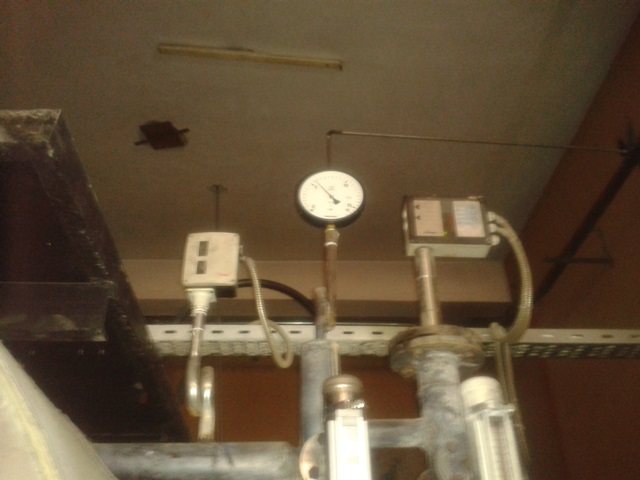 KAZAN DAİRESİ İŞLETMESİ PERSONELİ BÜTÜN İŞLETME ÖNLEMLER YETERSİZ5525İŞLETMEDE KAZAN ÇALIŞMA BASINÇLARI SICAKLIKLARI VB DURUMLARI GÖSTEREN GÖSTERGELERİN MAX ÇALIŞMA DĞERLERİ İŞARETLENECEKTİR.248İSİM:                                              İMZA:6-IYETERSİZ İŞARETLEMEKAZAN DAİRESİ İŞLETMESİ PERSONELİ BÜTÜN İŞLETME ÖNLEMLER YETERSİZ5525ALINAN ÖNLEMLEROŞRİSİM:                                              İMZA:6-IYETERSİZ İŞARETLEMEKAZAN DAİRESİ İŞLETMESİ PERSONELİ BÜTÜN İŞLETME ÖNLEMLER YETERSİZ5525İSİM:                                              İMZA:KAZAN VE KOMPRESÖR DAİRELERİKAZAN VE KOMPRESÖR DAİRELERİKAZAN VE KOMPRESÖR DAİRELERİKAZAN VE KOMPRESÖR DAİRELERİKAZAN VE KOMPRESÖR DAİRELERİKAZAN VE KOMPRESÖR DAİRELERİKAZAN VE KOMPRESÖR DAİRELERİKAZAN VE KOMPRESÖR DAİRELERİKAZAN VE KOMPRESÖR DAİRELERİKAZAN VE KOMPRESÖR DAİRELERİKAZAN VE KOMPRESÖR DAİRELERİKAZAN VE KOMPRESÖR DAİRELERİKAZAN VE KOMPRESÖR DAİRELERİKAZAN VE KOMPRESÖR DAİRELERİKAZAN VE KOMPRESÖR DAİRELERİNOTEHLİKE KAYNAĞITEHLİKEETKİLENEN KİŞİMEVCUT ÖNLEMOŞRKONTROL/ ALINMASI GEREKEN ÖNLEMLEROŞRSORUMLUTERMİNBİTİŞ TARİHİNOTEHLİKE KAYNAĞIYARALANMA  MADDİ KAYIP PATLAMA YANGIN   ÖLÜMETKİLENEN KİŞİMEVCUT ÖNLEMOŞRKONTROL/ ALINMASI GEREKEN ÖNLEMLEROŞRSORUMLUTERMİNBİTİŞ TARİHİ6-İUYGUNSUZ KİMYASALLARYARALANMA  MADDİ KAYIP PATLAMA YANGIN   ÖLÜMKAZAN DAİRESİ İŞLETMESİ PERSONELİ BÜTÜN İŞLETME ÖNLEMLER YETERSİZ5525İŞLETMEDE PARLAYICI  PATLAYICI VE YANICI MALZEMELER KESİNLİKLE DEPOLANMAYACAK .KULLANILN KİMYASALLAR KKD KULLAANIRAK İŞLEME TABİ TUTULACAK 248İSİM:                                              İMZA:6-İUYGUNSUZ KİMYASALLARYARALANMA  MADDİ KAYIP PATLAMA YANGIN   ÖLÜMKAZAN DAİRESİ İŞLETMESİ PERSONELİ BÜTÜN İŞLETME ÖNLEMLER YETERSİZ5525ALINAN ÖNLEMLEROŞRİSİM:                                              İMZA:6-İUYGUNSUZ KİMYASALLARYARALANMA  MADDİ KAYIP PATLAMA YANGIN   ÖLÜMKAZAN DAİRESİ İŞLETMESİ PERSONELİ BÜTÜN İŞLETME ÖNLEMLER YETERSİZ5525İSİM:                                              İMZA:KAZAN VE KOMPRESÖR DAİRELERİKAZAN VE KOMPRESÖR DAİRELERİKAZAN VE KOMPRESÖR DAİRELERİKAZAN VE KOMPRESÖR DAİRELERİKAZAN VE KOMPRESÖR DAİRELERİKAZAN VE KOMPRESÖR DAİRELERİKAZAN VE KOMPRESÖR DAİRELERİKAZAN VE KOMPRESÖR DAİRELERİKAZAN VE KOMPRESÖR DAİRELERİKAZAN VE KOMPRESÖR DAİRELERİKAZAN VE KOMPRESÖR DAİRELERİKAZAN VE KOMPRESÖR DAİRELERİKAZAN VE KOMPRESÖR DAİRELERİKAZAN VE KOMPRESÖR DAİRELERİKAZAN VE KOMPRESÖR DAİRELERİNOTEHLİKE KAYNAĞITEHLİKEETKİLENEN KİŞİMEVCUT ÖNLEMOŞRKONTROL/ ALINMASI GEREKEN ÖNLEMLEROŞRSORUMLUTERMİNBİTİŞ TARİHİNOTEHLİKE KAYNAĞIYARALANMA  MADDİ KAYIP PATLAMA YANGIN   ÖLÜMETKİLENEN KİŞİMEVCUT ÖNLEMOŞRKONTROL/ ALINMASI GEREKEN ÖNLEMLEROŞRSORUMLUTERMİNBİTİŞ TARİHİ6-JKİMYASAL BİLGİ FORMLARIYARALANMA  MADDİ KAYIP PATLAMA YANGIN   ÖLÜMKAZAN DAİRESİ İŞLETMESİ PERSONELİ BÜTÜN İŞLETME ÖNLEMLER YETERSİZ5525İŞLETMEDE KULLANLAN KİMYASALLARIN (MSDS)MALZEME GÜVENLİK BİLGİ FORMLARI GÖRÜNÜR YERDE BİLGİLENDİRİCİ ŞEKİLDE ASILI OLACAKTIR.248İSİM:                                              İMZA:6-JKİMYASAL BİLGİ FORMLARIYARALANMA  MADDİ KAYIP PATLAMA YANGIN   ÖLÜMKAZAN DAİRESİ İŞLETMESİ PERSONELİ BÜTÜN İŞLETME ÖNLEMLER YETERSİZ5525ALINAN ÖNLEMLEROŞRİSİM:                                              İMZA:6-JKİMYASAL BİLGİ FORMLARIYARALANMA  MADDİ KAYIP PATLAMA YANGIN   ÖLÜMKAZAN DAİRESİ İŞLETMESİ PERSONELİ BÜTÜN İŞLETME ÖNLEMLER YETERSİZ5525İSİM:                                              İMZA:YEMEKHANE YEMEKHANE YEMEKHANE YEMEKHANE YEMEKHANE YEMEKHANE YEMEKHANE YEMEKHANE YEMEKHANE YEMEKHANE YEMEKHANE YEMEKHANE YEMEKHANE YEMEKHANE YEMEKHANE NOTEHLİKE KAYNAĞITEHLİKEETKİLENEN KİŞİMEVCUT ÖNLEMOŞRKONTROL/ ALINMASI GEREKEN ÖNLEMLEROŞRSORUMLUTERMİNBİTİŞ TARİHİNOTEHLİKE KAYNAĞIYARALANMA  MADDİ KAYIP PATLAMA YANGIN   ÖLÜMETKİLENEN KİŞİMEVCUT ÖNLEMOŞRKONTROL/ ALINMASI GEREKEN ÖNLEMLEROŞRSORUMLUTERMİNBİTİŞ TARİHİ7-AYEMEKHANE DAVLUMBAZI  YANGIN  EKİPMALARI OLMAMASI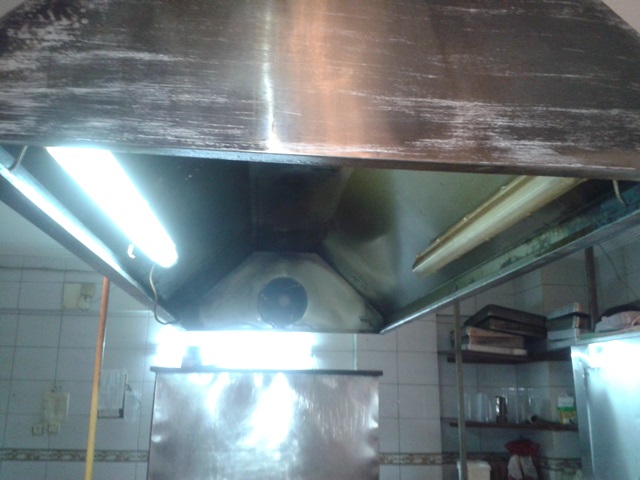 YEMEKHANE  PERSONELİ BÜTÜN İŞLETME ÖNLEM ALINMAMIŞ5525İŞLETME GENELİ BÜTÜN YANGIN EKİPMALARI (YANGIN BATTANiYESi  YANGIN SÖNDÜRME CİHAZLARI) EKSİKLİKLERİ TAMAMLANACAK.248İSİM:                                              İMZA:7-AYEMEKHANE DAVLUMBAZI  YANGIN  EKİPMALARI OLMAMASIYEMEKHANE  PERSONELİ BÜTÜN İŞLETME ÖNLEM ALINMAMIŞ5525ALINAN ÖNLEMLEROŞRİSİM:                                              İMZA:7-AYEMEKHANE DAVLUMBAZI  YANGIN  EKİPMALARI OLMAMASIYEMEKHANE  PERSONELİ BÜTÜN İŞLETME ÖNLEM ALINMAMIŞ5525İSİM:                                              İMZA:YEMEKHANE YEMEKHANE YEMEKHANE YEMEKHANE YEMEKHANE YEMEKHANE YEMEKHANE YEMEKHANE YEMEKHANE YEMEKHANE YEMEKHANE YEMEKHANE YEMEKHANE YEMEKHANE YEMEKHANE NOTEHLİKE KAYNAĞITEHLİKEETKİLENEN KİŞİMEVCUT ÖNLEMOŞRKONTROL/ ALINMASI GEREKEN ÖNLEMLEROŞRSORUMLUTERMİNBİTİŞ TARİHİNOTEHLİKE KAYNAĞIYEMEKHANEDE ÇLIŞAN PERSONEL HİJYENİ SONUCU BULAŞICI HASTALIKETKİLENEN KİŞİMEVCUT ÖNLEMOŞRKONTROL/ ALINMASI GEREKEN ÖNLEMLEROŞRSORUMLUTERMİNBİTİŞ TARİHİ7-BYEMEKHANE HİJYENİYEMEKHANEDE ÇLIŞAN PERSONEL HİJYENİ SONUCU BULAŞICI HASTALIKYEMEKHANE  PERSONELİ BÜTÜN İŞLETME ÖNLEM LER YETERSİZ4416İŞLETMEDE GENELİNDE SAĞLIK VE HİJYENE ÖNEM GÖSTERİLECEK PORTÖR MUAYNELERİ YAPILACAK YEMEKHANE İÇERİSİNDE SOYUNMA GİYİNME YAPILMAYACAK KKD SİZ İŞ YAPILMAYACAK KIMYASAL DEPOLAMALARI YİYECEKLERDEN UZAK OLACAK VE KAPALI ALNADA MUHAFAZA EDILECEK248İSİM:                                              İMZA:7-BYEMEKHANE HİJYENİYEMEKHANEDE ÇLIŞAN PERSONEL HİJYENİ SONUCU BULAŞICI HASTALIKYEMEKHANE  PERSONELİ BÜTÜN İŞLETME ÖNLEM LER YETERSİZ4416ALINAN ÖNLEMLEROŞRİSİM:                                              İMZA:7-BYEMEKHANE HİJYENİYEMEKHANEDE ÇLIŞAN PERSONEL HİJYENİ SONUCU BULAŞICI HASTALIKYEMEKHANE  PERSONELİ BÜTÜN İŞLETME ÖNLEM LER YETERSİZ4416İSİM:                                              İMZA:YEMEKHANE YEMEKHANE YEMEKHANE YEMEKHANE YEMEKHANE YEMEKHANE YEMEKHANE YEMEKHANE YEMEKHANE YEMEKHANE YEMEKHANE YEMEKHANE YEMEKHANE YEMEKHANE YEMEKHANE NOTEHLİKE KAYNAĞITEHLİKEETKİLENEN KİŞİMEVCUT ÖNLEMOŞRKONTROL/ ALINMASI GEREKEN ÖNLEMLEROŞRSORUMLUTERMİNBİTİŞ TARİHİNOTEHLİKE KAYNAĞIELEKTİRK TESİSATI NOKSANLIKLARI NEDENİ İLE ELEKTİRİĞE ÇARPILMA ,YANGIN ,AĞIR YARALANMA VE ÖLÜMETKİLENEN KİŞİMEVCUT ÖNLEMOŞRKONTROL/ ALINMASI GEREKEN ÖNLEMLEROŞRSORUMLUTERMİNBİTİŞ TARİHİ7-CUYGUNSUZ ELEKTRİK TESİSATI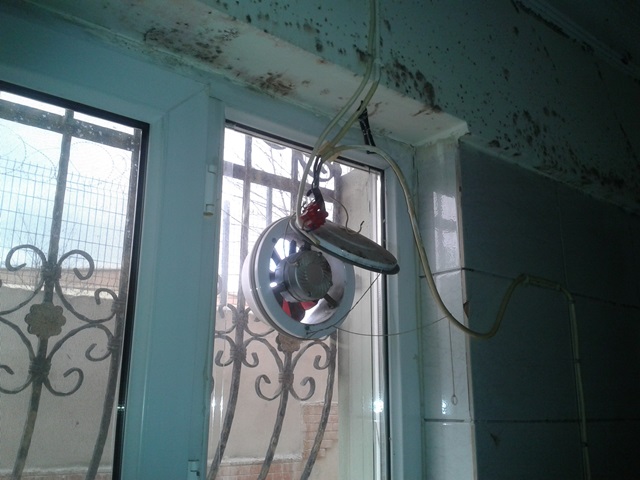 YEMEKHANE  PERSONELİ BÜTÜN İŞLETME ÖNLEMLER YETERSİZ4520İŞLETME GENELİ ELEKTİRİK TESİSATI GÜVENLİ  KORUNAKLI VE YÖNETMELİĞE  OLACAK 248İSİM:                                              İMZA:7-CUYGUNSUZ ELEKTRİK TESİSATIYEMEKHANE  PERSONELİ BÜTÜN İŞLETME ÖNLEMLER YETERSİZ4520ALINAN ÖNLEMLEROŞRİSİM:                                              İMZA:7-CUYGUNSUZ ELEKTRİK TESİSATIYEMEKHANE  PERSONELİ BÜTÜN İŞLETME ÖNLEMLER YETERSİZ4520İSİM:                                              İMZA:YEMEKHANE YEMEKHANE YEMEKHANE YEMEKHANE YEMEKHANE YEMEKHANE YEMEKHANE YEMEKHANE YEMEKHANE YEMEKHANE YEMEKHANE YEMEKHANE YEMEKHANE YEMEKHANE YEMEKHANE NOTEHLİKE KAYNAĞITEHLİKEETKİLENEN KİŞİMEVCUT ÖNLEMOŞRKONTROL/ ALINMASI GEREKEN ÖNLEMLEROŞRSORUMLUTERMİNBİTİŞ TARİHİNOTEHLİKE KAYNAĞIHASTALIK  İŞ GÜCÜ KAYBI MADDİ KAYIPETKİLENEN KİŞİMEVCUT ÖNLEMOŞRKONTROL/ ALINMASI GEREKEN ÖNLEMLEROŞRSORUMLUTERMİNBİTİŞ TARİHİ7-DPERYODİK KONTROLLER  VE ANALİZLERHASTALIK  İŞ GÜCÜ KAYBI MADDİ KAYIPYEMEKHANE  PERSONELİ BÜTÜN İŞLETME ÖNLEMLER YETERSİZ4416İŞLETME DE SAĞLIK LA İLGİLİ BÜTÜN PERYODİK KONTOROLLER ZAMNINDA YAPILCAK VE ANALİZLER GÖRÜNÜR YERDE ASILI BULUNDURULACAKÇ224İSİM:                                              İMZA:7-DPERYODİK KONTROLLER  VE ANALİZLERHASTALIK  İŞ GÜCÜ KAYBI MADDİ KAYIPYEMEKHANE  PERSONELİ BÜTÜN İŞLETME ÖNLEMLER YETERSİZ4416ALINAN ÖNLEMLEROŞRİSİM:                                              İMZA:7-DPERYODİK KONTROLLER  VE ANALİZLERHASTALIK  İŞ GÜCÜ KAYBI MADDİ KAYIPYEMEKHANE  PERSONELİ BÜTÜN İŞLETME ÖNLEMLER YETERSİZ4416İSİM:                                              İMZA:YEMEKHANE YEMEKHANE YEMEKHANE YEMEKHANE YEMEKHANE YEMEKHANE YEMEKHANE YEMEKHANE YEMEKHANE YEMEKHANE YEMEKHANE YEMEKHANE YEMEKHANE YEMEKHANE YEMEKHANE NOTEHLİKE KAYNAĞITEHLİKEETKİLENEN KİŞİMEVCUT ÖNLEMOŞRKONTROL/ ALINMASI GEREKEN ÖNLEMLEROŞRSORUMLUTERMİNBİTİŞ TARİHİNOTEHLİKE KAYNAĞIHASTALIK  İŞ GÜCÜ KAYBI MADDİ KAYIP YANGIN YARALANMA VE ÖLÜMETKİLENEN KİŞİMEVCUT ÖNLEMOŞRKONTROL/ ALINMASI GEREKEN ÖNLEMLEROŞRSORUMLUTERMİNBİTİŞ TARİHİ7-EGÜVENSİZ KİMYASALLLARHASTALIK  İŞ GÜCÜ KAYBI MADDİ KAYIP YANGIN YARALANMA VE ÖLÜMYEMEKHANE  PERSONELİ BÜTÜN İŞLETME ÖNLEMLER YETERSİZ4520İŞLETME DE KULLANILAN KİMYASALLAR ÖZELLİKLERİNE GÖRE GÜVENLİ DEPOLANACAK PARLAMA VE PATLAMA TEHLİKESİ OLAN KİMYASALLAR AYRI BÖLÜMLERDE DEPOLANACAK.GÜVENLİK VE BİLGİ FORMALARI GÖRÜNÜR YERDE ASILACAKTIR.224İSİM:                                              İMZA:7-EGÜVENSİZ KİMYASALLLARHASTALIK  İŞ GÜCÜ KAYBI MADDİ KAYIP YANGIN YARALANMA VE ÖLÜMYEMEKHANE  PERSONELİ BÜTÜN İŞLETME ÖNLEMLER YETERSİZ4520ALINAN ÖNLEMLEROŞRİSİM:                                              İMZA:7-EGÜVENSİZ KİMYASALLLARHASTALIK  İŞ GÜCÜ KAYBI MADDİ KAYIP YANGIN YARALANMA VE ÖLÜMYEMEKHANE  PERSONELİ BÜTÜN İŞLETME ÖNLEMLER YETERSİZ4520İSİM:                                              İMZA:YEMEKHANE YEMEKHANE YEMEKHANE YEMEKHANE YEMEKHANE YEMEKHANE YEMEKHANE YEMEKHANE YEMEKHANE YEMEKHANE YEMEKHANE YEMEKHANE YEMEKHANE YEMEKHANE YEMEKHANE NOTEHLİKE KAYNAĞITEHLİKEETKİLENEN KİŞİMEVCUT ÖNLEMOŞRKONTROL/ ALINMASI GEREKEN ÖNLEMLEROŞRSORUMLUTERMİNBİTİŞ TARİHİNOTEHLİKE KAYNAĞIHASTALIK  İŞ GÜCÜ KAYBI MADDİ KAYIP ETKİLENEN KİŞİMEVCUT ÖNLEMOŞRKONTROL/ ALINMASI GEREKEN ÖNLEMLEROŞRSORUMLUTERMİNBİTİŞ TARİHİ7-FGÜVENSİZ KİMYASALLAR VE DEPOLAMA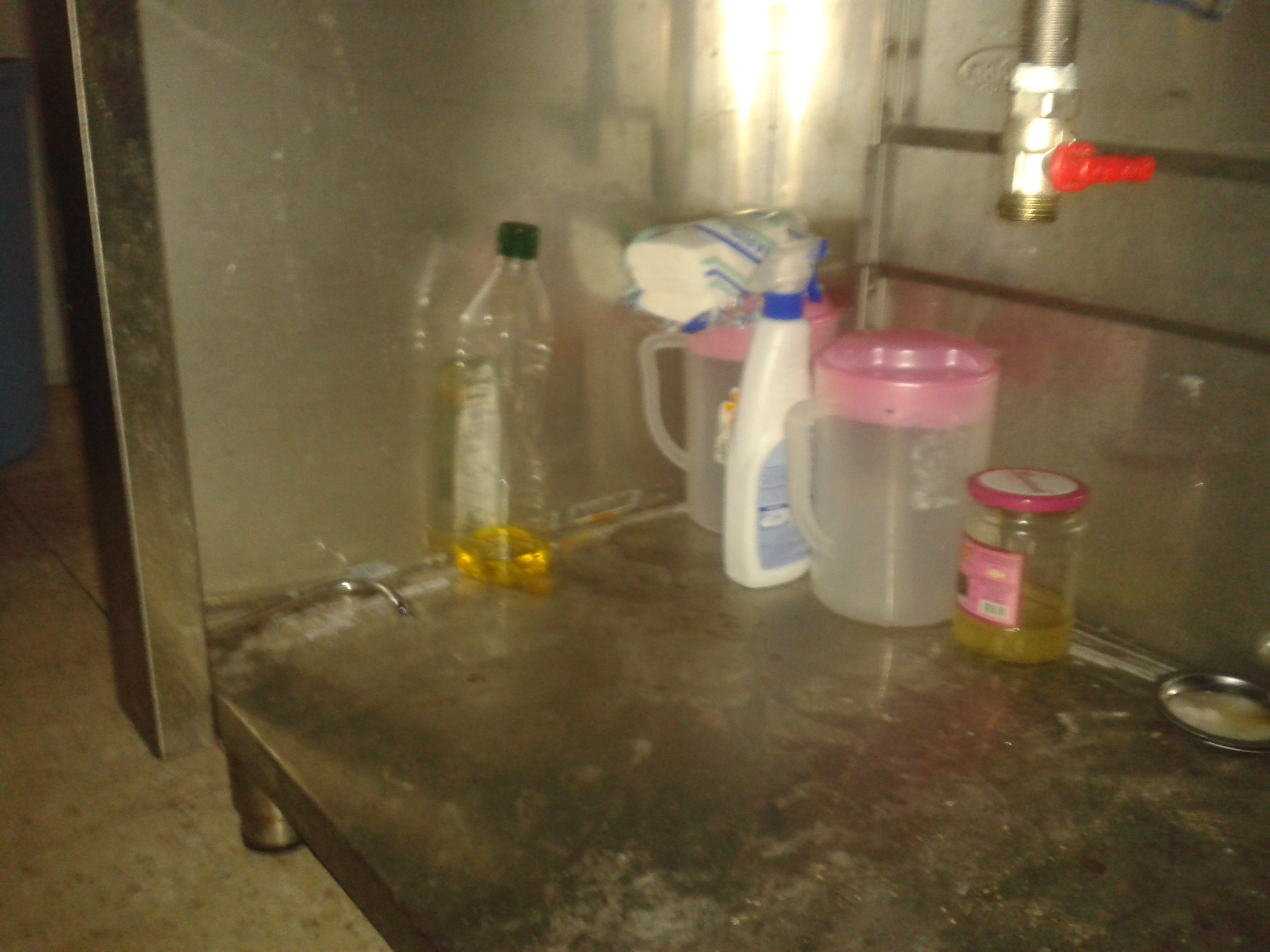 YEMEKHANE  PERSONELİ BÜTÜN İŞLETME ÖNLEMLER YETERSİZ4416İŞLETME DE KULLANILAN KİMYASALLAR ÖZELLİKLERİNE GÖRE YİYECEKLERDEN UZAKTA VE HİJYENİK ŞEKİLDE,BOŞ VE DOLU MUTFAK TÜPLERİ FARKLI YERLERDE VE GÜVENLİ DEPOLANACAK. 224İSİM:                                              İMZA:7-FGÜVENSİZ KİMYASALLAR VE DEPOLAMAYEMEKHANE  PERSONELİ BÜTÜN İŞLETME ÖNLEMLER YETERSİZ4416ALINAN ÖNLEMLEROŞRİSİM:                                              İMZA:7-FGÜVENSİZ KİMYASALLAR VE DEPOLAMAYEMEKHANE  PERSONELİ BÜTÜN İŞLETME ÖNLEMLER YETERSİZ4416İSİM:                                              İMZA:YEMEKHANE YEMEKHANE YEMEKHANE YEMEKHANE YEMEKHANE YEMEKHANE YEMEKHANE YEMEKHANE YEMEKHANE YEMEKHANE YEMEKHANE YEMEKHANE YEMEKHANE YEMEKHANE YEMEKHANE NOTEHLİKE KAYNAĞITEHLİKEETKİLENEN KİŞİMEVCUT ÖNLEMOŞRKONTROL/ ALINMASI GEREKEN ÖNLEMLEROŞRSORUMLUTERMİNBİTİŞ TARİHİNOTEHLİKE KAYNAĞIİŞ GÜCÜ KAYBI MADDİ KAYIP  YANGIN ÖLÜMETKİLENEN KİŞİMEVCUT ÖNLEMOŞRKONTROL/ ALINMASI GEREKEN ÖNLEMLEROŞRSORUMLUTERMİNBİTİŞ TARİHİ7-GGÜVENSİZ ÇALIŞMA  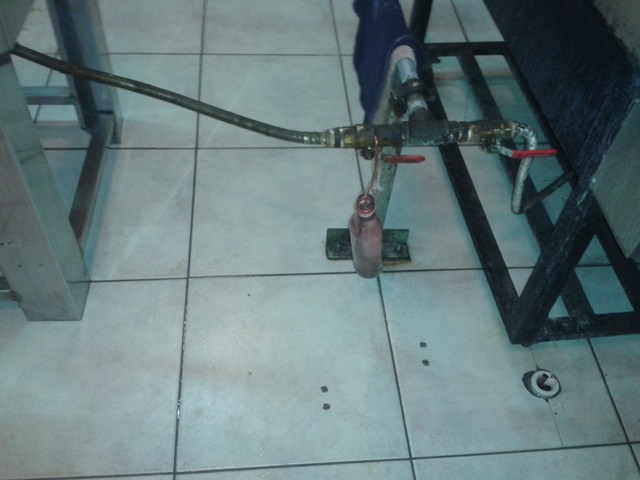 YEMEKHANE  PERSONELİ BÜTÜN İŞLETME ÖNLEM ALINMAMIŞ4520İŞLETME DE OCAK YAKMAK İÇİN KULLANILAN İSPİRTONUN KALDIRILARAK YERİNE DAHA GÜVENLİ ATEŞLEYİCİLER KULLANILMASI GEREKMEKTEDİR.DELİCİ VE KESİCİ ALTELERİN GÜVENLİ KULLANIMI , SABİTLENMESİ ,DÖNER AKSAMLARIN KAPATILMASI GEREKMEKTEDİR.224İSİM:                                              İMZA:7-GGÜVENSİZ ÇALIŞMA  YEMEKHANE  PERSONELİ BÜTÜN İŞLETME ÖNLEM ALINMAMIŞ4520ALINAN ÖNLEMLEROŞRİSİM:                                              İMZA:7-GGÜVENSİZ ÇALIŞMA  YEMEKHANE  PERSONELİ BÜTÜN İŞLETME ÖNLEM ALINMAMIŞ4520İSİM:                                              İMZA:YEMEKHANE YEMEKHANE YEMEKHANE YEMEKHANE YEMEKHANE YEMEKHANE YEMEKHANE YEMEKHANE YEMEKHANE YEMEKHANE YEMEKHANE YEMEKHANE YEMEKHANE YEMEKHANE YEMEKHANE NOTEHLİKE KAYNAĞITEHLİKEETKİLENEN KİŞİMEVCUT ÖNLEMOŞRKONTROL/ ALINMASI GEREKEN ÖNLEMLEROŞRSORUMLUTERMİNBİTİŞ TARİHİNOTEHLİKE KAYNAĞIİŞ GÜCÜ KAYBI MADDİ KAYIP  YANGIN ÖLÜMETKİLENEN KİŞİMEVCUT ÖNLEMOŞRKONTROL/ ALINMASI GEREKEN ÖNLEMLEROŞRSORUMLUTERMİNBİTİŞ TARİHİ7-HPERYODİK KONTROLLER  VE ANALİZLERİŞ GÜCÜ KAYBI MADDİ KAYIP  YANGIN ÖLÜMYEMEKHANE  PERSONELİ BÜTÜN İŞLETMEÖNLEMLER YETERSİZ4520İŞLETMEDE YAPILAMASI GEREKN GÜVENLİKLE İLGİLİ (YANGIN EKİPMANLARI ,DOĞALGAZ TESİSATI VB KONTROLLER) PERYODİK KONTROLLER ZAMANINDA YAPILACAK VE SÜREKLİLİĞİ KONTROL ALTINDA TUTULACAK.224İSİM:                                              İMZA:7-HPERYODİK KONTROLLER  VE ANALİZLERİŞ GÜCÜ KAYBI MADDİ KAYIP  YANGIN ÖLÜMYEMEKHANE  PERSONELİ BÜTÜN İŞLETMEÖNLEMLER YETERSİZ4520ALINAN ÖNLEMLEROŞRİSİM:                                              İMZA:7-HPERYODİK KONTROLLER  VE ANALİZLERİŞ GÜCÜ KAYBI MADDİ KAYIP  YANGIN ÖLÜMYEMEKHANE  PERSONELİ BÜTÜN İŞLETMEÖNLEMLER YETERSİZ4520İSİM:                                              İMZA:YEMEKHANE YEMEKHANE YEMEKHANE YEMEKHANE YEMEKHANE YEMEKHANE YEMEKHANE YEMEKHANE YEMEKHANE YEMEKHANE YEMEKHANE YEMEKHANE YEMEKHANE YEMEKHANE YEMEKHANE NOTEHLİKE KAYNAĞITEHLİKEETKİLENEN KİŞİMEVCUT ÖNLEMOŞRKONTROL/ ALINMASI GEREKEN ÖNLEMLEROŞRSORUMLUTERMİNBİTİŞ TARİHİNOTEHLİKE KAYNAĞIİŞ GÜCÜ KAYBI MADDİ KAYIP  YANGIN ÖLÜMETKİLENEN KİŞİMEVCUT ÖNLEMOŞRKONTROL/ ALINMASI GEREKEN ÖNLEMLEROŞRSORUMLUTERMİNBİTİŞ TARİHİ7-IYETERSİZ BİLGİLENDİRMEİŞ GÜCÜ KAYBI MADDİ KAYIP  YANGIN ÖLÜMYEMEKHANE  PERSONELİ BÜTÜN İŞLETMEÖNLEM ALINMAMIŞ4520İŞLETMEDE GENELİNDE SAĞLIK VE GÜVENLİK BİLGİLENDİRME VE UYARICI İKAZ İŞARETLEMELERİ TAMAMLANACAK.EKSİKLİKLER SÜREKLİ OLARAK GİDERİLECEKTİR.224İSİM:                                              İMZA:7-IYETERSİZ BİLGİLENDİRMEİŞ GÜCÜ KAYBI MADDİ KAYIP  YANGIN ÖLÜMYEMEKHANE  PERSONELİ BÜTÜN İŞLETMEÖNLEM ALINMAMIŞ4520ALINAN ÖNLEMLEROŞRİSİM:                                              İMZA:7-IYETERSİZ BİLGİLENDİRMEİŞ GÜCÜ KAYBI MADDİ KAYIP  YANGIN ÖLÜMYEMEKHANE  PERSONELİ BÜTÜN İŞLETMEÖNLEM ALINMAMIŞ4520İSİM:                                              İMZA:İDARİ BİNA İDARİ BİNA İDARİ BİNA İDARİ BİNA İDARİ BİNA İDARİ BİNA İDARİ BİNA İDARİ BİNA İDARİ BİNA İDARİ BİNA İDARİ BİNA İDARİ BİNA İDARİ BİNA İDARİ BİNA İDARİ BİNA NOTEHLİKE KAYNAĞITEHLİKEETKİLENEN KİŞİMEVCUT ÖNLEMOŞRKONTROL/ ALINMASI GEREKEN ÖNLEMLEROŞRSORUMLUTERMİNBİTİŞ TARİHİNOTEHLİKE KAYNAĞIMESLEK HASTALIĞI  ETKİLENEN KİŞİMEVCUT ÖNLEMOŞRKONTROL/ ALINMASI GEREKEN ÖNLEMLEROŞRSORUMLUTERMİNBİTİŞ TARİHİ8-AORTAM ÖLÇÜMLERİMESLEK HASTALIĞI  İDARİ BİNA ÇALIŞANLARIÖNLEMLEM ALINMAMIŞ4520ORTAM ÖLÇÜMLERİ (TİTREŞİM AYDINLATMA TOZ VB)YAPILACAK VE SONUÇLARA GÖRE  GERKLİ ÖNLEMLER ALINACAK. 224İSİM:                                              İMZA:8-AORTAM ÖLÇÜMLERİMESLEK HASTALIĞI  İDARİ BİNA ÇALIŞANLARIÖNLEMLEM ALINMAMIŞ4520ALINAN ÖNLEMLEROŞRİSİM:                                              İMZA:8-AORTAM ÖLÇÜMLERİMESLEK HASTALIĞI  İDARİ BİNA ÇALIŞANLARIÖNLEMLEM ALINMAMIŞ4520İSİM:                                              İMZA:İDARİ BİNA İDARİ BİNA İDARİ BİNA İDARİ BİNA İDARİ BİNA İDARİ BİNA İDARİ BİNA İDARİ BİNA İDARİ BİNA İDARİ BİNA İDARİ BİNA İDARİ BİNA İDARİ BİNA İDARİ BİNA İDARİ BİNA NOTEHLİKE KAYNAĞITEHLİKEETKİLENEN KİŞİMEVCUT ÖNLEMOŞRKONTROL/ ALINMASI GEREKEN ÖNLEMLEROŞRSORUMLUTERMİNBİTİŞ TARİHİNOTEHLİKE KAYNAĞIİŞ GÜCÜ KAYBI MADDİ KAYIP  YANGIN ÖLÜMETKİLENEN KİŞİMEVCUT ÖNLEMOŞRKONTROL/ ALINMASI GEREKEN ÖNLEMLEROŞRSORUMLUTERMİNBİTİŞ TARİHİ8-BEKSİK YANGIN EKİPMANIİDARİ BİNA ÇALIŞANLARI VE BÜTÜN İŞLETMEÖNLEMLER YETERSİZ4520İŞLETME VE İDARİ BİNA GENELİNDE EKSİK YANGIN EKİPMANLARI TAMAMLANACAK VE ĞİTİMLER TATBİKATLARLA DESTEKLENECEK. 248İSİM:                                              İMZA:8-BEKSİK YANGIN EKİPMANIİDARİ BİNA ÇALIŞANLARI VE BÜTÜN İŞLETMEÖNLEMLER YETERSİZ4520ALINAN ÖNLEMLEROŞRİSİM:                                              İMZA:8-BEKSİK YANGIN EKİPMANIİDARİ BİNA ÇALIŞANLARI VE BÜTÜN İŞLETMEÖNLEMLER YETERSİZ4520İSİM:                                              İMZA:İDARİ BİNA İDARİ BİNA İDARİ BİNA İDARİ BİNA İDARİ BİNA İDARİ BİNA İDARİ BİNA İDARİ BİNA İDARİ BİNA İDARİ BİNA İDARİ BİNA İDARİ BİNA İDARİ BİNA İDARİ BİNA İDARİ BİNA NOTEHLİKE KAYNAĞITEHLİKEETKİLENEN KİŞİMEVCUT ÖNLEMOŞRKONTROL/ ALINMASI GEREKEN ÖNLEMLEROŞRSORUMLUTERMİNBİTİŞ TARİHİNOTEHLİKE KAYNAĞIİŞ GÜCÜ KAYBI MADDİ KAYIP  MESLEK HASTALIĞIETKİLENEN KİŞİMEVCUT ÖNLEMOŞRKONTROL/ ALINMASI GEREKEN ÖNLEMLEROŞRSORUMLUTERMİNBİTİŞ TARİHİ8-COLUMSUZ FİZİKSEL KOŞULLARİŞ GÜCÜ KAYBI MADDİ KAYIP  MESLEK HASTALIĞIİDARİ BİNA ÇALIŞANLARI ÖNLEMLER YETERSİZ4520ÇALIŞANLARA FİSİKSEL ÇALIŞMA KOSULLARI ERGONOMİ EKRANLI ARAÇLARDA ÇALIŞMA GİBİ EĞİTİMLER VERİLECEK VE ÇALIŞMA KOŞULLARINDA GEREKLİ KONFORU (SIRTLIK HAVALANDIRMA VB) SAĞLAMAK İÇİN ÇALIŞMALAR YAPILACAK248İSİM:                                              İMZA:8-COLUMSUZ FİZİKSEL KOŞULLARİŞ GÜCÜ KAYBI MADDİ KAYIP  MESLEK HASTALIĞIİDARİ BİNA ÇALIŞANLARI ÖNLEMLER YETERSİZ4520ALINAN ÖNLEMLEROŞRİSİM:                                              İMZA:8-COLUMSUZ FİZİKSEL KOŞULLARİŞ GÜCÜ KAYBI MADDİ KAYIP  MESLEK HASTALIĞIİDARİ BİNA ÇALIŞANLARI ÖNLEMLER YETERSİZ4520İSİM:                                              İMZA:İDARİ BİNA İDARİ BİNA İDARİ BİNA İDARİ BİNA İDARİ BİNA İDARİ BİNA İDARİ BİNA İDARİ BİNA İDARİ BİNA İDARİ BİNA İDARİ BİNA İDARİ BİNA İDARİ BİNA İDARİ BİNA İDARİ BİNA NOTEHLİKE KAYNAĞITEHLİKEETKİLENEN KİŞİMEVCUT ÖNLEMOŞRKONTROL/ ALINMASI GEREKEN ÖNLEMLEROŞRSORUMLUTERMİNBİTİŞ TARİHİNOTEHLİKE KAYNAĞIİŞ GÜCÜ KAYBI MADDİ KAYIP  YARALANMAETKİLENEN KİŞİMEVCUT ÖNLEMOŞRKONTROL/ ALINMASI GEREKEN ÖNLEMLEROŞRSORUMLUTERMİNBİTİŞ TARİHİ8-DMERDİVENİŞ GÜCÜ KAYBI MADDİ KAYIP  YARALANMAİDARİ BİNA ÇALIŞANLARI MİSAFİR VE BÜTÜN İŞLETMEÖNLEM ALINMAMIS4520MERDİNELERE KAYMAZ BANTYAPIŞTIRILACAK 248İSİM:                                              İMZA:8-DMERDİVENİŞ GÜCÜ KAYBI MADDİ KAYIP  YARALANMAİDARİ BİNA ÇALIŞANLARI MİSAFİR VE BÜTÜN İŞLETMEÖNLEM ALINMAMIS4520ALINAN ÖNLEMLEROŞRİSİM:                                              İMZA:8-DMERDİVENİŞ GÜCÜ KAYBI MADDİ KAYIP  YARALANMAİDARİ BİNA ÇALIŞANLARI MİSAFİR VE BÜTÜN İŞLETMEÖNLEM ALINMAMIS4520İSİM:                                              İMZA:İDARİ BİNA İDARİ BİNA İDARİ BİNA İDARİ BİNA İDARİ BİNA İDARİ BİNA İDARİ BİNA İDARİ BİNA İDARİ BİNA İDARİ BİNA İDARİ BİNA İDARİ BİNA İDARİ BİNA İDARİ BİNA İDARİ BİNA NOTEHLİKE KAYNAĞITEHLİKEETKİLENEN KİŞİMEVCUT ÖNLEMOŞRKONTROL/ ALINMASI GEREKEN ÖNLEMLEROŞRSORUMLUTERMİNBİTİŞ TARİHİNOTEHLİKE KAYNAĞIİŞ GÜCÜ KAYBI MADDİ KAYIP  YARALANMA ÖLÜMETKİLENEN KİŞİMEVCUT ÖNLEMOŞRKONTROL/ ALINMASI GEREKEN ÖNLEMLEROŞRSORUMLUTERMİNBİTİŞ TARİHİ8-EACİL ÇIKIŞLAR İŞ GÜCÜ KAYBI MADDİ KAYIP  YARALANMA ÖLÜMİDARİ BİNA ÇALIŞANLARI MİSAFİR VE BÜTÜN İŞLETMEÖNLEM ALINMAMIS5525ACİL ÇIKIŞ KAPILARI TESİS EDİLECEK YÖNLENDİRME LEVHALARI ASILACAK  VE EĞİTİMLERELE DESTEKLENECEK.248İSİM:                                              İMZA:8-EACİL ÇIKIŞLAR İŞ GÜCÜ KAYBI MADDİ KAYIP  YARALANMA ÖLÜMİDARİ BİNA ÇALIŞANLARI MİSAFİR VE BÜTÜN İŞLETMEÖNLEM ALINMAMIS5525ALINAN ÖNLEMLEROŞRİSİM:                                              İMZA:8-EACİL ÇIKIŞLAR İŞ GÜCÜ KAYBI MADDİ KAYIP  YARALANMA ÖLÜMİDARİ BİNA ÇALIŞANLARI MİSAFİR VE BÜTÜN İŞLETMEÖNLEM ALINMAMIS5525İSİM:                                              İMZA:İDARİ BİNA İDARİ BİNA İDARİ BİNA İDARİ BİNA İDARİ BİNA İDARİ BİNA İDARİ BİNA İDARİ BİNA İDARİ BİNA İDARİ BİNA İDARİ BİNA İDARİ BİNA İDARİ BİNA İDARİ BİNA İDARİ BİNA NOTEHLİKE KAYNAĞITEHLİKEETKİLENEN KİŞİMEVCUT ÖNLEMOŞRKONTROL/ ALINMASI GEREKEN ÖNLEMLEROŞRSORUMLUTERMİNBİTİŞ TARİHİNOTEHLİKE KAYNAĞIİŞ GÜCÜ KAYBI MADDİ KAYIP  HASTALIKETKİLENEN KİŞİMEVCUT ÖNLEMOŞRKONTROL/ ALINMASI GEREKEN ÖNLEMLEROŞRSORUMLUTERMİNBİTİŞ TARİHİ8-FHİJYEN İŞ GÜCÜ KAYBI MADDİ KAYIP  HASTALIKİDARİ BİNA ÇALIŞANLARI MİSAFİR VE BÜTÜN İŞLETMEÖNLEM ALINMAMIS4416YEME İÇME İŞLERİNE BAKAN PERSONELİN PERYODİK OLARAK SAĞLIK KONTROLLERİ PERYODİK OLARAK YAPILACAKTIR.248İSİM:                                              İMZA:8-FHİJYEN İŞ GÜCÜ KAYBI MADDİ KAYIP  HASTALIKİDARİ BİNA ÇALIŞANLARI MİSAFİR VE BÜTÜN İŞLETMEÖNLEM ALINMAMIS4416ALINAN ÖNLEMLEROŞRİSİM:                                              İMZA:8-FHİJYEN İŞ GÜCÜ KAYBI MADDİ KAYIP  HASTALIKİDARİ BİNA ÇALIŞANLARI MİSAFİR VE BÜTÜN İŞLETMEÖNLEM ALINMAMIS4416İSİM:                                              İMZA:İDARİ BİNA İDARİ BİNA İDARİ BİNA İDARİ BİNA İDARİ BİNA İDARİ BİNA İDARİ BİNA İDARİ BİNA İDARİ BİNA İDARİ BİNA İDARİ BİNA İDARİ BİNA İDARİ BİNA İDARİ BİNA İDARİ BİNA NOTEHLİKE KAYNAĞITEHLİKEETKİLENEN KİŞİMEVCUT ÖNLEMOŞRKONTROL/ ALINMASI GEREKEN ÖNLEMLEROŞRSORUMLUTERMİNBİTİŞ TARİHİNOTEHLİKE KAYNAĞIİŞ GÜCÜ KAYBI MADDİ KAYIP  YARALANMA YANGIN VE ÖLÜMETKİLENEN KİŞİMEVCUT ÖNLEMOŞRKONTROL/ ALINMASI GEREKEN ÖNLEMLEROŞRSORUMLUTERMİNBİTİŞ TARİHİ8-GUYGUNSUZ ELEKTİRİK TESİSATI VE KULLANIMIİŞ GÜCÜ KAYBI MADDİ KAYIP  YARALANMA YANGIN VE ÖLÜMİDARİ BİNA ÇALIŞANLARI MİSAFİR VE BÜTÜN İŞLETMEÖNELMELER YETERSİZ4520PERYODİK OLARAK YAPILAN TESİSAT KONTROLÜ YÖNETMELİĞE UYGUN  YAPILACAK.AKŞAM ÇIKIŞLARDA İSE KULLANIMLAYAN CİHAZLAR KAPATILACAK KONTROLLERİ YAPILDIKTAN SONRA MESAİ ÖYLE BİTİRİLECEKTİR.248İSİM:                                              İMZA:8-GUYGUNSUZ ELEKTİRİK TESİSATI VE KULLANIMIİŞ GÜCÜ KAYBI MADDİ KAYIP  YARALANMA YANGIN VE ÖLÜMİDARİ BİNA ÇALIŞANLARI MİSAFİR VE BÜTÜN İŞLETMEÖNELMELER YETERSİZ4520ALINAN ÖNLEMLEROŞRİSİM:                                              İMZA:8-GUYGUNSUZ ELEKTİRİK TESİSATI VE KULLANIMIİŞ GÜCÜ KAYBI MADDİ KAYIP  YARALANMA YANGIN VE ÖLÜMİDARİ BİNA ÇALIŞANLARI MİSAFİR VE BÜTÜN İŞLETMEÖNELMELER YETERSİZ4520İSİM:                                              İMZA:İDARİ BİNA İDARİ BİNA İDARİ BİNA İDARİ BİNA İDARİ BİNA İDARİ BİNA İDARİ BİNA İDARİ BİNA İDARİ BİNA İDARİ BİNA İDARİ BİNA İDARİ BİNA İDARİ BİNA İDARİ BİNA İDARİ BİNA NOTEHLİKE KAYNAĞITEHLİKEETKİLENEN KİŞİMEVCUT ÖNLEMOŞRKONTROL/ ALINMASI GEREKEN ÖNLEMLEROŞRSORUMLUTERMİNBİTİŞ TARİHİNOTEHLİKE KAYNAĞIİŞ GÜCÜ KAYBI MADDİ KAYIP  YARALANMA YANGIN VE ÖLÜMETKİLENEN KİŞİMEVCUT ÖNLEMOŞRKONTROL/ ALINMASI GEREKEN ÖNLEMLEROŞRSORUMLUTERMİNBİTİŞ TARİHİ8-HSABİTLENMEYEN RAFLAR DOLAPLAR İŞ GÜCÜ KAYBI MADDİ KAYIP  YARALANMA YANGIN VE ÖLÜMİDARİ BİNA ÇALIŞANLARIÖNELMELER YETERSİZ4416KULLANILAN DOLAPLAR RAFLAR VB EKİPMANLAR DEVRİLMEYİ ÖNLEYİCİ ŞEKİLDE SABİTLECEK.224İSİM:                                              İMZA:8-HSABİTLENMEYEN RAFLAR DOLAPLAR İŞ GÜCÜ KAYBI MADDİ KAYIP  YARALANMA YANGIN VE ÖLÜMİDARİ BİNA ÇALIŞANLARIÖNELMELER YETERSİZ4416ALINAN ÖNLEMLEROŞRİSİM:                                              İMZA:8-HSABİTLENMEYEN RAFLAR DOLAPLAR İŞ GÜCÜ KAYBI MADDİ KAYIP  YARALANMA YANGIN VE ÖLÜMİDARİ BİNA ÇALIŞANLARIÖNELMELER YETERSİZ4416İSİM:                                              İMZA:İŞLETME GENELİ İŞLETME GENELİ İŞLETME GENELİ İŞLETME GENELİ İŞLETME GENELİ İŞLETME GENELİ İŞLETME GENELİ İŞLETME GENELİ İŞLETME GENELİ İŞLETME GENELİ İŞLETME GENELİ İŞLETME GENELİ İŞLETME GENELİ İŞLETME GENELİ İŞLETME GENELİ NOTEHLİKE KAYNAĞITEHLİKEETKİLENEN KİŞİMEVCUT ÖNLEMOŞRKONTROL/ ALINMASI GEREKEN ÖNLEMLEROŞRSORUMLUTERMİNBİTİŞ TARİHİNOTEHLİKE KAYNAĞIİŞ GÜCÜ KAYBI MADDİ KAYIP  YARALANMA YANGIN VE ÖLÜMETKİLENEN KİŞİMEVCUT ÖNLEMOŞRKONTROL/ ALINMASI GEREKEN ÖNLEMLEROŞRSORUMLUTERMİNBİTİŞ TARİHİ9-ATAŞERON FİRMALARİŞ GÜCÜ KAYBI MADDİ KAYIP  YARALANMA YANGIN VE ÖLÜMBÜTÜN İŞLETMEÖNELMELER YETERSİZ4416İŞ YAPMAK  İÇİN GELEN  TAŞERON FİRMA ÇALIŞANLARININ HER TÜRLÜ GÜVENLİK ÖNLEMLERİ ALINACAK VE TAŞERON FİRMANIN YAPACAĞI İŞLER SATINALMA AŞAMASINDA BİLGİLENDİRİLEREK ANLAŞMA VE SÖZLEŞMELER YAPILACAKTIR.224İSİM:                                              İMZA:9-ATAŞERON FİRMALARİŞ GÜCÜ KAYBI MADDİ KAYIP  YARALANMA YANGIN VE ÖLÜMBÜTÜN İŞLETMEÖNELMELER YETERSİZ4416ALINAN ÖNLEMLEROŞRİSİM:                                              İMZA:9-ATAŞERON FİRMALARİŞ GÜCÜ KAYBI MADDİ KAYIP  YARALANMA YANGIN VE ÖLÜMBÜTÜN İŞLETMEÖNELMELER YETERSİZ4416İSİM:                                              İMZA:İŞLETME GENELİ İŞLETME GENELİ İŞLETME GENELİ İŞLETME GENELİ İŞLETME GENELİ İŞLETME GENELİ İŞLETME GENELİ İŞLETME GENELİ İŞLETME GENELİ İŞLETME GENELİ İŞLETME GENELİ İŞLETME GENELİ İŞLETME GENELİ İŞLETME GENELİ İŞLETME GENELİ NOTEHLİKE KAYNAĞITEHLİKEETKİLENEN KİŞİMEVCUT ÖNLEMOŞRKONTROL/ ALINMASI GEREKEN ÖNLEMLEROŞRSORUMLUTERMİNBİTİŞ TARİHİNOTEHLİKE KAYNAĞIİŞ GÜCÜ KAYBI MADDİ KAYIP  YARALANMA YANGIN VE 1 DEN FAZLA  ÖLÜMETKİLENEN KİŞİMEVCUT ÖNLEMOŞRKONTROL/ ALINMASI GEREKEN ÖNLEMLEROŞRSORUMLUTERMİNBİTİŞ TARİHİ9-BYANGIN VE İTFAİYE YOLUNUN OLMAMASI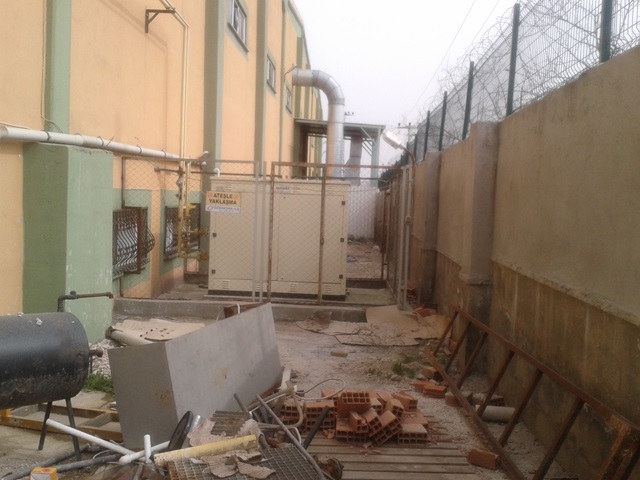 BÜTÜN İŞLETMEÖNELMELER YETERSİZ5525İŞLETME ETRAFINDA YANGIN ANINDA İTFAİYENİN RAHATLIKLA GİRİP MÜDAHALE EDEBİLECEĞİ YANGIN YOLU OLMASI GEREKMEKTE ÖNLEMLER ACİL OLARAKOPSİYON SAĞLANMADAN  ALINMALIDIR.224İSİM:                                              İMZA:9-BYANGIN VE İTFAİYE YOLUNUN OLMAMASIBÜTÜN İŞLETMEÖNELMELER YETERSİZ5525ALINAN ÖNLEMLEROŞRİSİM:                                              İMZA:9-BYANGIN VE İTFAİYE YOLUNUN OLMAMASIBÜTÜN İŞLETMEÖNELMELER YETERSİZ5525İSİM:                                              İMZA:İŞLETME GENELİ İŞLETME GENELİ İŞLETME GENELİ İŞLETME GENELİ İŞLETME GENELİ İŞLETME GENELİ İŞLETME GENELİ İŞLETME GENELİ İŞLETME GENELİ İŞLETME GENELİ İŞLETME GENELİ İŞLETME GENELİ İŞLETME GENELİ İŞLETME GENELİ İŞLETME GENELİ NOTEHLİKE KAYNAĞITEHLİKEETKİLENEN KİŞİMEVCUT ÖNLEMOŞRKONTROL/ ALINMASI GEREKEN ÖNLEMLEROŞRSORUMLUTERMİNBİTİŞ TARİHİNOTEHLİKE KAYNAĞIİŞ GÜCÜ KAYBI MADDİ KAYIP  YARALANMA ÖLÜMETKİLENEN KİŞİMEVCUT ÖNLEMOŞRKONTROL/ ALINMASI GEREKEN ÖNLEMLEROŞRSORUMLUTERMİNBİTİŞ TARİHİ9-CKORUNAKSIZ YÜKSELTİLERÇALIŞAN KİŞİLERÖNELMELER YETERSİZ4520İŞLETME KORKULUĞU OLMAYAN MERDİVEN BALKON VB YÜKSELTİLERİN TAMAMI REVİZE EDİLEREK KORKULUK TRABZAN GİBİ ÖNLEMLER ACİL OLARAK ALINACAKTIR.224İSİM:                                              İMZA:9-CKORUNAKSIZ YÜKSELTİLERÇALIŞAN KİŞİLERÖNELMELER YETERSİZ4520ALINAN ÖNLEMLEROŞRİSİM:                                              İMZA:9-CKORUNAKSIZ YÜKSELTİLERÇALIŞAN KİŞİLERÖNELMELER YETERSİZ4520İSİM:                                              İMZA:İŞLETME GENELİ İŞLETME GENELİ İŞLETME GENELİ İŞLETME GENELİ İŞLETME GENELİ İŞLETME GENELİ İŞLETME GENELİ İŞLETME GENELİ İŞLETME GENELİ İŞLETME GENELİ İŞLETME GENELİ İŞLETME GENELİ İŞLETME GENELİ İŞLETME GENELİ İŞLETME GENELİ NOTEHLİKE KAYNAĞITEHLİKEETKİLENEN KİŞİMEVCUT ÖNLEMOŞRKONTROL/ ALINMASI GEREKEN ÖNLEMLEROŞRSORUMLUTERMİNBİTİŞ TARİHİNOTEHLİKE KAYNAĞIİŞ GÜCÜ KAYBI MADDİ KAYIP  YARALANMA YANGIN  ÖLÜMETKİLENEN KİŞİMEVCUT ÖNLEMOŞRKONTROL/ ALINMASI GEREKEN ÖNLEMLEROŞRSORUMLUTERMİNBİTİŞ TARİHİ9-DMİSAFİR KAYDI İŞ GÜCÜ KAYBI MADDİ KAYIP  YARALANMA YANGIN  ÖLÜMBÜTÜN İŞLETMEÖNELMELER YETERSİZ4520İŞLETMEYE GELEN MİSFİRLERİN KİMLİKK BİLGİLERİ  KAPIDA GÜVENLİK TARAFINDAN KAYIT ALTINDA TUTULACAK İŞLETMEYE GELEN ZİYARETÇİ MİSAFİR GİBİ KİŞİLERE GEREKLİ GÜVENLİK BİLGİLENDİRMESİ YAPILACAK.224İSİM:                                              İMZA:9-DMİSAFİR KAYDI İŞ GÜCÜ KAYBI MADDİ KAYIP  YARALANMA YANGIN  ÖLÜMBÜTÜN İŞLETMEÖNELMELER YETERSİZ4520ALINAN ÖNLEMLEROŞRİSİM:                                              İMZA:9-DMİSAFİR KAYDI İŞ GÜCÜ KAYBI MADDİ KAYIP  YARALANMA YANGIN  ÖLÜMBÜTÜN İŞLETMEÖNELMELER YETERSİZ4520İSİM:                                              İMZA:İŞLETME GENELİ İŞLETME GENELİ İŞLETME GENELİ İŞLETME GENELİ İŞLETME GENELİ İŞLETME GENELİ İŞLETME GENELİ İŞLETME GENELİ İŞLETME GENELİ İŞLETME GENELİ İŞLETME GENELİ İŞLETME GENELİ İŞLETME GENELİ İŞLETME GENELİ İŞLETME GENELİ NOTEHLİKE KAYNAĞITEHLİKEETKİLENEN KİŞİMEVCUT ÖNLEMOŞRKONTROL/ ALINMASI GEREKEN ÖNLEMLEROŞRSORUMLUTERMİNBİTİŞ TARİHİNOTEHLİKE KAYNAĞIİŞ GÜCÜ KAYBI MADDİ KAYIP  YARALANMA YANGIN  ÖLÜMETKİLENEN KİŞİMEVCUT ÖNLEMOŞRKONTROL/ ALINMASI GEREKEN ÖNLEMLEROŞRSORUMLUTERMİNBİTİŞ TARİHİ9-EARAÇLARIN  PARK YÖNÜ 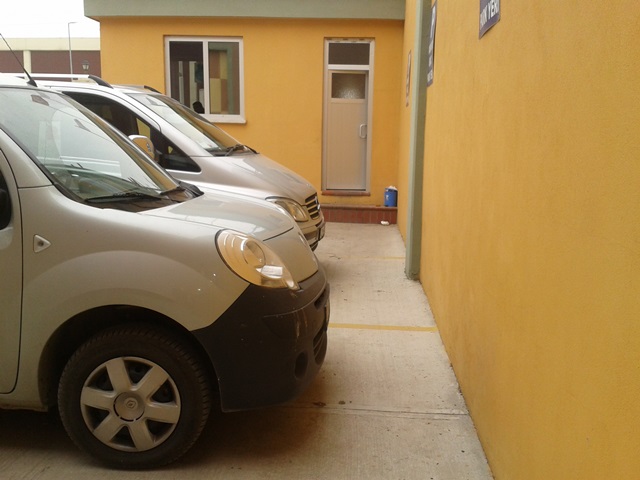 BÜTÜN İŞLETMEÖNELMELER YETERSİZ4520İŞLETME SINIRLARI İÇERİSİNDEKİ BÜTÜN ARAÇLARINN YÖNÜ ÇIKIŞ YÖNÜNE DOĞRU PARK EDİLECEKTİR..224İSİM:                                              İMZA:9-EARAÇLARIN  PARK YÖNÜ BÜTÜN İŞLETMEÖNELMELER YETERSİZ4520ALINAN ÖNLEMLEROŞRİSİM:                                              İMZA:9-EARAÇLARIN  PARK YÖNÜ BÜTÜN İŞLETMEÖNELMELER YETERSİZ4520İSİM:                                              İMZA:İŞLETME GENELİ İŞLETME GENELİ İŞLETME GENELİ İŞLETME GENELİ İŞLETME GENELİ İŞLETME GENELİ İŞLETME GENELİ İŞLETME GENELİ İŞLETME GENELİ İŞLETME GENELİ İŞLETME GENELİ İŞLETME GENELİ İŞLETME GENELİ İŞLETME GENELİ İŞLETME GENELİ NOTEHLİKE KAYNAĞITEHLİKEETKİLENEN KİŞİMEVCUT ÖNLEMOŞRKONTROL/ ALINMASI GEREKEN ÖNLEMLEROŞRSORUMLUTERMİNBİTİŞ TARİHİNOTEHLİKE KAYNAĞIİŞ GÜCÜ KAYBI MADDİ KAYIP  YARALANMA YANGIN  ÖLÜMETKİLENEN KİŞİMEVCUT ÖNLEMOŞRKONTROL/ ALINMASI GEREKEN ÖNLEMLEROŞRSORUMLUTERMİNBİTİŞ TARİHİ9-FRENKLENDİRMELER VE İŞARETLENDİRMELER. İŞ GÜCÜ KAYBI MADDİ KAYIP  YARALANMA YANGIN  ÖLÜMBÜTÜN İŞLETMEÖNELMELER YETERSİZ4520İŞLETMEDE GEÇİTLER BORULAR KOLUNLARIN TAMAMI UYGUN RENKLERE BOYANACAK İŞERTLEMELER YAPILACAK.224İSİM:                                              İMZA:9-FRENKLENDİRMELER VE İŞARETLENDİRMELER. İŞ GÜCÜ KAYBI MADDİ KAYIP  YARALANMA YANGIN  ÖLÜMBÜTÜN İŞLETMEÖNELMELER YETERSİZ4520ALINAN ÖNLEMLEROŞRİSİM:                                              İMZA:9-FRENKLENDİRMELER VE İŞARETLENDİRMELER. İŞ GÜCÜ KAYBI MADDİ KAYIP  YARALANMA YANGIN  ÖLÜMBÜTÜN İŞLETMEÖNELMELER YETERSİZ4520İSİM:                                              İMZA:İŞLETME GENELİ İŞLETME GENELİ İŞLETME GENELİ İŞLETME GENELİ İŞLETME GENELİ İŞLETME GENELİ İŞLETME GENELİ İŞLETME GENELİ İŞLETME GENELİ İŞLETME GENELİ İŞLETME GENELİ İŞLETME GENELİ İŞLETME GENELİ İŞLETME GENELİ İŞLETME GENELİ NOTEHLİKE KAYNAĞITEHLİKEETKİLENEN KİŞİMEVCUT ÖNLEMOŞRKONTROL/ ALINMASI GEREKEN ÖNLEMLEROŞRSORUMLUTERMİNBİTİŞ TARİHİNOTEHLİKE KAYNAĞIİŞ GÜCÜ KAYBI MADDİ KAYIP  YARALANMA YANGIN  ÖLÜMETKİLENEN KİŞİMEVCUT ÖNLEMOŞRKONTROL/ ALINMASI GEREKEN ÖNLEMLEROŞRSORUMLUTERMİNBİTİŞ TARİHİ9-GGÜVENSİZ ÇALIŞMA İŞ GÜCÜ KAYBI MADDİ KAYIP  YARALANMA YANGIN  ÖLÜMBÜTÜN İŞLETMEÖNELMELER YETERSİZ4520İŞLETMEDE BAKIM TAMİRAT VB İŞLER YAPILIRKEN MAKİNE VE EKİPMANLARA BAKIM VAR TEMİZLİK VAR VB TABELALAR ASILACAK VE GERİLİM ALTINDA AKTİF ÇALIŞIR ŞEKİLDE KESİNMLİKLE BAKIM YAPILMAYACAK.224İSİM:                                              İMZA:9-GGÜVENSİZ ÇALIŞMA İŞ GÜCÜ KAYBI MADDİ KAYIP  YARALANMA YANGIN  ÖLÜMBÜTÜN İŞLETMEÖNELMELER YETERSİZ4520ALINAN ÖNLEMLEROŞRİSİM:                                              İMZA:9-GGÜVENSİZ ÇALIŞMA İŞ GÜCÜ KAYBI MADDİ KAYIP  YARALANMA YANGIN  ÖLÜMBÜTÜN İŞLETMEÖNELMELER YETERSİZ4520İSİM:                                              İMZA:İŞLETME GENELİ İŞLETME GENELİ İŞLETME GENELİ İŞLETME GENELİ İŞLETME GENELİ İŞLETME GENELİ İŞLETME GENELİ İŞLETME GENELİ İŞLETME GENELİ İŞLETME GENELİ İŞLETME GENELİ İŞLETME GENELİ İŞLETME GENELİ İŞLETME GENELİ İŞLETME GENELİ NOTEHLİKE KAYNAĞITEHLİKEETKİLENEN KİŞİMEVCUT ÖNLEMOŞRKONTROL/ ALINMASI GEREKEN ÖNLEMLEROŞRSORUMLUTERMİNBİTİŞ TARİHİNOTEHLİKE KAYNAĞIİŞ GÜCÜ KAYBI MADDİ KAYIP  YARALANMA YANGIN  ÖLÜMETKİLENEN KİŞİMEVCUT ÖNLEMOŞRKONTROL/ ALINMASI GEREKEN ÖNLEMLEROŞRSORUMLUTERMİNBİTİŞ TARİHİ9-HEKSİK YANGIN EKİPMANLARI İŞ GÜCÜ KAYBI MADDİ KAYIP  YARALANMA YANGIN  ÖLÜMBÜTÜN İŞLETMEÖNELMELER YETERSİZ4520İŞLETMEDE SİGARA İÇME ALANINA TELEF AMBARINA ATIK YAĞ  DEPOSUNA VB TEHLİKE ARZ EDEN BÜTÜN BÖLÜMLERE YANGIN EKİPMANLARI TESİS VE TEMİN EDİLECEK.UYARICI İKAZ LEVHALARI İLE DESTEKLENECEK224İSİM:                                              İMZA:9-HEKSİK YANGIN EKİPMANLARI İŞ GÜCÜ KAYBI MADDİ KAYIP  YARALANMA YANGIN  ÖLÜMBÜTÜN İŞLETMEÖNELMELER YETERSİZ4520ALINAN ÖNLEMLEROŞRİSİM:                                              İMZA:9-HEKSİK YANGIN EKİPMANLARI İŞ GÜCÜ KAYBI MADDİ KAYIP  YARALANMA YANGIN  ÖLÜMBÜTÜN İŞLETMEÖNELMELER YETERSİZ4520İSİM:                                              İMZA:İŞLETME GENELİ İŞLETME GENELİ İŞLETME GENELİ İŞLETME GENELİ İŞLETME GENELİ İŞLETME GENELİ İŞLETME GENELİ İŞLETME GENELİ İŞLETME GENELİ İŞLETME GENELİ İŞLETME GENELİ İŞLETME GENELİ İŞLETME GENELİ İŞLETME GENELİ İŞLETME GENELİ NOTEHLİKE KAYNAĞITEHLİKEETKİLENEN KİŞİMEVCUT ÖNLEMOŞRKONTROL/ ALINMASI GEREKEN ÖNLEMLEROŞRSORUMLUTERMİNBİTİŞ TARİHİNOTEHLİKE KAYNAĞIİŞ GÜCÜ KAYBI MADDİ KAYIP  YARALANMA YANGIN  ÖLÜMETKİLENEN KİŞİMEVCUT ÖNLEMOŞRKONTROL/ ALINMASI GEREKEN ÖNLEMLEROŞRSORUMLUTERMİNBİTİŞ TARİHİ9-IGÖREV TANIMI İŞ GÜCÜ KAYBI MADDİ KAYIP  YARALANMA YANGIN  ÖLÜMBÜTÜN İŞLETMEÖNELMELER YETERSİZ4520İŞLETMEDE ÇALIŞANLARIN GÖREV TANIMI HARİCİNDE İŞ YAPILMASINA KESİNLŞİKLE MÜSADE EDİLMEYECEK MESLEKİ EĞİTİMLER TAMAMLANACAK VE SÜREKLİLİĞİ SAĞLANACAK.224İSİM:                                              İMZA:9-IGÖREV TANIMI İŞ GÜCÜ KAYBI MADDİ KAYIP  YARALANMA YANGIN  ÖLÜMBÜTÜN İŞLETMEÖNELMELER YETERSİZ4520ALINAN ÖNLEMLEROŞRİSİM:                                              İMZA:9-IGÖREV TANIMI İŞ GÜCÜ KAYBI MADDİ KAYIP  YARALANMA YANGIN  ÖLÜMBÜTÜN İŞLETMEÖNELMELER YETERSİZ4520İSİM:                                              İMZA:İŞLETME GENELİ İŞLETME GENELİ İŞLETME GENELİ İŞLETME GENELİ İŞLETME GENELİ İŞLETME GENELİ İŞLETME GENELİ İŞLETME GENELİ İŞLETME GENELİ İŞLETME GENELİ İŞLETME GENELİ İŞLETME GENELİ İŞLETME GENELİ İŞLETME GENELİ İŞLETME GENELİ NOTEHLİKE KAYNAĞITEHLİKEETKİLENEN KİŞİMEVCUT ÖNLEMOŞRKONTROL/ ALINMASI GEREKEN ÖNLEMLEROŞRSORUMLUTERMİNBİTİŞ TARİHİNOTEHLİKE KAYNAĞIİŞ GÜCÜ KAYBI MADDİ KAYIP  YARALANMA YANGIN  ÖLÜMETKİLENEN KİŞİMEVCUT ÖNLEMOŞRKONTROL/ ALINMASI GEREKEN ÖNLEMLEROŞRSORUMLUTERMİNBİTİŞ TARİHİ9-İMSDS FORMLARI İŞ GÜCÜ KAYBI MADDİ KAYIP  YARALANMA YANGIN  ÖLÜMBÜTÜN İŞLETMEÖNELMELER YETERSİZ4520KULLANILAN BÜTÜN KİMYASALLARIN MALZEME GÜVENLİK BİLİG FORMLARI HER BÖLÜM İÇİN AYRI AYRI OLUŞTUTULACAK VE GÖRÜNÜR YERLERDE ASILI TUTULUP BİLİGLENDİRMELER SAĞLANACAK.224İSİM:                                              İMZA:9-İMSDS FORMLARI İŞ GÜCÜ KAYBI MADDİ KAYIP  YARALANMA YANGIN  ÖLÜMBÜTÜN İŞLETMEÖNELMELER YETERSİZ4520ALINAN ÖNLEMLEROŞRİSİM:                                              İMZA:9-İMSDS FORMLARI İŞ GÜCÜ KAYBI MADDİ KAYIP  YARALANMA YANGIN  ÖLÜMBÜTÜN İŞLETMEÖNELMELER YETERSİZ4520İSİM:                                              İMZA:İŞLETME GENELİ İŞLETME GENELİ İŞLETME GENELİ İŞLETME GENELİ İŞLETME GENELİ İŞLETME GENELİ İŞLETME GENELİ İŞLETME GENELİ İŞLETME GENELİ İŞLETME GENELİ İŞLETME GENELİ İŞLETME GENELİ İŞLETME GENELİ İŞLETME GENELİ İŞLETME GENELİ NOTEHLİKE KAYNAĞITEHLİKEETKİLENEN KİŞİMEVCUT ÖNLEMOŞRKONTROL/ ALINMASI GEREKEN ÖNLEMLEROŞRSORUMLUTERMİNBİTİŞ TARİHİNOTEHLİKE KAYNAĞIİŞ GÜCÜ KAYBI MADDİ KAYIP  YARALANMA YANGIN  ÖLÜMETKİLENEN KİŞİMEVCUT ÖNLEMOŞRKONTROL/ ALINMASI GEREKEN ÖNLEMLEROŞRSORUMLUTERMİNBİTİŞ TARİHİ9-JYETERSİZ ACİL ÇIKIŞLAR İŞ GÜCÜ KAYBI MADDİ KAYIP  YARALANMA YANGIN  ÖLÜMBÜTÜN İŞLETMEÖNELMELER YETERSİZ4520İŞLETMEDE PERSONEL YÜKÜ GÖZ ÖNÜNE ALINARAK ACİL ÇIKIŞLAR VE YÖNLENDİRMELER PANİK BARLI DIŞA AÇILABİR HARİCİ AYDINLATMASI OLACAK ŞEKİLDE TESİS VE TEMİN EDİLECEKTİR.224İSİM:                                              İMZA:9-JYETERSİZ ACİL ÇIKIŞLAR İŞ GÜCÜ KAYBI MADDİ KAYIP  YARALANMA YANGIN  ÖLÜMBÜTÜN İŞLETMEÖNELMELER YETERSİZ4520ALINAN ÖNLEMLEROŞRİSİM:                                              İMZA:9-JYETERSİZ ACİL ÇIKIŞLAR İŞ GÜCÜ KAYBI MADDİ KAYIP  YARALANMA YANGIN  ÖLÜMBÜTÜN İŞLETMEÖNELMELER YETERSİZ4520İSİM:                                              İMZA:İŞLETME GENELİ İŞLETME GENELİ İŞLETME GENELİ İŞLETME GENELİ İŞLETME GENELİ İŞLETME GENELİ İŞLETME GENELİ İŞLETME GENELİ İŞLETME GENELİ İŞLETME GENELİ İŞLETME GENELİ İŞLETME GENELİ İŞLETME GENELİ İŞLETME GENELİ İŞLETME GENELİ NOTEHLİKE KAYNAĞITEHLİKEETKİLENEN KİŞİMEVCUT ÖNLEMOŞRKONTROL/ ALINMASI GEREKEN ÖNLEMLEROŞRSORUMLUTERMİNBİTİŞ TARİHİNOTEHLİKE KAYNAĞIİŞ GÜCÜ KAYBI MADDİ KAYIP  HASTALIKETKİLENEN KİŞİMEVCUT ÖNLEMOŞRKONTROL/ ALINMASI GEREKEN ÖNLEMLEROŞRSORUMLUTERMİNBİTİŞ TARİHİ9-KYETERSİZ HİJYEN İŞ GÜCÜ KAYBI MADDİ KAYIP  HASTALIKBÜTÜN İŞLETMEÖNELMELER YETERSİZ4416İŞLETMEDE PERSONELİN TEMİZLENME VE DİNLENMESİ İÇİN AYRILAN YERLERİN TEMİZLİĞİ GÜNLÜK VARDİYA DÖNÜŞLERİNDE PLANLI Bİ ŞEKİLDE YAPILCAK HİJYENE DİKKAT EDİLECEK.DUŞ TESİSLERİ ELDEN GEÇİRİLİP ÇALIŞIR HALDE OLACAK.224İSİM:                                              İMZA:9-KYETERSİZ HİJYEN İŞ GÜCÜ KAYBI MADDİ KAYIP  HASTALIKBÜTÜN İŞLETMEÖNELMELER YETERSİZ4416ALINAN ÖNLEMLEROŞRİSİM:                                              İMZA:9-KYETERSİZ HİJYEN İŞ GÜCÜ KAYBI MADDİ KAYIP  HASTALIKBÜTÜN İŞLETMEÖNELMELER YETERSİZ4416İSİM:                                              İMZA:İŞLETME GENELİ İŞLETME GENELİ İŞLETME GENELİ İŞLETME GENELİ İŞLETME GENELİ İŞLETME GENELİ İŞLETME GENELİ İŞLETME GENELİ İŞLETME GENELİ İŞLETME GENELİ İŞLETME GENELİ İŞLETME GENELİ İŞLETME GENELİ İŞLETME GENELİ İŞLETME GENELİ NOTEHLİKE KAYNAĞITEHLİKEETKİLENEN KİŞİMEVCUT ÖNLEMOŞRKONTROL/ ALINMASI GEREKEN ÖNLEMLEROŞRSORUMLUTERMİNBİTİŞ TARİHİNOTEHLİKE KAYNAĞIİŞ GÜCÜ KAYBI MADDİ KAYIP  MESLEK HASTALIĞI VE ÖLÜMETKİLENEN KİŞİMEVCUT ÖNLEMOŞRKONTROL/ ALINMASI GEREKEN ÖNLEMLEROŞRSORUMLUTERMİNBİTİŞ TARİHİ9-LKKD SİZ ÇALIŞMA İŞ GÜCÜ KAYBI MADDİ KAYIP  MESLEK HASTALIĞI VE ÖLÜMBÜTÜN İŞLETMEÖNELMELER YETERSİZ4520İŞLETMEDE ÇALIŞMA YAPILIRKEN HER BÖLÜM AMİRİ ÇALIŞANLARININ KİŞİSEL KOURYUCU DONANIM KULLNAMASINI SAĞLAYACAK KESİNLİKLE KKD SİZ ÇALIŞMA YATIRILMAYACAK.224İSİM:                                              İMZA:9-LKKD SİZ ÇALIŞMA İŞ GÜCÜ KAYBI MADDİ KAYIP  MESLEK HASTALIĞI VE ÖLÜMBÜTÜN İŞLETMEÖNELMELER YETERSİZ4520ALINAN ÖNLEMLEROŞRİSİM:                                              İMZA:9-LKKD SİZ ÇALIŞMA İŞ GÜCÜ KAYBI MADDİ KAYIP  MESLEK HASTALIĞI VE ÖLÜMBÜTÜN İŞLETMEÖNELMELER YETERSİZ4520İSİM:                                              İMZA: